II/346 Štěpánov – HabryČíslo smlouvy objednatele: N-ST-02-2023-1-6Číslo smlouvy zhotovitele: 24-SOD-2023-072SMLOUVA O DÍLOuzavřená podle ustanovení § 2586 a následujících zákona č. 89/2012 Sb., občanského zákoníku(dále jen „OZ“), ve znění pozdějších předpisů (dále také jako „smlouva“)Článek I.Smluvní stranyObjednatel:se sídlem:Krajská správa a údržba silnic Vysočiny, příspěvková organizaceKosovská 1122/16, 586 01 Jihlavazastoupený:Ing. Radovanem Necidem, ředitelem organizaceOsoba pověřená jednat jménem objednatele ve věcechsmluvních:IČO:00090450DIČ:CZ00090450Zřizovatel:(dále jen „Objednatel“)Kraj VysočinaaZhotovitel:se sídlem:M - SILNICE a.s.Husova 1697, Bílé Předměstí, 530 03 PardubiceMgr. Michalem Kropáčem, předsedou představenstvaIng. Zdeňkem Babkou, místopředsedou představenstvazastoupený:zapsán v obchodním rejstříku vedeném u Krajského soudu v Hradci Králové pod sp. zn. B 430Osoba pověřená jednat jménem zhotovitele ve věcechsmluvních:IČO:42196868DIČ:CZ42196868(dále jen jako „Zhotovitel“)(společně také jako „Smluvní strany“ nebo jednotlivě „Smluvní strana“)se dohodly na následujících ustanoveních:Článek II.Předmět smlouvy2.1. Zhotovitel se touto Smlouvou zavazuje provést pro Objednatele na svůj náklad a nebezpečísjednané dílo dle čl. II a čl. III. této Smlouvy a Objednatel se zavazuje dílo převzít a za provedené díloStránka 1 z 11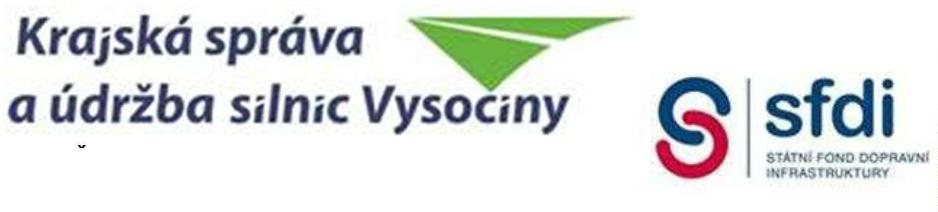 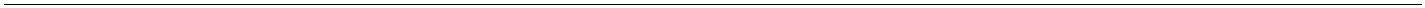 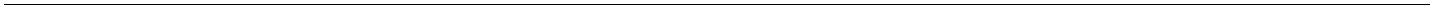 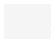 II/346 Štěpánov – HabryČíslo smlouvy objednatele: N-ST-02-2023-1-6Číslo smlouvy zhotovitele: 24-SOD-2023-072zaplatit Zhotoviteli cenu ve výši a za podmínek sjednaných v této Smlouvě..2. Podkladem pro uzavření Smlouvy je nabídka Zhotovitele předložená na veřejnou zakázku2s názvem „II/346 Štěpánov – Habry“ zadávanou dle Rámcové dohody na realizaci oprav na silnicíchII. a III. tříd v Kraji Vysočina 2023-2024 pro oblast okresu Havlíčkův Brod a dále Obchodní podmínkyzadavatele pro veřejné zakázky na stavební práce dle § 37 odst. 1 písm. c) zákona č. 134/2016Sb., o zadávání veřejných zakázek, ve znění pozdějších předpisů (dále jen „ZZVZ“), vydané dle§1751 a násl. OZ (dále také jen „OP“).Článek III.Specifikace díla3.1. Předmětem této Smlouvy je oprava krytu silnice II/346 v úseku provozního staničení od km1,400 do km 6,090. Celková délka opravovaného úseku je 4,690 km. Průměrná šířka vozovky v úsekukm 1,400 – 5,420 je cca 5,7 m, v úseku 5,420 – 6,090 je průměrná šířka vozovky 8,0m, v rámci opravdojde k zúžení vozovky na 7,0m. Celková plocha vozovky po zúžení je cca 27 604 m2. Cílem stavby jeobnova nevyhovujícího povrchu komunikace a úprava šířky vozovky. Také bude řešeno odvodněníkomunikace a úprava stávajících propustků. Rozsah prací je určen na základě provedeného místníhošetření. Touto stavbou se nemění prostorové vedení trasy. Stávající šířkové uspořádání silnice jeupraveno v úseku km 5,420 – 6,100, stávající šířka vozovky 8m je zúžena na 7m.3.2. Předmětem díla je provedení všech činností, prací a dodávek obsažených v projektovédokumentaci pro provádění stavby s názvem II/346 Štěpánov – Habry (dále projektové dokumentace),kterou vypracovala Krajská správa a údržba silnic Vysočiny, příspěvková organizace, IČO: 00090450,v soupise stavebních prací, dodávek a služeb s výkazem výměr k této projektové dokumentaci, kterýtvoří přílohu této Smlouvy, na následující stavební objekty:3SO 001SO 101SO 102SO 103SO 104SO 105SO 900Vedlejší a ostatní nákladyKomunikace II/346 km 1,400 - 2,395Komunikace II/346 km 2,395 - 4,500Komunikace II/346 km 4,500 - 5,420Komunikace II/346 km 5,420 - 6,090PropustkyDopravně-inženýrská opatření.3. Předmětem díla je provedení všech činností, prací, dodávek a služeb obsažených v nabídceZhotovitele, která byla podána na základě zadávacích podmínek obsahujících zejména projektovoudokumentaci pro provádění stavby, dále soupis prací, dodávek a služeb s výkazem výměr, a dáleobchodní podmínky, jež jsou nedílnou součástí této Smlouvy. Předmětem díla jsou rovněž činnosti,práce a dodávky, které nejsou v dokumentech uvedených v tomto článku Smlouvy obsaženy, ale okterých Zhotovitel věděl nebo podle svých odborných znalostí vědět měl a/nebo mohl, že jsouk řádnému a kvalitnímu provedení díla dané povahy třeba.3.4. Při realizaci díla budou použity pouze pracovní a technologické postupy a dále výrobky amateriály, které splňují požadavky stavebního zákona a dalších právních předpisů upravujících jakostprovedených stavebních prací. Dodávky budou dokladovány k přejímacímu řízení potřebnými platnýmicertifikáty a prohlášením o shodě.3.5. Všechny povrchy, konstrukce, venkovní plochy apod. poškozené v důsledku stavební činnostibudou po provedení prací uvedeny Zhotovitelem do původního stavu, v případě zničení budouZhotovitelem nahrazeny novými.Stránka 2 z 11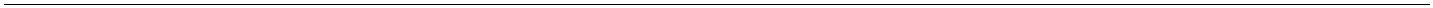 II/346 Štěpánov – HabryČíslo smlouvy objednatele: N-ST-02-2023-1-6Číslo smlouvy zhotovitele: 24-SOD-2023-072Článek IV.Doba plnění.1. Zhotovitel se zavazuje řádně a včas provést dílo v těchto termínech plnění:4a) zahájení realizace stavby: dnem předání a převzetí staveniště,b) uvedení celé stavby do užívání ve smyslu čl. XII. obchodních podmínek: do 75kalendářních dní od předání a převzetí staveniště,c) dokončení díla vč. předání kompletní dokladové části Objednateli: do 1 měsíce od uvedenícelé stavby do užívání dle bodu b).4.2. Zhotovitel je povinen realizovat práce dle předem odsouhlaseného Časového plánu (dále jen„Harmonogram“) realizace díla. Zhotovitel se při realizaci díla zavazuje respektovat termíny dokončeníjednotlivých částí díla dle tohoto časového plánu.4.3. Smluvní strany se odlišně od OP dohodly, že Harmonogram realizace díla netvoří přílohuSmlouvy, musí být však předem odsouhlasen zástupcem Objednatele nejpozději při předánístaveniště. Harmonogram je členěn po týdnech, včetně finančního plnění po měsících a jsou v němvyznačeny dílčí termíny realizace díla, které jsou pro Zhotovitele závazné. Dílčí termíny budounavrženy a vyznačeny jako důležité a rozhodující termíny stavební připravenosti a dílčíhodokončování prací tak, aby jejich průběžné plnění bylo zárukou řádného průběhu stavby.Harmonogram realizace díla může zpracovat Zhotovitel ve vlastní formě tabulky a grafu tak, aby bylpřehledný, průkazný a mohl sloužit Objednateli k průběžné kontrole postupu, případně řešeníproblémů plnění apod. Zhotovitel se při realizaci díla zavazuje respektovat dílčí termíny realizace dílaa termíny dokončení jednotlivých částí díla dle tohoto harmonogramu.4.4. Objednatel je povinen předat a Zhotovitel převzít staveniště (nebo jeho ucelenou část) v termínudo 15 kalendářních dnů ode dne účinnosti této Smlouvy, včetně volného přístupu k jednotlivýmobjektům tak, aby Zhotovitel mohl zahájit práce a plynule v nich pokračovat.4.5. Pokud Zhotovitel nezahájí realizaci díla do 15 kalendářních dnů ode dne předání a převzetístaveniště, ani v dodatečně přiměřené lhůtě stanovené Objednatelem, je Objednatel oprávněnodstoupit od této Smlouvy. Další důvody pro odstoupení od této Smlouvy jsou uvedeny v příslušnéčásti OP.Článek V.Místo provádění díla5.1. Místo provádění díla jako prostor staveniště je blíže specifikováno v projektové dokumentaci, vizodst. 3.2. Smlouvy.Článek VI.Cena díla6.1. Celková cena díla dle této Smlouvy je stanovena na základě podané nabídky v rámci výšeuvedeného zadávacího řízení ve výši:35 986 450,23 KčCena díla celkem bez DPHDPH 21 %7 557 154,55 KčCena díla celkem vč. DPH43 543 604,78 Kč6.2. Podrobná kalkulace ceny díla včetně jednotkových cen je uvedena v soupisu stavebních prací,dodávek a služeb s výkazem výměr, který tvoří přílohu této Smlouvy.6.3. Zhotovitelem navržená cena díla je úplná, konečná a nepřekročitelná a obsahuje veškeréStránka 3 z 11II/346 Štěpánov – HabryČíslo smlouvy objednatele: N-ST-02-2023-1-6Číslo smlouvy zhotovitele: 24-SOD-2023-072položky vyplývající ze zadávací dokumentace a projektové dokumentace. Případné vícepráce budourealizovány na základě předchozího postupu Zhotovitele dle §§ 2594 a 2627 OZ a dále v souladu s §222 ZZVZ.Článek VII.Smluvní pokuty7.1. Smluvní pokuty jsou upraveny v příslušné části OP.Článek VIII.Další ujednání8.1. Zhotovitel prohlašuje, že se před uzavřením Smlouvy nedopustil v souvislosti se zadávacímřízením sám nebo prostřednictvím jiné osoby žádného jednání, jež by odporovalo právním předpisůmnebo dobrým mravům nebo by právní předpisy obcházelo, zejména že nenabízel žádné výhodyosobám podílejícím se na zadání veřejné zakázky, na kterou s ním Objednatel uzavřel Smlouvu, a žese zejména ve vztahu k ostatním účastníkům zadávacího řízení nedopustil žádného jednánínarušujícího hospodářskou soutěž.8.2. Zhotovitel se zavazuje v rámci plnění této Smlouvy nerealizovat ani přímý ani nepřímý nákup čidovoz zboží uvedeného v Nařízení Rady (EU) č. 833/2014 o omezujících opatřeních vzhledemk činnostem Ruska destabilizujícím situaci na Ukrajině, ve znění novely Nařízením Rady (EU) č.2022/576.8.3. Zhotovitel se zavazuje v rámci plnění této Smlouvy nevyužívat v rozsahu vyšším než 10% cenypoddodavatele, který je:a) fyzickou či právnickou osobou nebo subjektem či orgánem se sídlem v Rusku,b) právnickou osobou, subjektem nebo orgánem, který je z více než 50 % přímo či nepřímovlastněn některým ze subjektů uvedených v písmeni a) tohoto odstavce, neboc) fyzickou nebo právnickou osobou, subjektem nebo orgánem, který jedná jménem nebona pokyn některého ze subjektů uvedených v písmeni a) nebo b) tohoto odstavce.8.4. Ke změně ustanovení dle odst. 8.2. a 8.3. může dojít pouze v rámci novelizace Nařízení Rady(EU) č. 833/2014 o omezujících opatřeních vzhledem k činnostem Ruska destabilizujícím situaci naUkrajině, v aktuálním znění novely Nařízením Rady (EU) č. 2022/576 a to formou písemného dodatkuk této Smlouvě.8.5. Dojde-li ze strany zhotovitele k porušení ustanovení dle odst. 8.2. a 8.3. má Objednatel právood Smlouvy odstoupit.8.6. Smluvní strany se dále dohodly, že § 1921, § 2112, § 2595, § 2605 odst. 1 první věta a odst. 2,§2618, § 2629 odst. 1 OZ upravující předání a převzetí díla a práva z vadného plnění, § 1976, § 2599až § 2603 a § 2624 OZ upravující přechod vlastnického práva a nebezpečí škody, § 1978 OZupravující odstoupení od Smlouvy pro prodlení, § 2609 OZ upravující svémocný prodej, § 2611 OZupravující hrazení odměny po částech a § 2620 až § 2622 OZ upravující určení ceny dle rozpočtu, arovněž obchodní zvyklosti, jež jsou svým smyslem nebo účinky stejné nebo obdobné uvedenýmustanovením, se nepoužijí. Smluvní strany se dále dohodly, že ustanovení právních předpisů, byť inemají donucující účinky, mají přednost před obchodními zvyklostmi, pokud Smlouva nestanoví jinak.8.7. Provedení stavebních prací dle Smlouvy, uvedených v číselníku klasifikace produkce CZ-CPAkód 41 až 43, dle této Smlouvy je pro Objednatele uskutečňováno v rámci jeho hlavní činnosti, kteránepodléhá DPH. Režim přenesené daňové povinnosti se na stavební práce dle této Smlouvynevztahuje.8.8. Zhotovitel je oprávněn fakturovat pouze v souladu s touto Smlouvou a OP skutečně provedené,dodané a poskytnuté stavební práce, dodávky a služby.8.9. Objednatel přijímá i elektronické faktury, a to ve formátech XML nebo PDF. V takovém případěStránka 4 z 11II/346 Štěpánov – HabryČíslo smlouvy objednatele: N-ST-02-2023-1-6Číslo smlouvy zhotovitele: 24-SOD-2023-072je Zhotovitel povinen elektronickou fakturu zaslat Objednateli na email ksusv@ksusv.cz.8.10. Smluvní strany se v souladu s odst. 5.5. OP dohodly, že bude probíhat měsíční fakturace.8.11. Zhotovitel se zavazuje v rámci plnění této Smlouvy neobchodovat se sankcionovaným zbožím,které se nachází v Rusku nebo Bělorusku či z Ruska nebo Běloruska pochází, a nenabízet takovézboží v rámci plnění této Smlouvy, dále se zavazuje, že žádné finanční prostředky, které obdrží zaplnění této Smlouvy, přímo ani nepřímo nezpřístupní fyzickým nebo právnickým osobám, subjektům čiorgánům s nimi spojeným uvedeným v sankčním seznamu v příloze nařízení Rady (EU) č. 269/2014ve spojení s prováděcím nařízením Rady (EU) č. 2022/581, nařízení Rady (EU) č. 208/2014 a nařízeníRady (ES) č. 765/2006 nebo v jejich prospěch. Ke změně tohoto ustanovení může dojít pouzev případě změny právních předpisů, a to formou písemného dodatku k této Smlouvě. Dojde-li zestrany zhotovitele k porušení tohoto ustanovení, má Objednatel právo od Smlouvy odstoupit.Článek IX.Obchodní podmínky9.1. Smluvní strany tímto při určení svých vzájemných práv a povinností odkazují na nedílnousoučást této Smlouvy, a to na obchodní podmínky Objednatele, jakožto zadavatele výše uvedenéveřejné zakázky.9.2. V případě rozporu obchodních podmínek a této Smlouvy mají přednost ustanovení uvedená veSmlouvě.9.3. Zhotovitel tímto prohlašuje, že OP zadavatele zná, akceptuje je a rozumí jim.Článek X.Odpovědnost za vady díla a záruka za jakost10.1. Zhotovitel poskytuje na dílo, které je předmětem této Smlouvy, záruku za jakost v délce trvání60 měsíců.10.2. Záruka za jakost počíná běžet ode dne podepsání písemného protokolu o předání a převzetídíla bez vad.10.3. Bližší podmínky upravující odpovědnost za vady díla a záruku za jakost jsou uvedenyv příslušné části OP.Článek XI.Platnost a účinnost smlouvy11.1. Tato Smlouva o dílo je vyhotovena v elektronické podobě, přičemž obě smluvní strany obdržíjejí elektronický originál.11.2. Smlouva je platná dnem připojení platného uznávaného elektronického podpisu dle zákonač. 297/2016 Sb., o službách vytvářejících důvěru pro elektronické transakce, ve znění pozdějšíchpředpisů, do této Smlouvy a jejích jednotlivých příloh, nejsou-li součástí jediného elektronickéhodokumentu (tj. do všech samostatných souborů tvořících v souhrnu Smlouvu), a to oběma smluvnímistranami.11.3. Smlouva je uzavírána s odloženou účinností, přičemž tato Smlouva nabývá účinnostidnem odeslání písemné výzvy Zhotoviteli k převzetí staveniště Objednatelem.11.4. Objednatel je povinen po rozhodnutí o finančním zajištění akce zaslat Zhotoviteli písemnouStránka 5 z 11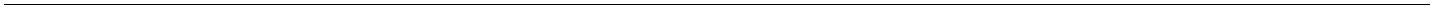 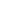 II/346 Štěpánov – HabryČíslo smlouvy objednatele: N-ST-02-2023-1-6Číslo smlouvy zhotovitele: 24-SOD-2023-072výzvu k převzetí staveniště.11.5. Pokud Objednatel Zhotoviteli neodešle písemnou výzvu k převzetí staveniště dle této Smlouvyani do 30. 09. 2023, nenabude Smlouva účinnosti a bez dalšího tímto dnem pozbude i své platnosti.V takovém případě nevzniká Zhotoviteli nárok na náhradu škody nebo ušlého zisku a s tímto vědomímZhotovitel Smlouvu podepisuje.Článek XII.Závěrečná ustanovení12.1. Tato Smlouva podléhá zveřejnění dle zákona č. 340/2015 Sb. o zvláštních podmínkáchúčinnosti některých smluv, uveřejňování těchto smluv a o registru smluv (zákon o registru smluv),v platném a účinném znění.12.2. Zhotovitel souhlasí se zveřejněním případných informací o této Smlouvě dle zákona č.106/1999 Sb. o svobodném přístupu k informacím, v jeho platném znění, či se zveřejněním Smlouvy vsouladu s povinnostmi Objednatele za podmínek vyplývajících z příslušných právních předpisů,zejména souhlasí se zveřejněním Smlouvy včetně všech jejich změn a dodatků, výše skutečněuhrazené ceny na základě Smlouvy a dalších údajů na profilu Objednatele dle § 219 ZZVZ a v registrusmluv dle zákona č. 340/2015 Sb. o zvláštních podmínkách účinnosti některých smluv, uveřejňovánítěchto smluv a o registru smluv (zákon o registru smluv). Smlouvu bude dle vůle smluvních stran naprofilu zadavatele a v registru smluv v souladu s příslušnými právními předpisy, zejména ve lhůtáchstanovených příslušnými právními předpisy, zveřejňovat Objednatel.12.3. Zhotovitel se zavazuje, že nebude plnění Smlouvy realizovat v rozporu se zásadami sociálníodpovědnosti, environmentální odpovědnosti a inovací ve smyslu ZZVZ. V rámci plnění Smlouvy setedy bude Zhotovitel v rámci svých reálných možností chovat tak, aby zohledňoval zachování rovnýchpracovních příležitostí, sociálního začleňování, důstojných pracovních podmínek a případně dalšíchsociálně relevantních hledisek, dále minimálního dopadu na životní prostředí, trvale udržitelnéhorozvoje, životní prostřední nezatěžujícího životního cyklu a případně dalších environmentálníchhledisek a současně alternativy implementace nového nebo značně zlepšeného produktu, službynebo postupu. Zhotovitel prohlašuje, že si je vědom skutečnosti, že Objednatel zadal veřejnouzakázku v souladu se zásadami sociálně odpovědného zadávání veřejných zakázek, z tohoto důvoduse Zhotovitel zavazuje po celou dobu trvání Smlouvy zajistit důstojné pracovní podmínky abezpečnost práce, dodržovat veškeré právní předpisy, zejména pak zákon č. 262/2006 Sb., zákoníkpráce, ve znění pozdějších předpisů (odměňování, pracovní doba, doba odpočinku mezi směnami,placené přesčasy) a zákon č. 435/2004 Sb., o zaměstnanosti, ve znění pozdějších předpisů, a to vůčivšem osobám, které se na plnění Smlouvy podílejí a bez ohledu na to, zda bude plnění Smlouvyprováděno Zhotovitelem či jeho poddodavatelem. Zhotovitel se zavazuje k dodržování veškerýchpovinností zaměstnavatele vztahujících se k jeho zaměstnancům a příslušným institucím avyplývajících ze zákona č. 48/1997 Sb., o veřejném zdravotním pojištění a o změně a doplněníněkterých souvisejících zákonů, ve znění pozdějších předpisů, zákona č. 592/1992 Sb., o pojistnémna všeobecné zdravotní pojištění, ve znění pozdějších předpisů, a zákona č. 187/2006 Sb., onemocenském pojištění, ve znění pozdějších předpisů. Zhotovitel je povinen po dobu trvání Smlouvy,na vyžádání Objednatele, předložit čestné prohlášení, v němž uvede jmenný seznam všech svýchzaměstnanců, agenturních zaměstnanců, živnostníků a dalších osob, které realizovaly plnění Smlouvyv uplynulém období. V čestném prohlášení musí být uvedeno, že všechny osoby v seznamu uvedenéjsou vedeny v příslušných registrech, zejména živnostenském rejstříku, registru pojištěnců Českésprávy sociálního zabezpečení a mají příslušná povolení k pobytu v České republice a k výkonupracovní činnosti. Dále zde bude uvedeno, že všechny tyto osoby byly proškoleny z problematikybezpečnosti a ochrany zdraví při práci a že jsou vybaveny osobními ochrannými pracovnímiprostředky dle účinné právní úpravy. Zároveň je Zhotovitel, na vyžádání Objednatele, povinenpředložit čestné prohlášení o včasném a úplném plnění veškerých svých závazků vůčipoddodavatelům, jejichž prostřednictvím Smlouvu realizuje. Zhotovitel bere na vědomí, že tatoprohlášení je Objednatel oprávněn poskytnout příslušným orgánům veřejné moci České republiky.Objednatel je oprávněn průběžně kontrolovat dodržování povinností Zhotovitele, a to i přímo upracovníků vykonávajících plnění Smlouvy, přičemž Zhotovitel je povinen tuto kontrolu umožnit, strpětStránka 6 z 11II/346 Štěpánov – HabryČíslo smlouvy objednatele: N-ST-02-2023-1-6Číslo smlouvy zhotovitele: 24-SOD-2023-072a poskytnout Objednateli veškerou nezbytnou součinnost k jejímu provedení.2.4. Zhotovitel se zavazuje zachovávat férové vztahy v dodavatelsko-odběratelském řetězci,1tj. zejména ve vztahu ke svým poddodavatelům. Jakýkoliv závazek uzavřený Zhotovitelem a jehopoddodavatelem, jehož předmětem je plnění Smlouvy, nesmí obsahovat splatnost faktury delší než 30dnů.12.5. Smluvní strany se zavazují, že budou v maximální možné míře zajišťovat digitalizaci jakýchkolivúkonů, služeb a agend souvisejících s plněním Smlouvy. Smluvní strany v maximální možné mířeupřednostní elektronickou komunikaci, a to i ve vztahu k fakturaci a platbám.12.6. Zhotovitel se při plnění Smlouvy zavazuje dbát zvýšené ochrany životní prostředí, a to vrozsahu, ve kterém to plnění Smlouvy dovoluje. Zhotovitel se zavazuje přijímat vhodná opatření kochraně životního prostředí, zejména předcházet znečišťování nebo poškozování životního prostředí aminimalizovat nepříznivé důsledky své činnosti na životní prostředí. Zhotovitel při plnění Smlouvy zvolípřednostně takové materiály, předměty a postupy, které mají co nejmenší negativní dopad na životníprostředí, pakliže splní požadavky Objednatele stanovené ve Smlouvě.12.7. Smluvní strany se dohodly, že případné spory vzniklé z této Smlouvy budou přednostně řešitsmírnou cestou. Bližší podmínky týkající se řešení sporů jsou uvedeny v příslušné části OP.12.8. Zhotovitel není oprávněn postoupit jakékoliv pohledávky za Objednatelem vzniklé z tétoSmlouvy či v souvislosti s touto Smlouvou na třetí osobu bez předchozího písemného souhlasuObjednatele. Bližší podmínky týkající se postupování pohledávek jsou uvedeny v příslušné části OP.12.9. Změny a doplňky této Smlouvy lze provádět pouze vzestupně číslovanými, písemnými, oběmaSmluvními stranami podepsanými dodatky, které se stanou nedílnou součástí této Smlouvy.12.10.V ostatním se řídí práva a povinnosti smluvních stran ustanoveními OZ.12.11.Součástí této Smlouvy jsou OP, se kterými se Zhotovitel seznámil před podáním NabídkyZhotovitele, a které jsou součástí zadávací dokumentace na veřejnou zakázku. Zhotovitel prohlašuje,že se s dokumenty uvedeným v předchozí větě seznámil, porozuměl jejich obsahu a akceptuje je jakosoučásti Smlouvy.12.12.Obě smluvní strany potvrzují autentičnost této Smlouvy a prohlašují, že si Smlouvu přečetly,s jejím obsahem souhlasí, že Smlouva byla sepsána na základě pravdivých údajů, z jejich pravé asvobodné vůle a nebyla uzavřena v tísni za jednostranně nevýhodných podmínek.Nedílnou součástí Smlouvy jsou následující přílohy:-----Oceněný soupis stavebních prací, dodávek a služeb s VVObchodní podmínky zadavatele pro veřejné zakázky na stavební práceVěcně vymezená část plnění plněná poddodavatelemÚdaje, které jsou součástí ujednání a nebudou zveřejněny v Registru smluvTechnické kvalitativní podmínky staveb pozemních komunikací schválené MinisterstvemdopravyNA DŮKAZ SVÉHO SOUHLASU S OBSAHEM TÉTO SMLOUVY K NÍ SMLUVNÍ STRANYPŘIPOJILY SVÉ UZNÁVANÉ ELEKTRONICKÉ PODPISY DLE ZÁKONA Č. 297/2016 SB., OSLUŽBÁCH VYTVÁŘEJÍCÍCH DŮVĚRU PRO ELEKTRONICKÉ TRANSAKCE, VE ZNĚNÍPOZDĚJŠÍCH PŘEDPISŮ.Stránka 7 z 11II/346 Štěpánov – HabryČíslo smlouvy objednatele: N-ST-02-2023-1-6Číslo smlouvy zhotovitele: 24-SOD-2023-072V Hradci Králové, dne: viz podpisV Jihlavě, dne: viz podpis……………………………….……………………………….Ing. Radovan Necid, ředitel organizaceKrajská správa a údržba silnicMgr. Michal Kropáč, předsedapředstavenstvaVysočiny, příspěvková organizace…Ing. Zdeněk Babka, místopředsedapředstavenstvaStránka 8 z 11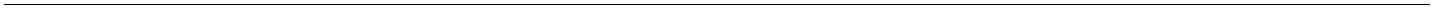 II/346 Štěpánov – HabryČíslo smlouvy objednatele: N-ST-02-2023-1-6Číslo smlouvy zhotovitele: 24-SOD-2023-072Věcně vymezená část plnění plněná poddodavatelemV souladu s odst. 45 rámcové dohody Smluvní strany označují část plnění, která bude plněnápoddodavatelem:Identifikace poddodavatele – NEJSOU ZNÁMInázev:xxxxxxxxxse sídlem:zastoupený:zapsán v obchodním rejstříku xxxIČO: xxxVěcně vymezená část plnění, kterou tento poddodavatel bude realizovat: xxx.Stránka 9 z 11II/346 Štěpánov – HabryČíslo smlouvy objednatele: N-ST-02-2023-1-6Číslo smlouvy zhotovitele: 24-SOD-2023-072Technické kvalitativní podmínky staveb pozemních komunikací schválenéMinisterstvem dopravyTechnické kvalitativní podmínky staveb pozemních komunikací schválené Ministerstvem dopravy,které jsou nedílnou součástí podepsané Rámcové dohody na realizaci oprav na silnicích II. a III.tříd v Kraji Vysočina 2023-2024 jsou volnou přílohou této Smlouvy o dílo a zároveň jsou uveřejněnyna profilu zadavatele v rámci řízení veřejné zakázky Rámcová dohoda na realizaci oprav nasilnicích II. a III. tříd v Kraji Vysočina 2023-2024 pod názvem 03.3 Příloha č. 4 RD - Technickékvalitativní podmínky staveb pozemních komunikací schválené Ministerstvem dopravy (vizDokumentace - E-ZAK Vysočina (kr-vysocina.cz)).Stránka 10 z 11II/346 Štěpánov – HabryČíslo smlouvy objednatele: N-ST-02-2023-1-6Číslo smlouvy zhotovitele: 24-SOD-2023-072Údaje, které jsou součástí ujednání a nebudou zveřejněny v Registru smluv:Objednatel:Krajská správa a údržba silnic Vysočiny, příspěvková organizaceČíslo účtu:Osoby pověřené jednat jménem objednatele ve věcechTechnických: Technický dozor a koordinátor BOZP bude upřesněn do předání staveniště.Zhotovitel:M - SILNICE a.s.Číslo účtu:Osoby pověřené jednat jménem zhotovitele ve věcech technickýchStavbyvedoucí:Autorizovaná osoba:číslo osvědčení o autorizaci v oboru dopravní stavbyStránka 11 z 11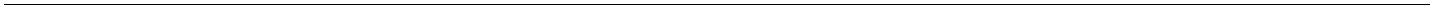 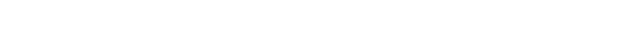 Rekapitulace cenyStavba: HB 2023 - II/346 Štěpánov - HabryVarianta:-Celková cena bez DPH:Celková cena s DPH:35 986 450,2343 543 604,78ObjektPopisCena bez DPHDPH86 021,46Cena s DPH495 647,46SO 001SO 101SO 102SO 103SO 104SO 105SO 900Vedlejší a ostatní náklady409 626,007 254 923,7316 954 245,423 895 847,245 727 907,401 573 500,44170 400,00Komunikace II/346 km 1,400 - 2,395Komunikace II/346 km 2,395 - 4,500Komunikace II/346 km 4,500 - 5,420Komunikace II/346 km 5,420 - 6,090Propustky1 523 533,983 560 391,54818 127,921 202 860,55330 435,0935 784,008 778 457,7120 514 636,964 713 975,166 930 767,951 903 935,53206 184,00Dopravně-inženýřská opatření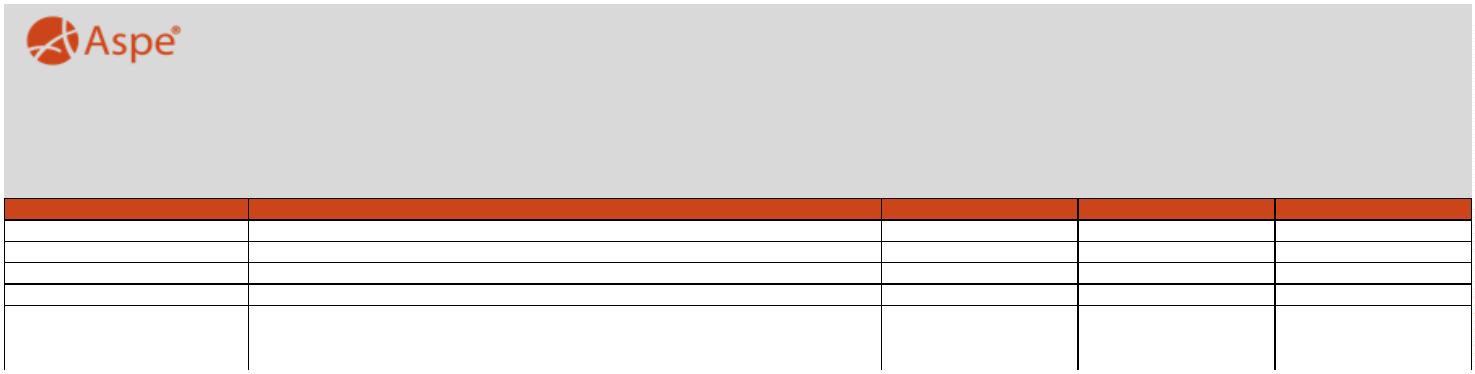 Soupis prací objektuStavba:HB 2023 II/346 Štěpánov - HabrySO 001409 626,00Rozpočet:SO 001 Vedlejší a ostatní nákladyJednotková cenaPoř. čísloKód položkyVariantaNázev položkyMJ5MnožstvíJednotková9Celkem10123460Všeobecné konstrukce a práceZKOUŠENÍ KONSTRUKCÍ A PRACÍ ZKUŠEBNOU ZHOTOVITELErozsah dle TP409 626,0048 000,00184235702610KPLKPLKPLKM1,0001,0001,0004,6904,6901,0001,00048 000,0033 600,0018 000,0020 400,0015 000,0054 000,0048 000,00zahrnuje veškeré náklady spojené s objednatelem požadovanými zkouškamiPOMOC PRÁCE ZŘÍZ NEBO ZAJIŠŤ OCHRANU INŽENÝRSKÝCH SÍTÍ0273033 600,0018 000,0095 676,0070 350,0054 000,0048 000,00zahrnuje veškeré náklady spojené s objednatelem požadovanými zařízenímiOSTATNÍ POŽADAVKY - GEODETICKÉ ZAMĚŘENÍ - Vytyčení inž. sítí na stavbě02911zahrnuje veškeré náklady spojené s objednatelem požadovanými pracemiOSTATNÍ POŽADAVKY - GEODETICKÉ ZAMĚŘENÍ - Pro realizaci stavbyPro realizaci stavby02911 102911 302944zahrnuje veškeré náklady spojené s objednatelem požadovanými pracemiOSTATNÍ POŽADAVKY - GEODETICKÉ ZAMĚŘENÍ - Vytyčení hranic pozemkůVytyčení hranic jednotlivých pozemkůKMzahrnuje veškeré náklady spojené s objednatelem požadovanými pracemiOSTAT POŽADAVKY - DOKUMENTACE SKUTEČ PROVEDENÍ V DIGIT FORMĚKPLKPLzahrnuje veškeré náklady spojené s objednatelem požadovanými pracemiZAŘÍZENÍ STAVENIŠTĚ - ZŘÍZENÍ, PROVOZ, DEMONTÁŽOplocené zařízení staveniště se stavební buňkou a WC.03100zahrnuje objednatelem povolené náklady na pořízení (event. pronájem), provozování,udržování a likvidaci zhotovitelova zařízeníOplocené zařízení staveniště se stavební buňkou a WC.603101KOMLPETNÍ PRÁCE SOUVISEJÍCÍ SE ZAJIŠTĚNÍM BOZP NA STAVBĚKPL1,00042 000,0042 000,00zahrnuje objednatelem povolené náklady na pořízení (event. pronájem), provozování,udržování a likvidaci zhotovitelova zařízení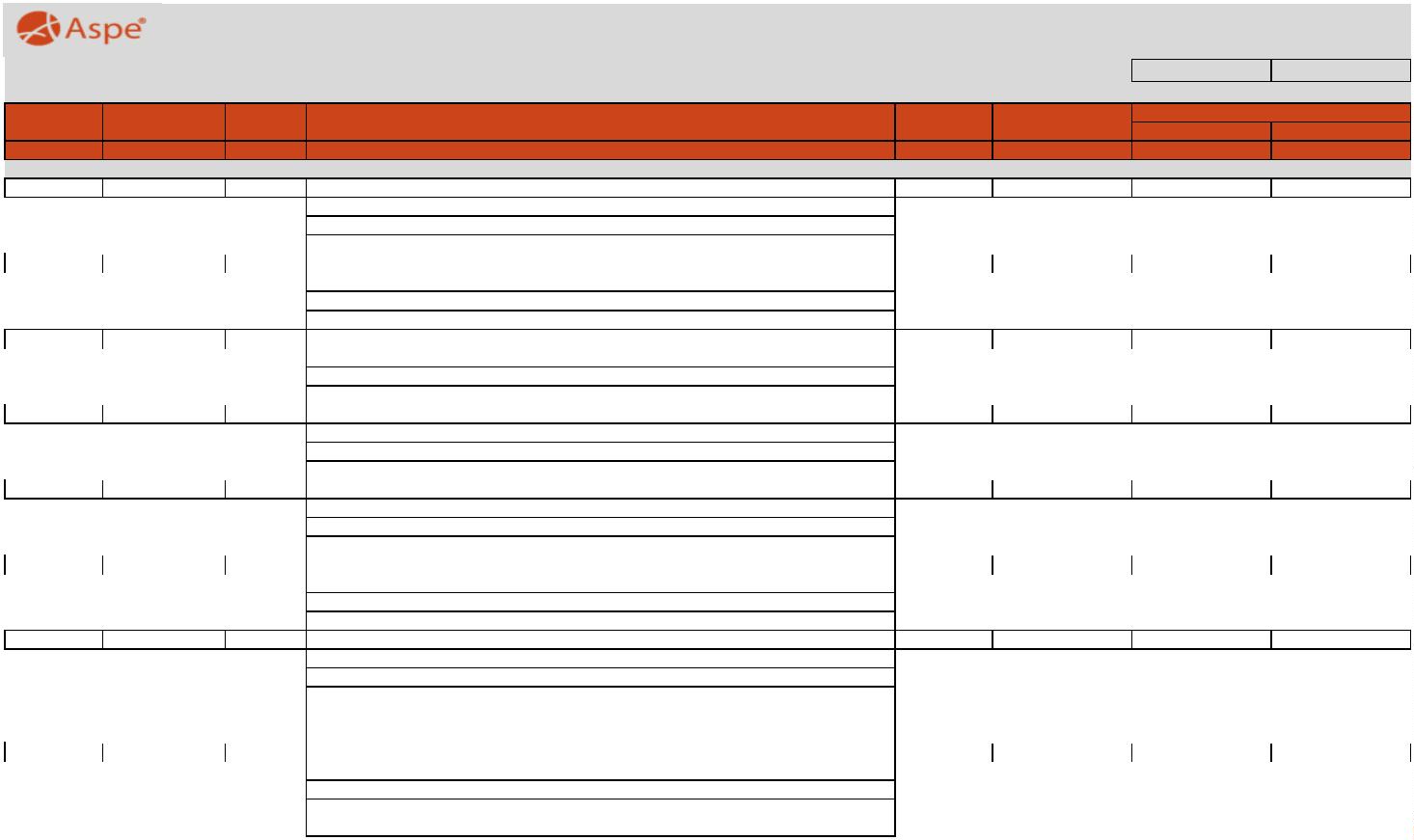 Soupis prací objektuStavba:Rozpočet:HB 2023 II/346 Štěpánov - HabrySO 101 Komunikace II/346 km 1,400 - 2,395SO 1017 254 923,73Jednotková cenaPoř. čísloKód položkyVarianta3Název položkyMJ5MnožstvíJednotková9Celkem1012460Všeobecné konstrukce a prácePOPLATKY ZA SKLÁDKU - KSC 2400kg/m3979 518,24296 556,4831014102 2014102 4T449,328660,00216,00pol.č.113348: 187.22*2,4=449,328 [A]zahrnuje veškeré poplatky provozovateli skládky související s uložením odpadu naskládce.2POPLATKY ZA SKLÁDKU - kamenivo, zemina 2000kg/m3T3 161,860682 961,76kamenivo a zemina, předpoklad 2000 kg/m3pol.č.113328: 153.18*2=306,360 [A]pol.č.123738: 20*2=40,000 [B]pol.č.12922: 988,5*2=1 977,000 [C]pol.č. 12931: 1677*0.25*2=838,500 [D]Celkem: A+B+C+D=3 161,860 [E]zahrnuje veškeré poplatky provozovateli skládky související s uložením odpadu naskládce.1Zemní práce827 970,85ODSTRAN PODKL ZPEVNĚNÝCH PLOCH Z KAMENIVA NESTMEL, ODVOZ DO36511332820KMM3M3M3153,180187,22043,120669,602 016,00950,00102 569,33tl. 180 mm podklad v místě sanacevčetně odvozu a uložení na skládku, poplatek za skládku je vykázán v pol.č. 014102položka bude čerpána dle skutečnosti a se souhlasem TDS851*0.18=153,180 [A]Položka zahrnuje veškerou manipulaci s vybouranou sutí a s vybouranými hmotamivč. uložení na skládku. Nezahrnuje poplatek za skládku, který se vykazuje v položce0141** (s výjimkou malého množství bouraného materiálu, kde je možné poplatekzahrnout do jednotkové ceny bourání – tento fakt musí být uveden v doplňujícím textuk položce).ODSTRAN PODKL ZPEVNĚNÝCH PLOCH S CEM POJIVEM, ODVOZ DO 20KM113348377 435,52tl. 220 mm podklad v místech sanacívčetně odvozu a uložení na skládku, poplatek za skládku je vykázán v pol.č. 014102položka bude čerpána dle skutečnosti a se souhlasem TDS851*0.22=187,220 [A]Položka zahrnuje veškerou manipulaci s vybouranou sutí a s vybouranými hmotamivč. uložení na skládku. Nezahrnuje poplatek za skládku, který se vykazuje v položce0141** (s výjimkou malého množství bouraného materiálu, kde je možné poplatekzahrnout do jednotkové ceny bourání – tento fakt musí být uveden v doplňujícím textuk položce).FRÉZOVÁNÍ ZPEVNĚNÝCH PLOCH ASFALTOVÝCH, ODVOZ DO 20KM11372840 964,00tl. 50 mm, frézování v místech sanací a místech napojení na navazující komunikacevč. odvozu a uložení na skládku KSUSV, část materiálu bude využita pro nezpevněnékrajnice a nezpevněné sjezdysanace: 851*0.05=42,550 [A]napojení: 5.7*2*0.05=0,570 [B]Celkem: A+B=43,120 [C]Položka zahrnuje veškerou manipulaci s vybouranou sutí a s vybouranými hmotamivč. uložení na skládku. Nezahrnuje poplatek za skládku, který se vykazuje v položce0141** (s výjimkou malého množství bouraného materiálu, kde je možné poplatekzahrnout do jednotkové ceny bourání – tento fakt musí být uveden v doplňujícím textuk položce).7123738ODKOP PRO SPOD STAVBU SILNIC A ŽELEZNIC TŘ. I, ODVOZ DO 20KMM320,000549,6010 992,00tl. 0,5 m, odkop pro sanaci v případě nedodržení Edef včetně odvozu a uloženímateriálu na skládku, poplatek za skládku je vykázán v pol. 014102položka bude čerpána dle skutečnosti a se souhlasem TDS40*0.5=20,000 [A]položka zahrnuje:----vodorovná a svislá doprava, přemístění, přeložení, manipulace s výkopkemkompletní provedení vykopávky nezapažené i zapaženéošetření výkopiště po celou dobu práce v něm vč. klimatických opatřeníztížení vykopávek v blízkosti podzemního vedení, konstrukcí a objektů vč. jejichdočasného zajištění----ztížení pod vodou, v okolí výbušnin, ve stísněných prostorech a pod.příplatek za lepivosttěžení po vrstvách, pásech a po jiných nutných částech (figurách)čerpání vody vč. čerpacích jímek, potrubí a pohotovostní čerpací soupravy (vizustanovení k pol. 1151,2)----potřebné snížení hladiny podzemní vodytěžení a rozpojování jednotlivých balvanůvytahování a nošení výkopkusvahování a přesvah. svahů do konečného tvaru, výměna hornin v podloží a v plániznehodnocené klimatickými vlivy-----ruční vykopávky, odstranění kořenů a napadávekpažení, vzepření a rozepření vč. přepažování (vyjma štětových stěn)úpravu, ochranu a očištění dna, základové spáry, stěn a svahůzhutnění podloží, případně i svahů vč. svahovánízřízení stupňů v podloží a lavic na svazích, není-li pro tyto práce zřízena samostatnápoložka----udržování výkopiště a jeho ochrana proti voděodvedení nebo obvedení vody v okolí výkopiště a ve výkopištitřídění výkopkuveškeré pomocné konstrukce umožňující provedení vykopávky (příjezdy, sjezdy,nájezdy, lešení, podpěr. konstr., přemostění, zpevněné plochy, zakrytí a pod.)nezahrnuje uložení zeminy (na skládku, do násypu) ani poplatky za skládku, vykazují-se v položce č.0141**ČIŠTĚNÍ KRAJNIC OD NÁNOSU TL. DO 100MM1012922M2988,50060,0059 310,00tl. 100 mm, vč. odvozu a uložení na skládku, poplatek za skládku je vykázán v pol.č.014102ČERPÁNÍ SE SOUHLASEM TDS(2*995-13)*0,5=988,500 [A]Součástí položky je vodorovná a svislá doprava, přemístění, přeložení, manipulace smateriálem a uložení na skládku.Nezahrnuje poplatek za skládku, který se vykazuje v položce 0141** (s výjimkoumalého množství materiálu, kde je možné poplatek zahrnout do jednotkové cenypoložky – tento fakt musí být uveden v doplňujícím textu k položce)ČIŠTĚNÍ PŘÍKOPŮ OD NÁNOSU DO 0,25M3/M1112931M1 677,000132,00221 364,00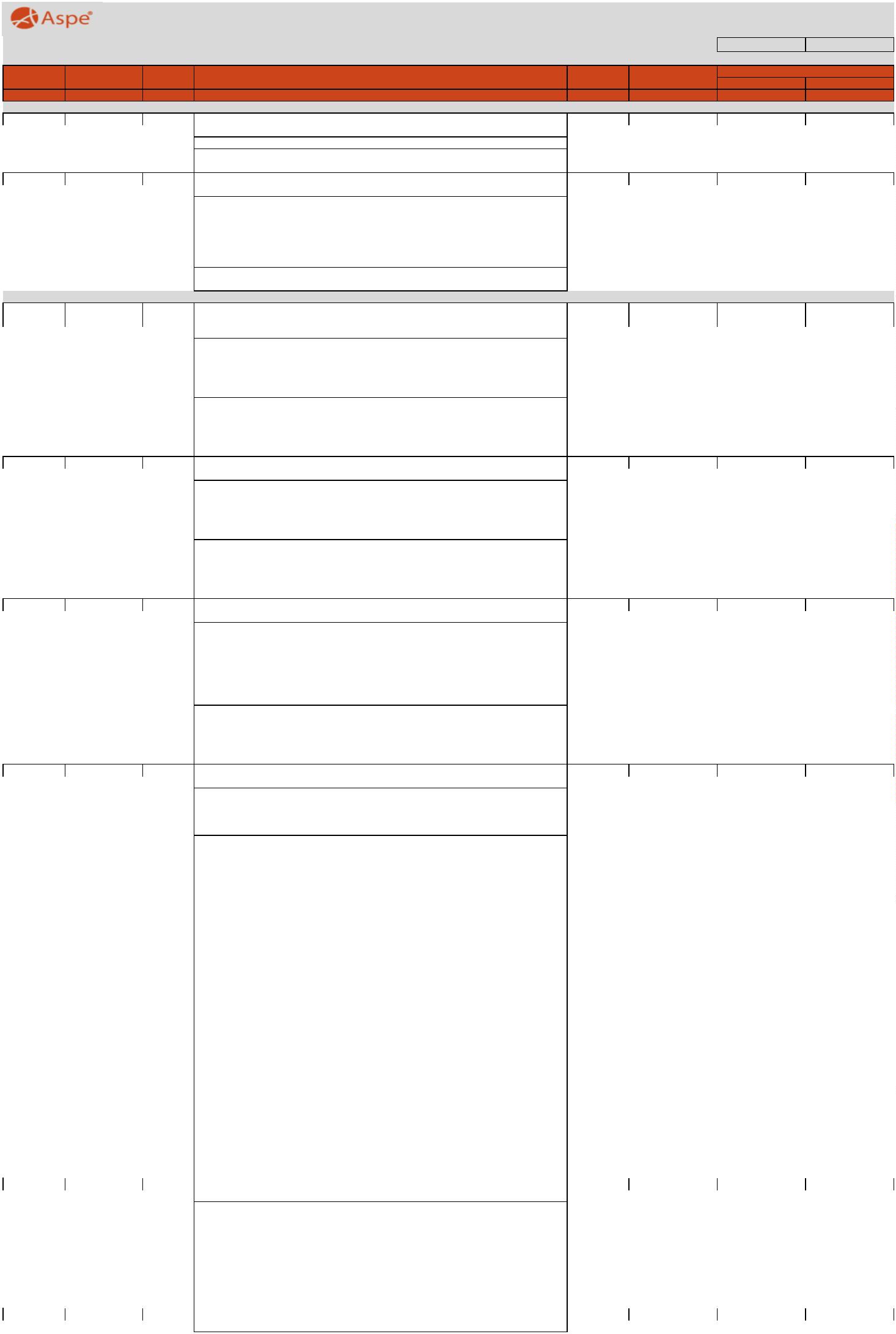 čištění stávajících příkopů vč. odvozu a uložení na skládku, poplatek za skládku je vpol.č. 014102vč. pročištění propustků pod sjezdy na pozemcích investora(2*995-13-150*2)=1 677,000 [A]-vodorovná a svislá doprava, přemístění, přeložení, manipulace s výkopkem auložení na skládku (bez poplatku)917180ULOŽENÍ SYPANINY DO NÁSYPŮ Z NAKUPOVANÝCH MATERIÁLŮM320,000766,8015 336,00uložení materiálu do sanací (ŠDA 0/63) v případě nedodržení Edefpoložka bude čerpána dle skutečnosti a se souhlasem TDSpoložka zahrnuje:-kompletní provedení zemní konstrukce (násypového tělesa včetně aktivní zóny)včetně nákupu a dopravy materiálu dle zadávací dokumentaceúprava ukládaného materiálu vlhčením, tříděním, promícháním nebovysoušením, příp. jiné úpravy za účelem zlepšení jeho mech. vlastností----------------hutnění i různé míry hutněníošetření úložiště po celou dobu práce v něm vč. klimatických opatřeníztížení v okolí vedení, konstrukcí a objektů a jejich dočasné zajištěníztížení provádění vč. hutnění ve ztížených podmínkách a stísněných prostorechztížené ukládání sypaniny pod voduukládání po vrstvách a po jiných nutných částech (figurách) vč. dosypávekspouštění a nošení materiáluvýměna částí zemní konstrukce znehodnocené klimatickými vlivyruční hutnění a výplň jam a prohlubní v podložíúprava, očištění, ochrana a zhutnění podložísvahování, hutnění a uzavírání povrchů svahůzřízení lavic na svazíchudržování úložiště a jeho ochrana proti voděodvedení nebo obvedení vody v okolí úložiště a v úložištiveškeré pomocné konstrukce umožňující provedení zemní konstrukce (příjezdy,sjezdy, nájezdy, lešení, podpěrné konstrukce, přemostění, zpevněné plochy, zakrytí apod.)Komunikace55 329 993,3133212256330 3VOZOVKOVÉ VRSTVY ZE ŠTĚRKODRTIŠD 0/63vrstvy ŠDA 0/63 tl. 200 + 200 mm, v místě sanace vozovky (předpoklad 15% plochyvozovky)M3M3M3439,6411 082,401 224,001 224,00475 867,42položka bude čerpána dle skutečnosti a se souhlasem TDS5567*(1.5+0.3)*0.2=204,120 [A]67*(1.5+0.5)*0.2=226,800 [B]konstrukce vozovky nad propustkemŠDA 0/63 km 1,998.7*5.1*0.3=8,721 [C]5celkem:A+B+C=439,641 [D]----dodání kameniva předepsané kvality a zrnitostirozprostření a zhutnění vrstvy v předepsané tloušťcezřízení vrstvy bez rozlišení šířky, pokládání vrstvy po etapáchnezahrnuje postřiky, nátěry56360VOZOVKOVÉ VRSTVY Z RECYKLOVANÉHO MATERIÁLUVyrovnání nezpevněných sjezdů z R-mat.Bude využit recyklovaný materiál získaný na stavbě nebo ze skládky investora.Investor provede max. naloženívyrovnání nezpevěněných sjezdů z R-mat tl. 100 mm, materiál bude využit ze stavby(ze všech SO) z pol.č. 1137281,9502 386,8013*1.5*0.1=1,950 [A]--dodání recyklátu v požadované kvalitěočištění podkladu-uložení recyklátu dle předepsaného technologického předpisu, zhutnění vrstvy vpředepsané tloušťcezřízení vrstvy bez rozlišení šířky, pokládání vrstvy po etapách, včetně pracovníchspar a spojů--úpravu napojení, ukončení-nezahrnuje postřiky, nátěry56960ZPEVNĚNÍ KRAJNIC Z RECYKLOVANÉHO MATERIÁLUBude využit recyklovaný materiál ze stavby nebo ze skládky investora.Investor provede max. naložení98,850120 992,40R-mat tl. 100 mm, materiál bude využit ze stavby (ze všech SO) z pol.č. 113728(2*995-13)*0.5*0,1=98,850 [A]---dodání recyklátu v požadované kvalitěočištění podkladuuložení recyklátu dle předepsaného technologického předpisu, zhutnění vrstvy vpředepsané tloušťcezřízení vrstvy bez rozlišení šířky, pokládání vrstvy po etapách, včetně pracovníchspar a spojů--úpravu napojení, ukončení-nezahrnuje postřiky, nátěry1415201657212357221357475INFILTRAČNÍ POSTŘIK Z EMULZE DO 1,0KG/M2M2M2M2M31 134,00011 355,400567,00025,2016,6828 576,80189 408,07101 379,604 022 985,60pod ACL v místě sanací a nad propustkem567*2=1 134,000 [A]----dodání všech předepsaných materiálů pro postřiky v předepsaném množstvíprovedení dle předepsaného technologického předpisuzřízení vrstvy bez rozlišení šířky, pokládání vrstvy po etapáchúpravu napojení, ukončeníSPOJOVACÍ POSTŘIK Z EMULZE DO 0,5KG/M2pod ACO, vyrovnávky z ACO a napojení navazujících komunikací a sjezdů5672+5672+5.7*2=11 355,400 [A]----dodání všech předepsaných materiálů pro postřiky v předepsaném množstvíprovedení dle předepsaného technologického předpisuzřízení vrstvy bez rozlišení šířky, pokládání vrstvy po etapáchúpravu napojení, ukončeníVOZOVKOVÉ VÝZTUŽNÉ VRSTVY Z GEOMŘÍŽOVINYPevnost min. 50/50 kN/mdvouosá geomříž do asf. vrstev v místě sanací (pevnost min. 50/50 kN/m)178,80567*1.0=567,000 [A]-dodání geomříže v požadované kvalitě a v množství včetně přesahů (přesahyzapočteny v jednotkové ceně)-očištění podkladu-pokládka geomříže dle předepsaného technologického předpisu574A04ASFALTOVÝ BETON PRO OBRUSNÉ VRSTVY ACO 11+, 11S511,0507 872,00ACO 11+ 50/70ACO 11+ 50/70 tl. 50 mm, obrusná vrstva v celé šířce komunikace vč. napojenínavazujících komunikacívozovka: 5672*0.05=283,600 [A]napojení: 5.7*2*0.05=0,570 [B]vyrovnávky příčného a podélného sklonu ACO 11+ 50/70, průměrná tl. 40 mmpoložka bude čerpána dle skutečnosti a se souhlasem TDS5672*0.04=226,880 [C]celkem:A+B+C=511,050 [D]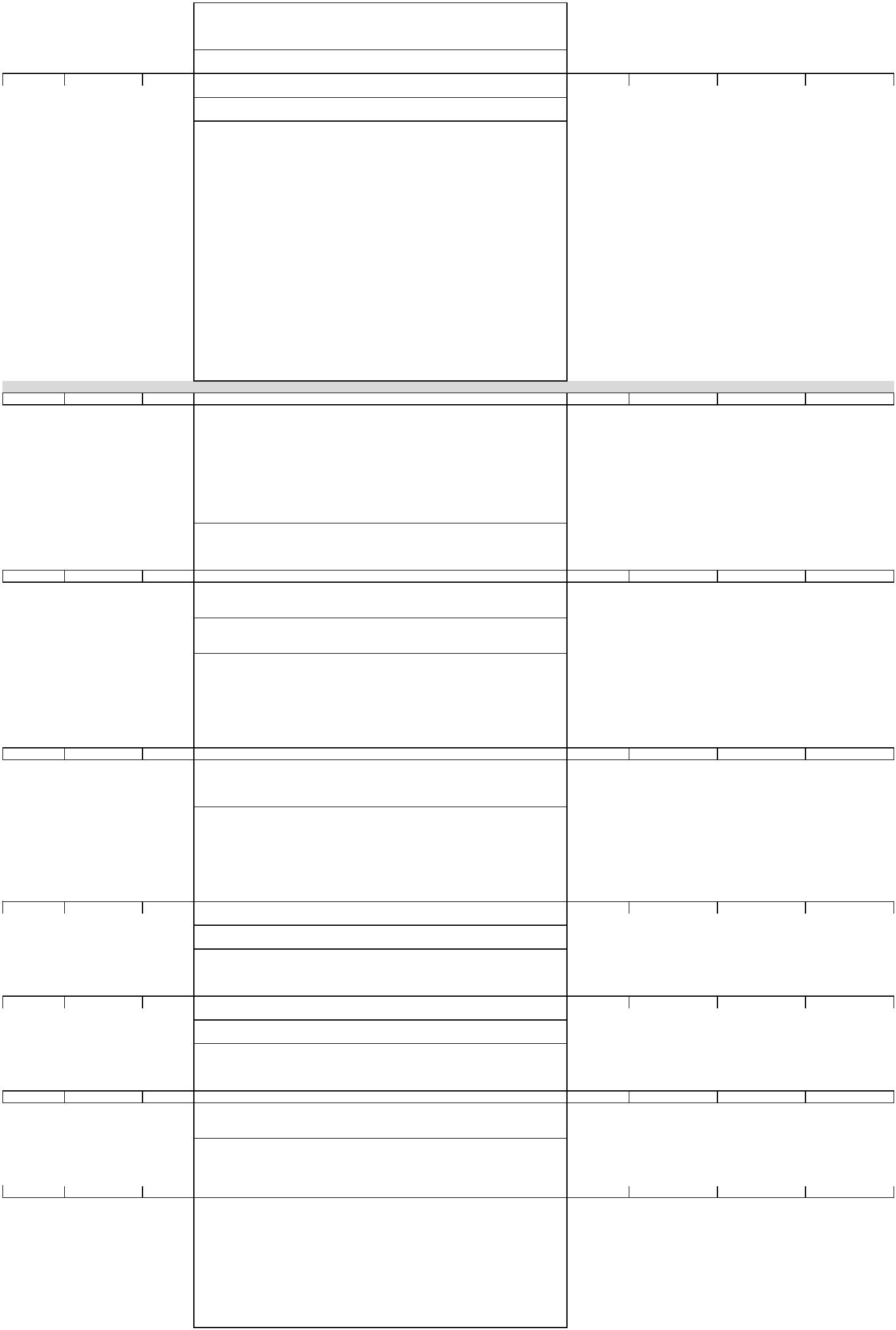 ---dodání směsi v požadované kvalitěočištění podkladuuložení směsi dle předepsaného technologického předpisu, zhutnění vrstvy vpředepsané tloušťcezřízení vrstvy bez rozlišení šířky, pokládání vrstvy po etapách, včetně pracovníchspar a spojůúpravu napojení, ukončení podél obrubníků, dilatačních zařízení, odvodňovacíchproužků, odvodňovačů, vpustí, šachet a pod.----nezahrnuje postřiky, nátěrynezahrnuje těsnění podél obrubníků, dilatačních zařízení, odvodňovacích proužků,odvodňovačů, vpustí, šachet a pod.18574C06ASFALTOVÝ BETON PRO LOŽNÍ VRSTVY ACL 16+, 16SM356,7006 837,00387 657,90ACL 16+ 50/70ACL 16+50/70 tl. 50 mm, v místech sanace, položka bude čerpána dle skutečnosti sesouhlasem TDS567*(1.5+0.5)*0.05=56,700 [A]-dodání směsi v požadované kvalitě-očištění podkladu-uložení směsi dle předepsaného technologického předpisu, zhutnění vrstvy vpředepsané tloušťcezřízení vrstvy bez rozlišení šířky, pokládání vrstvy po etapách, včetně pracovníchspar a spojůúpravu napojení, ukončení podél obrubníků, dilatačních zařízení, odvodňovacíchproužků, odvodňovačů, vpustí, šachet a pod.----nezahrnuje postřiky, nátěrynezahrnuje těsnění podél obrubníků, dilatačních zařízení, odvodňovacích proužků,odvodňovačů, vpustí, šachet a pod.VÝPLŇ SPAR ASFALTEM1958910M5,700129,60738,72napojení na stávajicí komunikace a sjezdypoložka zahrnuje:--dodávku předepsaného materiáluvyčištění a výplň spar tímto materiálem9Ostatní konstrukce a práce36 146,4323493808OČIŠTĚNÍ VOZOVEK ZAMETENÍMM2M25 683,4005 683,4002,523,8414 322,175672+5,7*2=5 683,400 [A]položka zahrnuje očištění předepsaným způsobem včetně odklizení vzniklého odpaduOČIŠTĚNÍ ASFALTOVÝCH VOZOVEK UMYTÍM VODOU29381121 824,26pod ACO, ACL5672+5,7*2=5 683,400 [A]položka zahrnuje očištění předepsaným způsobem včetně odklizení vzniklého odpadu91Doplňující konstrukce a práce81 294,902691228SMĚROVÉ SLOUPKY Z PLAST HMOT VČETNĚ ODRAZNÉHO PÁSKUKUS50,000523,2026 160,00podél komunikace mimo obec budou doplněny chybějící směrové sloupky dle ČSN 7361012*995/40=49,750 [A]kusů: 50=50,000 [B]položka zahrnuje:---dodání a osazení sloupku včetně nutných zemních pracívnitrostaveništní a mimostaveništní dopravaodrazky plastové nebo z retroreflexní fólie27291267ODRAZKY NA SVODIDLAKUSM245,000352,80154,8015 876,0038 506,50doplnění odrazek na svodidla v prolisu pásnice stáv. svodidlo dl. 2x100 m90*2/4=45,000 [A]-kompletní dodávka se všemi pomocnými a doplňujícími pracemi a součástmi3915111VODOROVNÉ DOPRAVNÍ ZNAČENÍ BARVOU HLADKÉ - DODÁVKA A POKLÁDKA248,750barva bílá, vč. předznačení, V4, V2b tl. 125 mm, podél obou krajů vozovky2*995*0.125=248,750 [A]položka zahrnuje:--dodání a pokládku nátěrového materiálu (měří se pouze natíraná plocha)předznačení a reflexní úpravu25919111ŘEZÁNÍ ASFALTOVÉHO KRYTU VOZOVEK TL DO 50MMM5,700132,00752,40napojení na navazující komunikace a sjezdypoložka zahrnuje řezání vozovkové vrstvy v předepsané tloušťce, včetně spotřebyvody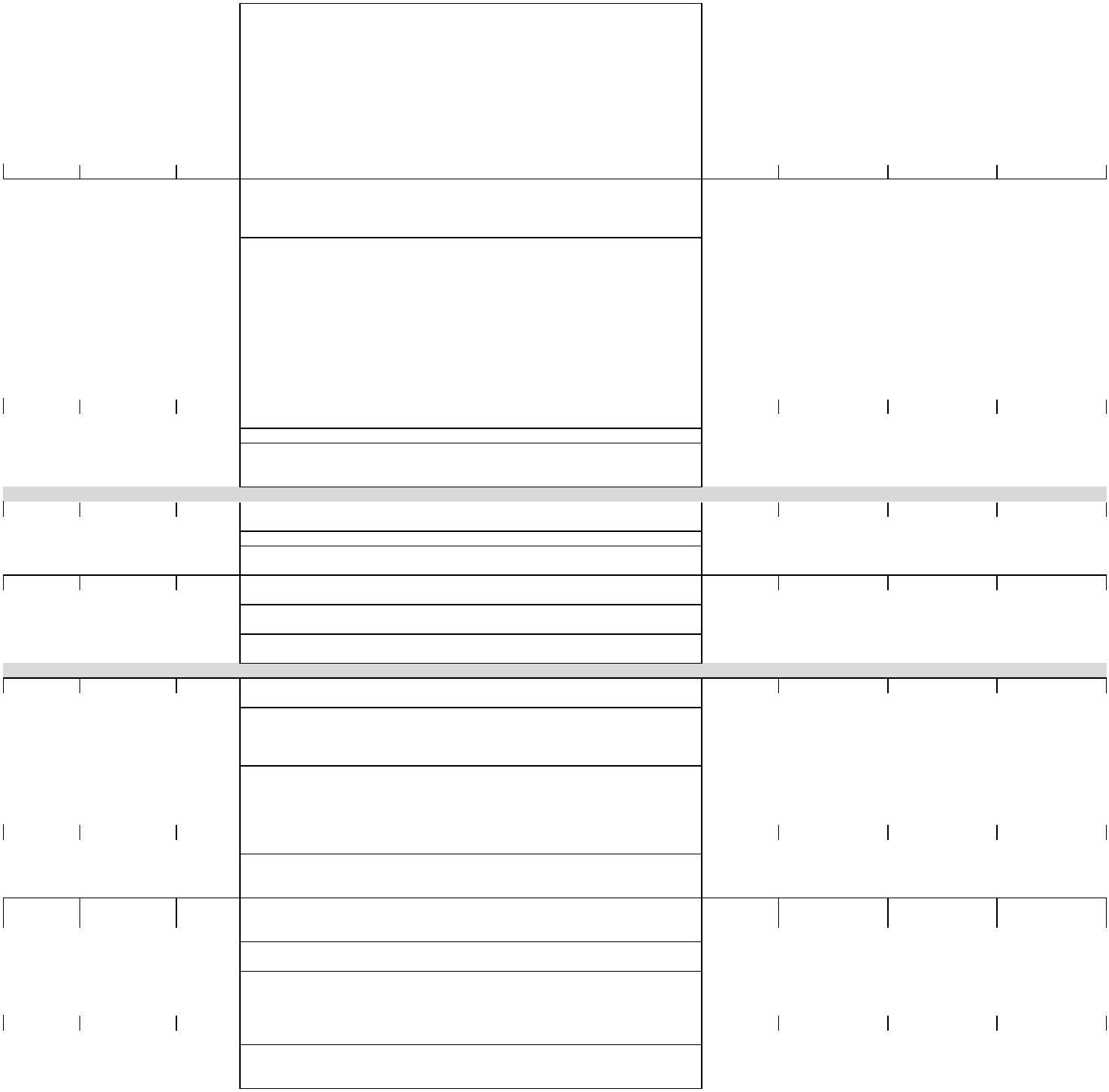 Soupis prací objektuStavba:Rozpočet:HB 2023 II/346 Štěpánov - HabrySO 102 Komunikace II/346 km 2,395 - 4,500SO 10216 954 245,42Jednotková cenaPoř. čísloKód položkyVarianta3Název položkyMJ5MnožstvíJednotková9Celkem1012460Všeobecné konstrukce a prácePOPLATKY ZA SKLÁDKU - kamenivo, zemina 2000kg/m3634 521,60634 521,601014102 4T2 937,600216,00pol.č. 122738: 244.8*2=489,600 [A]pol.č. 12922: 2040*0,1*2=408,000 [B]pol.č. 12931: 4080*0.25*2=2 040,000 [C]Celkem: A+B+C=2 937,600 [D]zahrnuje veškeré poplatky provozovateli skládky související s uložením odpadu naskládce.1Zemní práce1 455 024,522113728FRÉZOVÁNÍ ZPEVNĚNÝCH PLOCH ASFALTOVÝCH, ODVOZ DO 20KMM3605,900950,00575 605,00frézování v místech recyklace, napojení na stávající komunikacetl.50 mm, vč. odvozu na skládku KSUSVrecyklace: 11998*0.05=599,900 [A]napojení: (80+40)*0.05=6,000 [B]Celkem: A+B=605,900 [C]Položka zahrnuje veškerou manipulaci s vybouranou sutí a s vybouranými hmotamivč. uložení na skládku. Nezahrnuje poplatek za skládku, který se vykazuje v položce0141** (s výjimkou malého množství bouraného materiálu, kde je možné poplatekzahrnout do jednotkové ceny bourání – tento fakt musí být uveden v doplňujícím textuk položce).3122738ODKOPÁVKY A PROKOPÁVKY OBECNÉ TŘ. I, ODVOZ DO 20KMM3244,800558,00136 598,40odkopávky v místě krajnic, vč. odvozu a uložení na skládku, poplatek za skládku je vpol. č. 014102(2*2105-70-40-20)*0.3*0.2=244,800 [A]položka zahrnuje:----vodorovná a svislá doprava, přemístění, přeložení, manipulace s výkopkemkompletní provedení vykopávky nezapažené i zapaženéošetření výkopiště po celou dobu práce v něm vč. klimatických opatřeníztížení vykopávek v blízkosti podzemního vedení, konstrukcí a objektů vč. jejichdočasného zajištění----ztížení pod vodou, v okolí výbušnin, ve stísněných prostorech a pod.příplatek za lepivosttěžení po vrstvách, pásech a po jiných nutných částech (figurách)čerpání vody vč. čerpacích jímek, potrubí a pohotovostní čerpací soupravy (vizustanovení k pol. 1151,2)----potřebné snížení hladiny podzemní vodytěžení a rozpojování jednotlivých balvanůvytahování a nošení výkopkusvahování a přesvah. svahů do konečného tvaru, výměna hornin v podloží a v plániznehodnocené klimatickými vlivy-----ruční vykopávky, odstranění kořenů a napadávekpažení, vzepření a rozepření vč. přepažování (vyjma štětových stěn)úpravu, ochranu a očištění dna, základové spáry, stěn a svahůzhutnění podloží, případně i svahů vč. svahovánízřízení stupňů v podloží a lavic na svazích, není-li pro tyto práce zřízena samostatnápoložka----udržování výkopiště a jeho ochrana proti voděodvedení nebo obvedení vody v okolí výkopiště a ve výkopištitřídění výkopkuveškeré pomocné konstrukce umožňující provedení vykopávky (příjezdy, sjezdy,nájezdy, lešení, podpěr. konstr., přemostění, zpevněné plochy, zakrytí a pod.)-nezahrnuje uložení zeminy (na skládku, do násypu) ani poplatky za skládku, vykazujíse v položce č.0141**ČIŠTĚNÍ KRAJNIC OD NÁNOSU TL. DO 100MM1412922M22 040,00060,00122 400,00tl. 100 mm, vč. odvozu a uložení na skládku, poplatek za skládku je vykázán v pol.č.014102(2*2105-70-40-20)*0.5=2 040,000 [A]Součástí položky je vodorovná a svislá doprava, přemístění, přeložení, manipulace smateriálem a uložení na skládku.Nezahrnuje poplatek za skládku, který se vykazuje v položce 0141** (s výjimkoumalého množství materiálu, kde je možné poplatek zahrnout do jednotkové cenypoložky – tento fakt musí být uveden v doplňujícím textu k položce)ČIŠTĚNÍ PŘÍKOPŮ OD NÁNOSU DO 0,25M3/M1561293117380M4 080,000132,00538 560,002*2105-70-40-20=4 080,000 [A]Součástí položky je vodorovná a svislá doprava, přemístění, přeložení, manipulace smateriálem a uložení na skládku.Nezahrnuje poplatek za skládku, který se vykazuje v položce 0141** (s výjimkoumalého množství materiálu, kde je možné poplatek zahrnout do jednotkové cenypoložky – tento fakt musí být uveden v doplňujícím textu k položce)ZEMNÍ KRAJNICE A DOSYPÁVKY Z NAKUPOVANÝCH MATERIÁLŮ1M381,6001 003,2081 861,12dosypávka pod nezpevěnou krajnicimateriál vhodný do násypů dle ČSN 73 6133, vč. zhutnění(2*2105-70-40-20)*0.2*0.1=81,600 [A]položka zahrnuje:-kompletní provedení zemní konstrukce včetně nákupu a dopravy materiálu dlezadávací dokumentaceúprava ukládaného materiálu vlhčením, tříděním, promícháním nebovysoušením, příp. jiné úpravy za účelem zlepšení jeho mech. vlastností-------------hutnění i různé míry hutněníošetření úložiště po celou dobu práce v něm vč. klimatických opatřeníztížení v okolí vedení, konstrukcí a objektů a jejich dočasné zajištěníztížení provádění vč. hutnění ve ztížených podmínkách a stísněných prostorechztížené ukládání sypaniny pod voduukládání po vrstvách a po jiných nutných částech (figurách) vč. dosypávekspouštění a nošení materiáluvýměna částí zemní konstrukce znehodnocené klimatickými vlivysvahování, hutnění a uzavírání povrchů svahůudržování úložiště a jeho ochrana proti voděodvedení nebo obvedení vody v okolí úložiště a v úložištiveškeré pomocné konstrukce umožňující provedení zemní konstrukce (příjezdy,sjezdy, nájezdy, lešení, podpěrné konstrukce, přemostění, zpevněné plochy, zakrytí apod.)Komunikace514 643 309,322056330 3VOZOVKOVÉ VRSTVY ZE ŠTĚRKODRTIM3181,2501 082,40196 185,00ŠD 0/63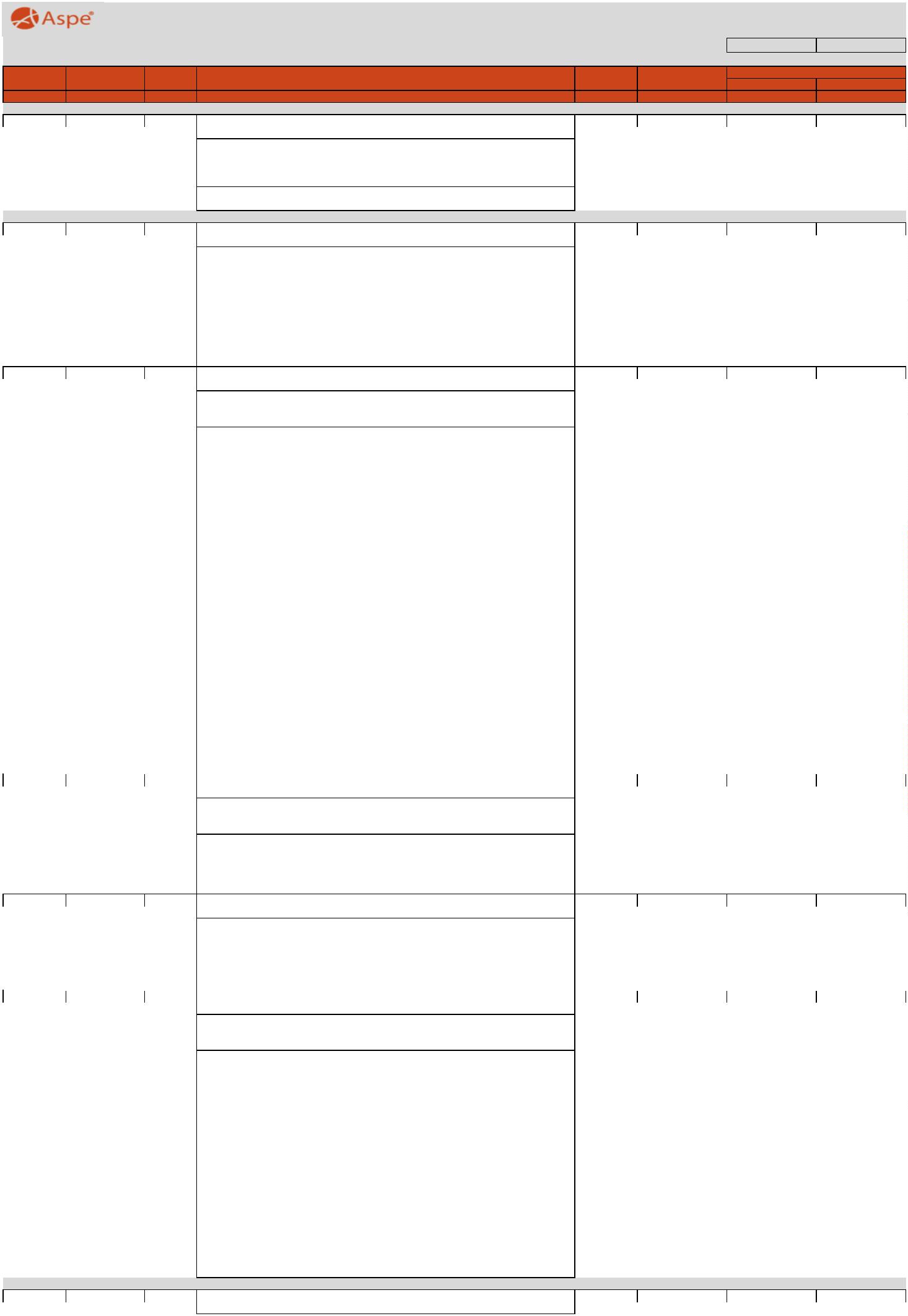 vrstvy ŠDA 0/63 tl. 250 mm, v místě sanací vozovky (předpoklad 5% plochy vozovky)položka bude čerpána dle skutečnosti a se souhlasem TDS560*0.25=140,000 [A]konstrukce vozovky nad propustkem ŠDA 0/63km 2,890, 3,372: 5.7*5.5*0.3*2=18,810 [B]km 3,648, 3,518, 3,648, 3,861, 4,325:(2.8+2+2.6+2.5+3.7)*5.5*0.3=22,440 [C]Celkem: A+B+C=181,250 [D]----dodání kameniva předepsané kvality a zrnitostirozprostření a zhutnění vrstvy v předepsané tloušťcezřízení vrstvy bez rozlišení šířky, pokládání vrstvy po etapáchnezahrnuje postřiky, nátěry1756360VOZOVKOVÉ VRSTVY Z RECYKLOVANÉHO MATERIÁLUM310,5001 224,0012 852,00Vyrovnání nezpevněných sjezdů z R-mat.Bude využit recyklovaný materiál získaný na stavbě nebo ze skládky investora.Investor provede max. naloženívyrovnání nezpevněných sjezdů z R-mat tl. 100 mm, materiál bude využitý ze stavby(ze všech SO) z pol.č. 11372870*1.5*0.1=10,500 [A]--dodání recyklátu v požadované kvalitěočištění podkladu-uložení recyklátu dle předepsaného technologického předpisu, zhutnění vrstvy vpředepsané tloušťcezřízení vrstvy bez rozlišení šířky, pokládání vrstvy po etapách, včetně pracovníchspar a spojů---úpravu napojení, ukončenínezahrnuje postřiky, nátěry4567504VRSTVY PRO OBNOVU A OPRAVY RECYK ZA STUDENA CEM A ASF EMULZÍRozfrézování a recyklace vrstev technologií recyklace za studena dle TP 208M32 652,3001 850,004 906 755,00"Recyklace konstrukčních vrstev netuhých vozovek za studena".Daná recyklace bude provedena s doplněním drobným drceným kamenivem spřídavkem cementu a asfaltové emulze dle TP 208.RS CA 0/32 (na místě), tl. 120 - 250 mm, vč. rozfrézování, reprofilace a přehrnutíprofilu, vč. průkazních zkoušek.Dávkování pojiv bude určeno na základě PRŮKAZNÍCH ZKOUŠEK včetně provedenívyrovnávky příčného a podelného sklonu do předepsaných profilů, vč. zhutnění.Tloušťka vrstvy dle TP 208 120 - 250 mmtl. 200 mm2105*(5,7+0.3+0.3)*0.2=2 652,300 [A]--dodání materiálů předepsaných pro recyklaci za studenaprovedení recyklace dle předepsaného technologického předpisu, zhutnění vrstvy vpředepsané tloušťce---zřízení vrstvy bez rozlišení šířky, pokládání vrstvy po etapáchúpravu napojení, ukončenínezahrnuje postřiky, nátěry56572123572213INFILTRAČNÍ POSTŘIK Z EMULZE DO 1,0KG/M2M2M211 998,50025,2016,68302 362,20na celou plochu stávající komunikace pod ACL a nad propustkem2105*(5,5+0.1+0.1)=11 998,500 [A]----dodání všech předepsaných materiálů pro postřiky v předepsaném množstvíprovedení dle předepsaného technologického předpisuzřízení vrstvy bez rozlišení šířky, pokládání vrstvy po etapáchúpravu napojení, ukončeníSPOJOVACÍ POSTŘIK Z EMULZE DO 0,5KG/M212 118,000202 128,24pod vrstvu ACO a napojení navazujících komunikací a sjezdůvozovka: 11998=11 998,000 [A]napojení: 80+40=120,000 [B]Celkem: A+B=12 118,000 [C]----dodání všech předepsaných materiálů pro postřiky v předepsaném množstvíprovedení dle předepsaného technologického předpisuzřízení vrstvy bez rozlišení šířky, pokládání vrstvy po etapáchúpravu napojení, ukončení7574A04ASFALTOVÝ BETON PRO OBRUSNÉ VRSTVY ACO 11+, 11SM3605,9007 872,004 769 644,80ACO 11+ 50/70ACO 11+ 50/70 v tl. 50 mm,obrusná vrstva v celé šířce komunikace vč. napojení komunikací a sjezdůvozovka: 11998*0.05=599,900 [A]napojení: (80+40)*0.05=6,000 [B]Celkem: A+B=605,900 [C]---dodání směsi v požadované kvalitěočištění podkladuuložení směsi dle předepsaného technologického předpisu, zhutnění vrstvy vpředepsané tloušťcezřízení vrstvy bez rozlišení šířky, pokládání vrstvy po etapách, včetně pracovníchspar a spojůúpravu napojení, ukončení podél obrubníků, dilatačních zařízení, odvodňovacíchproužků, odvodňovačů, vpustí, šachet a pod.----nezahrnuje postřiky, nátěrynezahrnuje těsnění podél obrubníků, dilatačních zařízení, odvodňovacích proužků,odvodňovačů, vpustí, šachet a pod.8574C06ASFALTOVÝ BETON PRO LOŽNÍ VRSTVY ACL 16+, 16SM3620,9756 837,004 245 606,08ACL 16+ 50/70ACL 16+ 50/70 v tl. 50 mm, ložná vrstva v celé šířce komunikace2105*(5.7+0.1+0.1)*0.05=620,975 [A]-dodání směsi v požadované kvalitě-očištění podkladu-uložení směsi dle předepsaného technologického předpisu, zhutnění vrstvy vpředepsané tloušťcezřízení vrstvy bez rozlišení šířky, pokládání vrstvy po etapách, včetně pracovníchspar a spojůúpravu napojení, ukončení podél obrubníků, dilatačních zařízení, odvodňovacíchproužků, odvodňovačů, vpustí, šachet a pod.----nezahrnuje postřiky, nátěrynezahrnuje těsnění podél obrubníků, dilatačních zařízení, odvodňovacích proužků,odvodňovačů, vpustí, šachet a pod.VÝPLŇ SPAR ASFALTEM958910M60,000129,607 776,00napojení na stávající komunikace a sjezdy40+20=60,000 [A]položka zahrnuje:--dodávku předepsaného materiáluvyčištění a výplň spar tímto materiálem9Ostatní konstrukce a práce77 070,4811293808OČIŠTĚNÍ VOZOVEK ZAMETENÍMM2M212 118,00012 118,0002,523,8430 537,3611998+80+40=12 118,000 [A]položka zahrnuje očištění předepsaným způsobem včetně odklizení vzniklého odpaduOČIŠTĚNÍ ASFALTOVÝCH VOZOVEK UMYTÍM VODOU19381146 533,12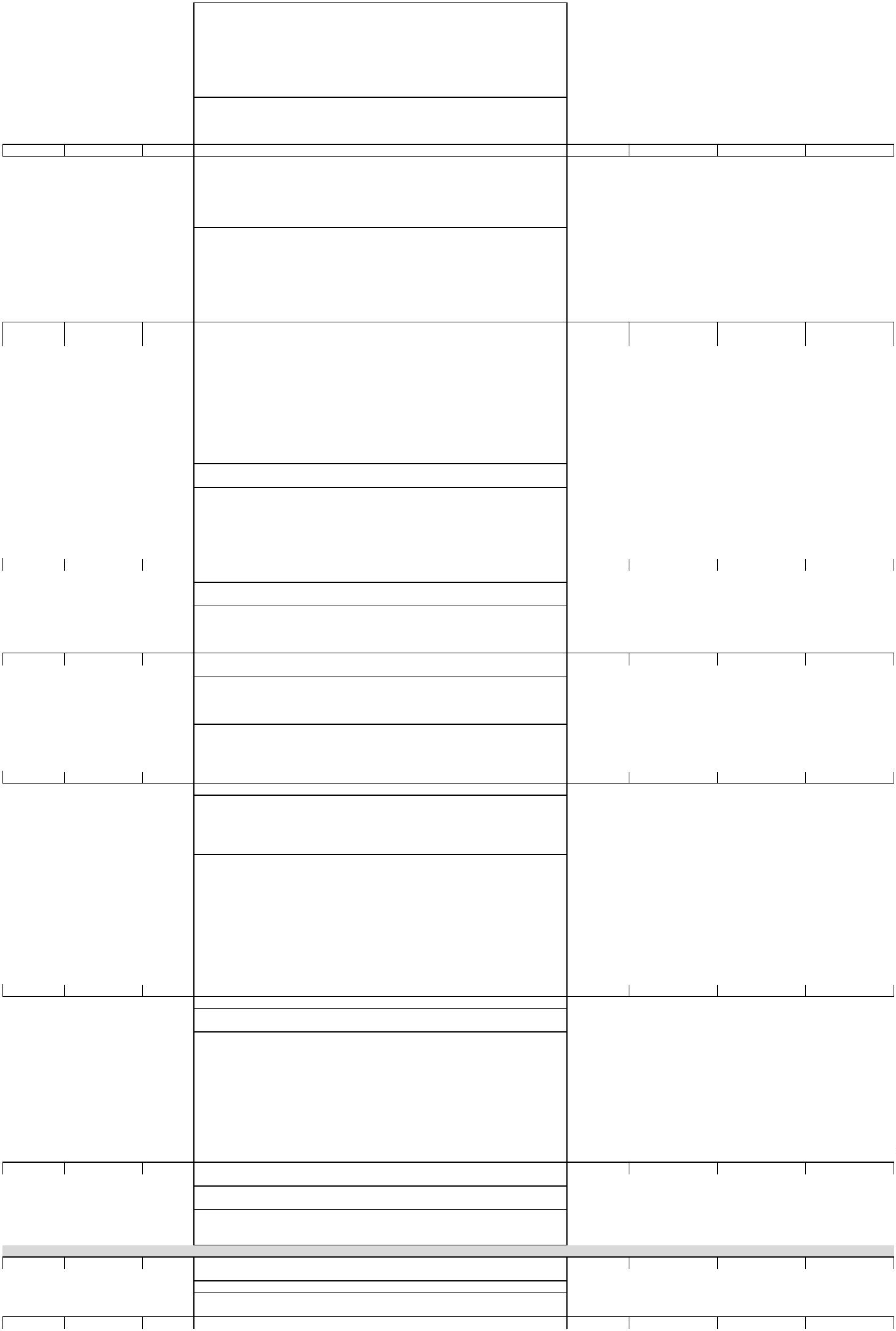 11998+80+40=12 118,000 [A]položka zahrnuje očištění předepsaným způsobem včetně odklizení vzniklého odpadu91Doplňující konstrukce a práce144 319,501891228SMĚROVÉ SLOUPKY Z PLAST HMOT VČETNĚ ODRAZNÉHO PÁSKUKUS105,000523,2054 936,00podél komunikace mimo obec budou doplněny chybějící směrové sloupky dle ČSN 7361012*2105/40=105,250 [A]kusů: 105=105,000 [B]položka zahrnuje:---dodání a osazení sloupku včetně nutných zemních pracívnitrostaveništní a mimostaveništní dopravaodrazky plastové nebo z retroreflexní fólie210915111919111VODOROVNÉ DOPRAVNÍ ZNAČENÍ BARVOU HLADKÉ - DODÁVKA A POKLÁDKAM2526,25060,000154,80132,0081 463,507 920,00barva bílá, vč. předznačení, V4, V2b tl. 125 mm, podél obou krajů vozovky2*2105*0.125=526,250 [A]položka zahrnuje:--dodání a pokládku nátěrového materiálu (měří se pouze natíraná plocha)předznačení a reflexní úpravu1ŘEZÁNÍ ASFALTOVÉHO KRYTU VOZOVEK TL DO 50MMMnapojení na stávající komunikace a sjezdy40+20=60,000 [A]položka zahrnuje řezání vozovkové vrstvy v předepsané tloušťce, včetně spotřebyvody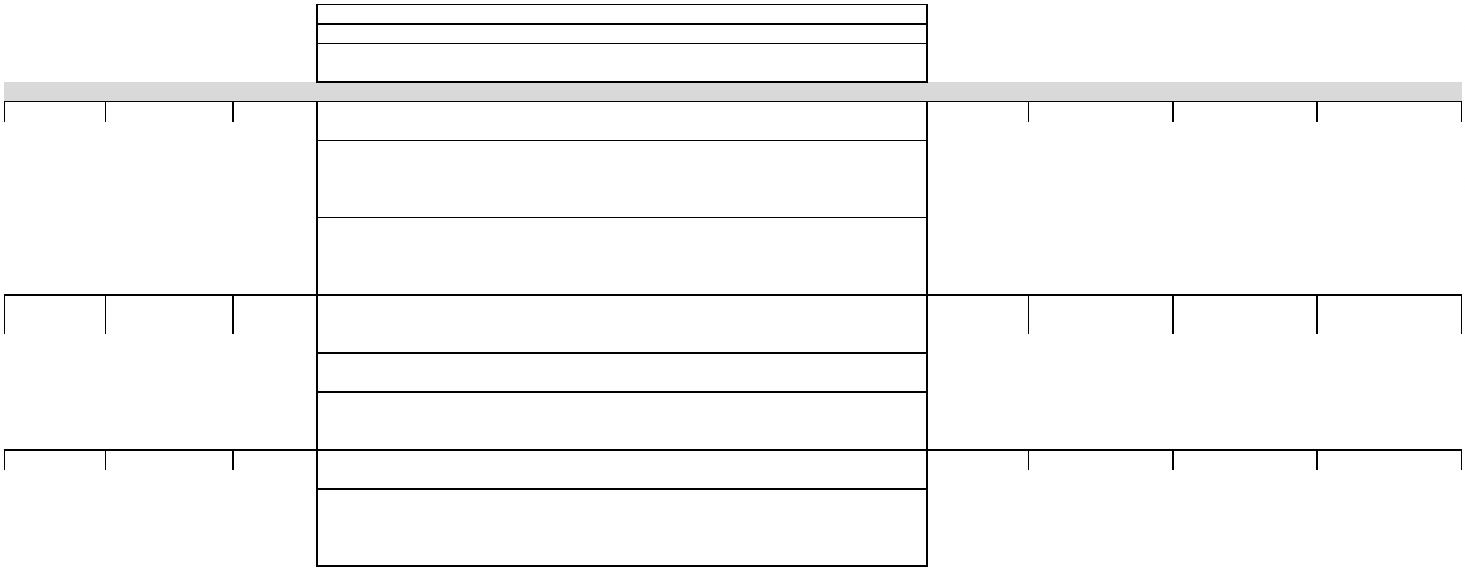 Soupis prací objektuStavba:Rozpočet:HB 2023 II/346 Štěpánov - HabrySO 103 Komunikace II/346 km 4,500 - 5,420SO 1033 895 847,24Jednotková cenaPoř. čísloKód položkyVarianta3Název položkyMJ5MnožstvíJednotková9Celkem1012460Všeobecné konstrukce a prácePOPLATKY ZA SKLÁDKU - kamenivo, zemina 2000kg/m3275 702,40275 702,402014102 4T1 276,400216,00kamenivo a zemina, předpoklad 2000 kg/m3viz. položka 113328, 12920, 12931pol.č. 113328: 104.8*2=209,600 [A]pol.č. 12922: 889*0,1*2=177,800 [B]pol.č. 12931: 1778*0.25*2=889,000 [C]Celkem: A+B+C=1 276,400 [D]zahrnuje veškeré poplatky provozovateli skládky související s uložením odpadu naskládce.1Zemní práce617 829,56ODSTRAN PODKL ZPEVNĚNÝCH PLOCH Z KAMENIVA NESTMEL, ODVOZ DO311332820KMM3104,800669,6070 174,08tl.200 mm v místech sanací, vč. odvozu a uložení na skládku, poplatek za skládku je vpol. 014102,položka bude čerpána dle skutečnosti a se souhlasem TDS524*0.2=104,800 [A]Položka zahrnuje veškerou manipulaci s vybouranou sutí a s vybouranými hmotamivč. uložení na skládku. Nezahrnuje poplatek za skládku, který se vykazuje v položce0141** (s výjimkou malého množství bouraného materiálu, kde je možné poplatekzahrnout do jednotkové ceny bourání – tento fakt musí být uveden v doplňujícím textuk položce).4113338ODSTRAN PODKL ZPEVNĚNÝCH PLOCH S ASFALT POJIVEM, ODVOZ DO 20KMM378,6001 066,8083 850,48tl.150 mm v místech sanací, bude zapracováno do recyklace za studena v sousedníchúsecíchpoložka bude čerpána dle skutečnosti a se souhlasem TDS524*0.15=78,600 [A]Položka zahrnuje veškerou manipulaci s vybouranou sutí a s vybouranými hmotamivč. uložení na skládku. Nezahrnuje poplatek za skládku, který se vykazuje v položce0141** (s výjimkou malého množství bouraného materiálu, kde je možné poplatekzahrnout do jednotkové ceny bourání – tento fakt musí být uveden v doplňujícím textuk položce).5113728FRÉZOVÁNÍ ZPEVNĚNÝCH PLOCH ASFALTOVÝCH, ODVOZ DO 20KMM3185,020950,00175 769,00tl. 50 mm, frézování v místě sanací a v místech napojení na sjezdy a navazujícíkomunikacevč. odvozu a uložení na skládku KSUSV, část materiálu bude využita pro nezpevěnékrajnice a nezpevněné sjezdysaance: 524*0.05=26,200 [A]napojení: 30*1*0.05=1,500 [B]Celkem: A+B=27,700 [C]frézování reprofilace příčného a podélného sklonu v celé šíři vozovkyvč. odvozu a uložení na skládku KSUSV, část materiálu bude využita pro nezpevěnékrajnice a nezpevněné sjezdy5244*0.03=157,320 [D]C+D=185,020 [E]Položka zahrnuje veškerou manipulaci s vybouranou sutí a s vybouranými hmotamivč. uložení na skládku. Nezahrnuje poplatek za skládku, který se vykazuje v položce0141** (s výjimkou malého množství bouraného materiálu, kde je možné poplatekzahrnout do jednotkové ceny bourání – tento fakt musí být uveden v doplňujícím textuk položce).912922ČIŠTĚNÍ KRAJNIC OD NÁNOSU TL. DO 100MMM2889,00060,0053 340,00tl. 100 mmvč. odvozu a uložení na skládku, poplatek je vykázán v pol.č. 014102(2*920-32-30)*0.5=889,000 [A]Součástí položky je vodorovná a svislá doprava, přemístění, přeložení, manipulace smateriálem a uložení na skládku.Nezahrnuje poplatek za skládku, který se vykazuje v položce 0141** (s výjimkoumalého množství materiálu, kde je možné poplatek zahrnout do jednotkové cenypoložky – tento fakt musí být uveden v doplňujícím textu k položce)ČIŠTĚNÍ PŘÍKOPŮ OD NÁNOSU DO 0,25M3/M1012931M1 778,000132,00234 696,00čištění stávajících příkopů vč. odvozu a uložení na skládku, poplatek za skládku je vpol.č. 014102vč. pročištění propustků pod sjezdy na pozemcích investora2*920-32-30=1 778,000 [A]Součástí položky je vodorovná a svislá doprava, přemístění, přeložení, manipulace smateriálem a uložení na skládku.Nezahrnuje poplatek za skládku, který se vykazuje v položce 0141** (s výjimkoumalého množství materiálu, kde je možné poplatek zahrnout do jednotkové cenypoložky – tento fakt musí být uveden v doplňujícím textu k položce)Komunikace52 904 950,642956330 3VOZOVKOVÉ VRSTVY ZE ŠTĚRKODRTIM3268,6011 082,40290 733,72ŠD 0/63vrstvy ŠDA 0/63 tl. 200 +200 mm, v místě sanace vozovky (předpoklad 10% plochyvozovky)položka bude čerpána dle skutečnosti a se souhlasem TDS3350*(1,5+0.3)*0.2=126,000 [A]50*(1.5+0.5)*0.2=140,000 [B]konstrukce vozovky nad propustkem ŠDA 0/63 km 4,646.7*5.1*0.3=2,601 [C]1celkemA+B+C=268,601 [D]----dodání kameniva předepsané kvality a zrnitostirozprostření a zhutnění vrstvy v předepsané tloušťcezřízení vrstvy bez rozlišení šířky, pokládání vrstvy po etapáchnezahrnuje postřiky, nátěry2156360VOZOVKOVÉ VRSTVY Z RECYKLOVANÉHO MATERIÁLUM34,8001 224,005 875,20Vyrovnání nezpevněných sjezdů z R-mat.Bude využit recyklovaný materiál získaný na stavbě nebo ze skládky investora.Investor provede max. naloženívyrovnání nezpevěněných sjezdů z R-mat tl. 100 mm, materiál bude využit ze stavby(ze všech SO) z pol.č. 11372832*1.5*0.1=4,800 [A]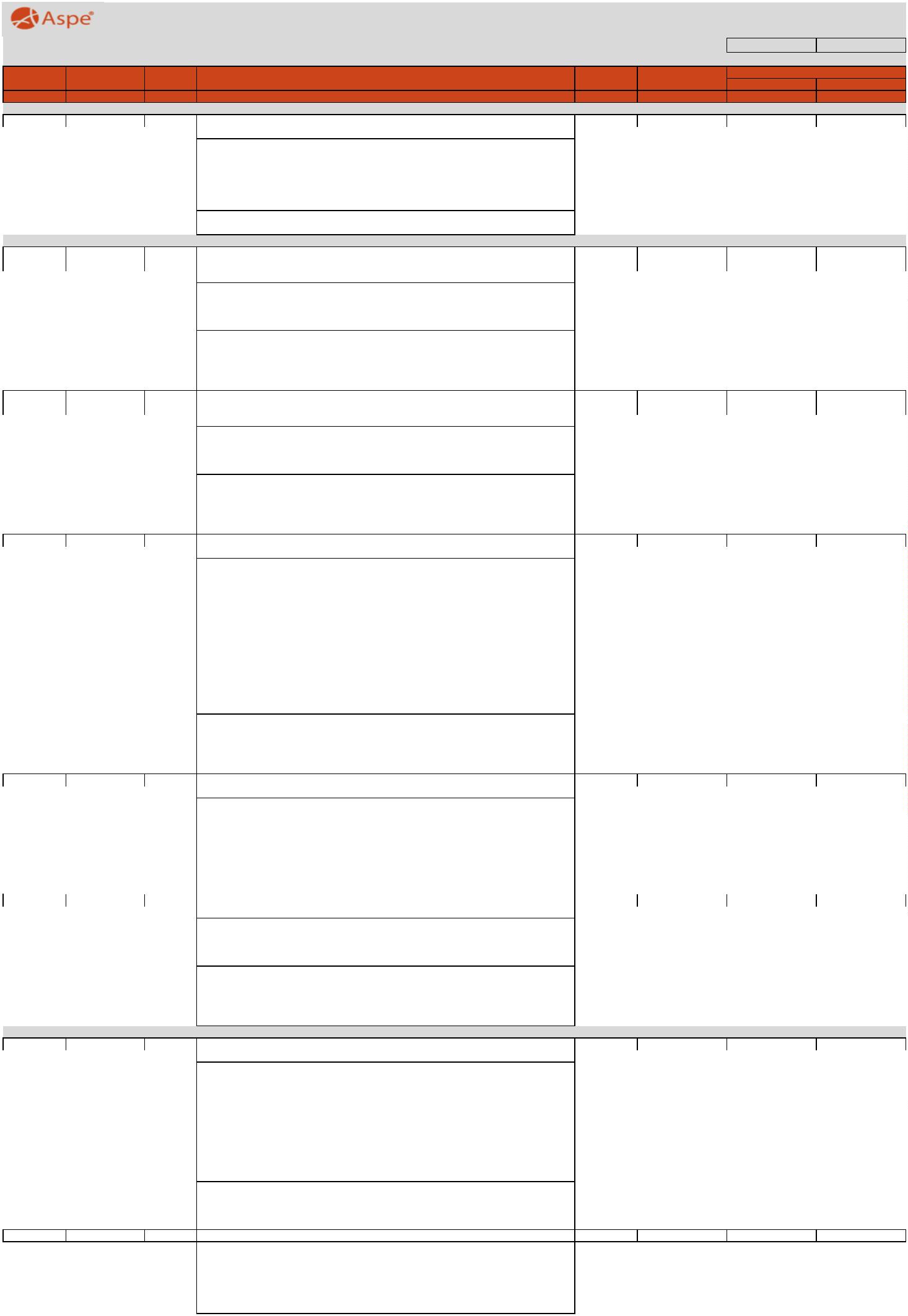 ---dodání recyklátu v požadované kvalitěočištění podkladuuložení recyklátu dle předepsaného technologického předpisu, zhutnění vrstvy vpředepsané tloušťcezřízení vrstvy bez rozlišení šířky, pokládání vrstvy po etapách, včetně pracovníchspar a spojů--úpravu napojení, ukončení-nezahrnuje postřiky, nátěry2056960ZPEVNĚNÍ KRAJNIC Z RECYKLOVANÉHO MATERIÁLUBude využit recyklovaný materiál ze stavby nebo ze skládky investora.Investor provede max. naloženíM388,9001 224,00108 813,60R-mat tl. 100 mm, materiál bude využit ze stavby (ze všech SO) z pol.č. 113728(2*920-32-30)*0.5*0.1=88,900 [A]---dodání recyklátu v požadované kvalitěočištění podkladuuložení recyklátu dle předepsaného technologického předpisu, zhutnění vrstvy vpředepsané tloušťcezřízení vrstvy bez rozlišení šířky, pokládání vrstvy po etapách, včetně pracovníchspar a spojů--úpravu napojení, ukončení-nezahrnuje postřiky, nátěry134572123572213INFILTRAČNÍ POSTŘIK Z EMULZE DO 1,0KG/M2M2M2700,00025,2016,6817 640,00pod ACL v místě sanací a nad propustkem350*2=700,000 [A]----dodání všech předepsaných materiálů pro postřiky v předepsaném množstvíprovedení dle předepsaného technologického předpisuzřízení vrstvy bez rozlišení šířky, pokládání vrstvy po etapáchúpravu napojení, ukončení1SPOJOVACÍ POSTŘIK Z EMULZE DO 0,5KG/M25 304,00088 470,72pod ACO, napojení navazujících komunikací a sjezdůvozovka: 5244=5 244,000 [A]napojení: 30*2=60,000 [B]Celkem: A+B=5 304,000 [C]----dodání všech předepsaných materiálů pro postřiky v předepsaném množstvíprovedení dle předepsaného technologického předpisuzřízení vrstvy bez rozlišení šířky, pokládání vrstvy po etapáchúpravu napojení, ukončení19557475VOZOVKOVÉ VÝZTUŽNÉ VRSTVY Z GEOMŘÍŽOVINYPevnost min. 50/50 kN/mdvouosá geomříž do asf. vrstev v místě sanací (pevnost min. 50/50 kN/m)M2M3350,000265,200178,8062 580,00350*1=350,000 [A]-dodání geomříže v požadované kvalitě a v množství včetně přesahů (přesahyzapočteny v jednotkové ceně)-očištění podkladu-pokládka geomříže dle předepsaného technologického předpisu1574A04ASFALTOVÝ BETON PRO OBRUSNÉ VRSTVY ACO 11+, 11S7 872,002 087 654,40ACO 11+ 50/70ACO 11+ 50/70 tl. 50 mm, obrusná vrstva v celé šířce komunikace vč. napojeníkomunikací a sjezdůvozovka: 5244*0.05=262,200 [A]napojení: 30*2*0.05=3,000 [B]Celkem: A+B=265,200 [C]---dodání směsi v požadované kvalitěočištění podkladuuložení směsi dle předepsaného technologického předpisu, zhutnění vrstvy vpředepsané tloušťcezřízení vrstvy bez rozlišení šířky, pokládání vrstvy po etapách, včetně pracovníchspar a spojůúpravu napojení, ukončení podél obrubníků, dilatačních zařízení, odvodňovacíchproužků, odvodňovačů, vpustí, šachet a pod.----nezahrnuje postřiky, nátěrynezahrnuje těsnění podél obrubníků, dilatačních zařízení, odvodňovacích proužků,odvodňovačů, vpustí, šachet a pod.17574C06ASFALTOVÝ BETON PRO LOŽNÍ VRSTVY ACL 16+, 16SM335,0006 837,00239 295,00ACL 16+ 50/70ACL 16+ 50/70 t. 50 mm, v místech sanacepoložka bude čerpána dle skutečnosti se souhlasem TDS350*(1.5+0.5)*0.05=35,000 [A]-dodání směsi v požadované kvalitě-očištění podkladu-uložení směsi dle předepsaného technologického předpisu, zhutnění vrstvy vpředepsané tloušťcezřízení vrstvy bez rozlišení šířky, pokládání vrstvy po etapách, včetně pracovníchspar a spojůúpravu napojení, ukončení podél obrubníků, dilatačních zařízení, odvodňovacíchproužků, odvodňovačů, vpustí, šachet a pod.----nezahrnuje postřiky, nátěrynezahrnuje těsnění podél obrubníků, dilatačních zařízení, odvodňovacích proužků,odvodňovačů, vpustí, šachet a pod.VÝPLŇ SPAR ASFALTEM1858910M30,000129,603 888,00napojení stávajících komunikací a sjezdůpoložka zahrnuje:--dodávku předepsaného materiáluvyčištění a výplň spar tímto materiálem9Ostatní konstrukce a práce33 733,4422393808OČIŠTĚNÍ VOZOVEK ZAMETENÍMM2M25 304,0005 304,0002,523,8413 366,085244+30*2=5 304,000 [A]položka zahrnuje očištění předepsaným způsobem včetně odklizení vzniklého odpaduOČIŠTĚNÍ ASFALTOVÝCH VOZOVEK UMYTÍM VODOU29381120 367,365244+30*2=5 304,000 [A]položka zahrnuje očištění předepsaným způsobem včetně odklizení vzniklého odpadu91Doplňující konstrukce a práce63 631,202591228SMĚROVÉ SLOUPKY Z PLAST HMOT VČETNĚ ODRAZNÉHO PÁSKUKUS46,000523,2024 067,20podél komunikace budou umístěny směrové sloupky dle ČSN 73 61012*920/40=46,000 [A]položka zahrnuje:---dodání a osazení sloupku včetně nutných zemních pracívnitrostaveništní a mimostaveništní dopravaodrazky plastové nebo z retroreflexní fólie28915111VODOROVNÉ DOPRAVNÍ ZNAČENÍ BARVOU HLADKÉ - DODÁVKA A POKLÁDKAM2230,000154,8035 604,00barva bílá, vč. předznačení, V4, V2b tl. 125 mm, podél obou krajů vozovky2*920*0.125=230,000 [A]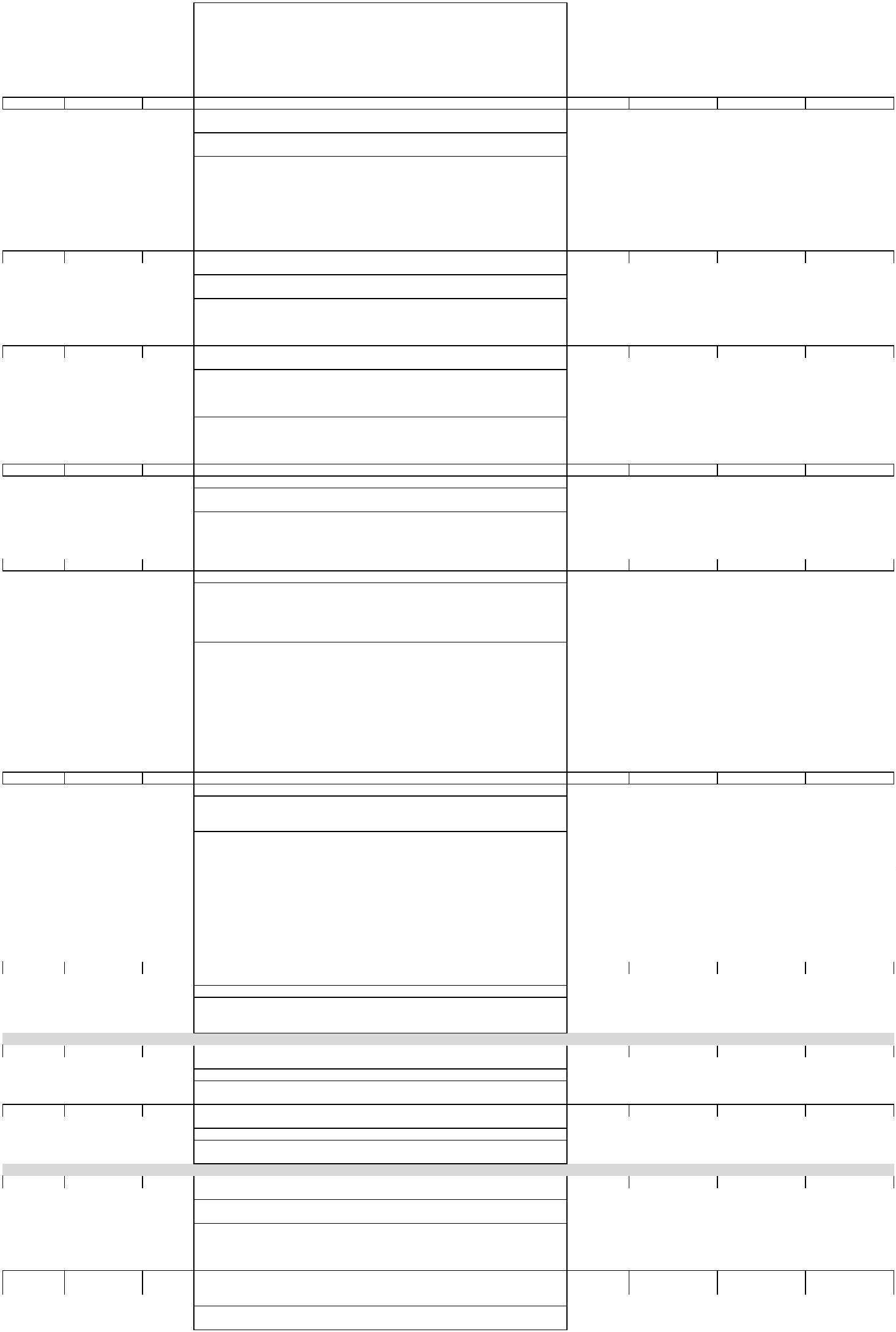 položka zahrnuje:-dodání a pokládku nátěrového materiálu (měří se pouze natíraná plocha)-předznačení a reflexní úpravu24919111ŘEZÁNÍ ASFALTOVÉHO KRYTU VOZOVEK TL DO 50MMM30,000132,003 960,00napojení navazujícících komunikací a sjezdůpoložka zahrnuje řezání vozovkové vrstvy v předepsané tloušťce, včetně spotřebyvody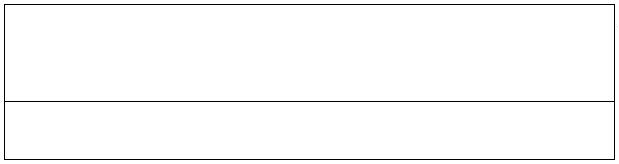 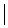 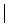 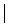 Soupis prací objektuStavba:Rozpočet:HB 2023 II/346 Štěpánov - HabrySO 104 Komunikace II/346 km 5,420 - 6,090SO 1045 727 907,40Jednotková cenaPoř. čísloKód položkyVarianta3Název položkyMJ5MnožstvíJednotková9Celkem1012460Všeobecné konstrukce a prácePOPLATKY ZA SKLÁDKU - kamenivo, zemina 2000kg/m371 928,0071 928,001014102 4T333,000216,00kamenivo a zemina, předpoklad 2000 kg/m3pol.č.12922: 665*0,1*2=133,000 [A]pol.č.12931: 400*0.25*2=200,000 [B]Celkem: A+B=333,000 [C]zahrnuje veškeré poplatky provozovateli skládky související s uložením odpadu naskládce.1Zemní práce116 450,002113728FRÉZOVÁNÍ ZPEVNĚNÝCH PLOCH ASFALTOVÝCH, ODVOZ DO 20KMM325,000950,0023 750,00tl. 50 mm, frézování v místech mrazových trhlina, deformací a napojení na navazujícíkomunikacevč. odvozu a uložení na skládku KSUSV, část materiálu bude využita pro nezpevněnékrajnice a nezpevněné sjezdysanace: 60*8*1*0.05=24,000 [A]napojení: 10*2*0.05=1,000 [B]Celkem: A+B=25,000 [C]Položka zahrnuje veškerou manipulaci s vybouranou sutí a s vybouranými hmotamivč. uložení na skládku. Nezahrnuje poplatek za skládku, který se vykazuje v položce0141** (s výjimkou malého množství bouraného materiálu, kde je možné poplatekzahrnout do jednotkové ceny bourání – tento fakt musí být uveden v doplňujícím textuk položce).312922ČIŠTĚNÍ KRAJNIC OD NÁNOSU TL. DO 100MMM2665,00060,0039 900,00tl. 100 mm, vč. odvozu a uložení na skládku, poplatek za skládku je vykázán v pol.č.014102(2*670-10)*0.5=665,000 [A]Součástí položky je vodorovná a svislá doprava, přemístění, přeložení, manipulace smateriálem a uložení na skládku.Nezahrnuje poplatek za skládku, který se vykazuje v položce 0141** (s výjimkoumalého množství materiálu, kde je možné poplatek zahrnout do jednotkové cenypoložky – tento fakt musí být uveden v doplňujícím textu k položce)ČIŠTĚNÍ PŘÍKOPŮ OD NÁNOSU DO 0,25M3/M412931M400,000132,0052 800,00čištění stávajících příkopů vč. odvozu a uložení na skládku, poplatek za skládku je vpol.č. 014102vč. pročištění propustků pod sjezdy na pozemcích investora2*200=400,000 [A]Součástí položky je vodorovná a svislá doprava, přemístění, přeložení, manipulace smateriálem a uložení na skládku.Nezahrnuje poplatek za skládku, který se vykazuje v položce 0141** (s výjimkoumalého množství materiálu, kde je možné poplatek zahrnout do jednotkové cenypoložky – tento fakt musí být uveden v doplňujícím textu k položce)Komunikace55 464 561,44556360VOZOVKOVÉ VRSTVY Z RECYKLOVANÉHO MATERIÁLUVyrovnání nezpevněných sjezdů z R-mat.M31,5001 224,001 836,00Bude využit recyklovaný materiál získaný na stavbě nebo ze skládky investora.Investor provede max. naloženívyrovnání nezpevěněných sjezdů z R-mat tl. 100 mm, materiál bude využit ze stavby(ze všech SO) z pol.č. 11372810*1.5*0.1=1,500 [A]--dodání recyklátu v požadované kvalitěočištění podkladu-uložení recyklátu dle předepsaného technologického předpisu, zhutnění vrstvy vpředepsané tloušťcezřízení vrstvy bez rozlišení šířky, pokládání vrstvy po etapách, včetně pracovníchspar a spojů--úpravu napojení, ukončení-nezahrnuje postřiky, nátěry656960ZPEVNĚNÍ KRAJNIC Z RECYKLOVANÉHO MATERIÁLUBude využit recyklovaný materiál ze stavby nebo ze skládky investora.Investor provede max. naloženíM366,5001 224,0081 396,00R-mat tl. 100 mm, materiál bude využit ze stavby (ze všech SO) z pol.č. 113728(2*670-10)*0.5*0.1=66,500 [A]---dodání recyklátu v požadované kvalitěočištění podkladuuložení recyklátu dle předepsaného technologického předpisu, zhutnění vrstvy vpředepsané tloušťcezřízení vrstvy bez rozlišení šířky, pokládání vrstvy po etapách, včetně pracovníchspar a spojů--úpravu napojení, ukončení-nezahrnuje postřiky, nátěry789572213SPOJOVACÍ POSTŘIK Z EMULZE DO 0,5KG/M2M2M2M39 508,000480,000235,50016,68158 593,44pod ACO, ACL v místě frézování a napojení navazujících komunikací a sjezdů4690+60*80*1+9*2=9 508,000 [A]----dodání všech předepsaných materiálů pro postřiky v předepsaném množstvíprovedení dle předepsaného technologického předpisuzřízení vrstvy bez rozlišení šířky, pokládání vrstvy po etapáchúpravu napojení, ukončení57475VOZOVKOVÉ VÝZTUŽNÉ VRSTVY Z GEOMŘÍŽOVINYPevnost min. 50/50 kN/mdvouosá geomříž do asf. vrstev v místě frézování (pevnost min. 50/50 kN/m)178,8085 824,0060*8*1=480,000 [A]-dodání geomříže v požadované kvalitě a v množství včetně přesahů (přesahyzapočteny v jednotkové ceně)-očištění podkladu-pokládka geomříže dle předepsaného technologického předpisu574A04ASFALTOVÝ BETON PRO OBRUSNÉ VRSTVY ACO 11+, 11S7 872,001 853 856,00ACO 11+ 50/70ACO 11+ 50/70 tl. 50 mm, obrusná vrstva v celé šířce komunikace vč. napojeníkomunikací a sjezdůvozovka: 4690*0.05=234,500 [A]napojení: 10*2*0.05=1,000 [B]Celkem: A+B=235,500 [C]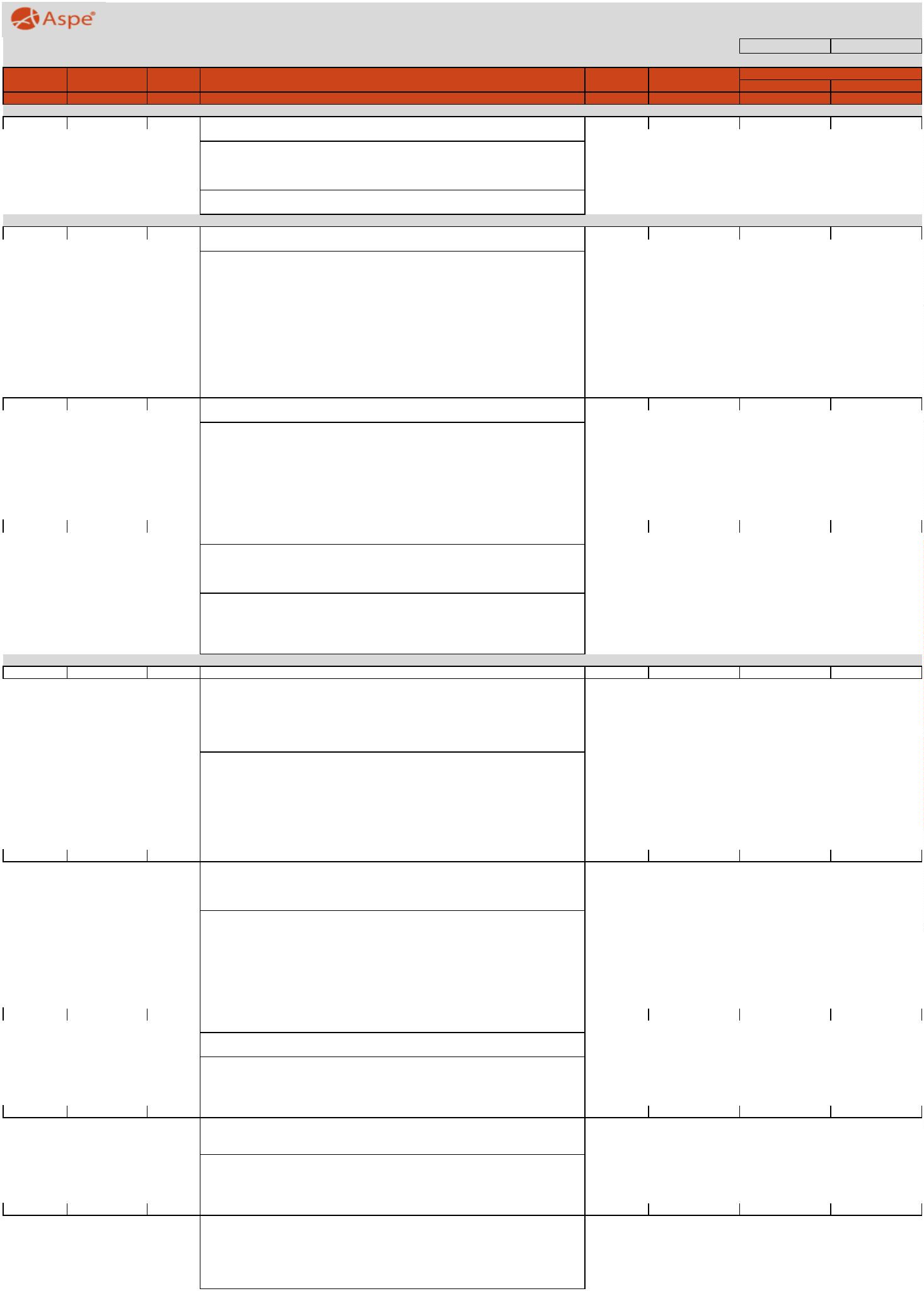 ---dodání směsi v požadované kvalitěočištění podkladuuložení směsi dle předepsaného technologického předpisu, zhutnění vrstvy vpředepsané tloušťcezřízení vrstvy bez rozlišení šířky, pokládání vrstvy po etapách, včetně pracovníchspar a spojůúpravu napojení, ukončení podél obrubníků, dilatačních zařízení, odvodňovacíchproužků, odvodňovačů, vpustí, šachet a pod.----nezahrnuje postřiky, nátěrynezahrnuje těsnění podél obrubníků, dilatačních zařízení, odvodňovacích proužků,odvodňovačů, vpustí, šachet a pod.10574C06ASFALTOVÝ BETON PRO LOŽNÍ VRSTVY ACL 16+, 16SM3480,0006 837,003 281 760,00ACL 16+ 50/70ACL 16+50/70 tl. 50 mm, v místech frézování, položka bude čerpána dle skutečnostise souhlasem TDS60*8*1=480,000 [A]-dodání směsi v požadované kvalitě-očištění podkladu-uložení směsi dle předepsaného technologického předpisu, zhutnění vrstvy vpředepsané tloušťcezřízení vrstvy bez rozlišení šířky, pokládání vrstvy po etapách, včetně pracovníchspar a spojůúpravu napojení, ukončení podél obrubníků, dilatačních zařízení, odvodňovacíchproužků, odvodňovačů, vpustí, šachet a pod.----nezahrnuje postřiky, nátěrynezahrnuje těsnění podél obrubníků, dilatačních zařízení, odvodňovacích proužků,odvodňovačů, vpustí, šachet a pod.VÝPLŇ SPAR ASFALTEM1158910M10,000129,601 296,00napojení na stávajicí komunikace a sjezdypoložka zahrnuje:--dodávku předepsaného materiáluvyčištění a výplň spar tímto materiálem9Ostatní konstrukce a práce29 930,1612393808OČIŠTĚNÍ VOZOVEK ZAMETENÍMM2M24 706,0004 706,0002,523,8411 859,124690+8*2=4 706,000 [A]položka zahrnuje očištění předepsaným způsobem včetně odklizení vzniklého odpaduOČIŠTĚNÍ ASFALTOVÝCH VOZOVEK UMYTÍM VODOU19381118 071,04pod ACO, ACL4690+8*2=4 706,000 [A]položka zahrnuje očištění předepsaným způsobem včetně odklizení vzniklého odpadu91Doplňující konstrukce a práce45 037,801491228SMĚROVÉ SLOUPKY Z PLAST HMOT VČETNĚ ODRAZNÉHO PÁSKUKUS34,000523,2017 788,80podél komunikace mimo obec budou doplněny chybějící směrové sloupky dle ČSN 7361012*670/40=33,500 [A]kusů: 34=34,000 [B]položka zahrnuje:---dodání a osazení sloupku včetně nutných zemních pracívnitrostaveništní a mimostaveništní dopravaodrazky plastové nebo z retroreflexní fólie176915111919111VODOROVNÉ DOPRAVNÍ ZNAČENÍ BARVOU HLADKÉ - DODÁVKA A POKLÁDKAM2167,50010,000154,80132,0025 929,001 320,00barva bílá, vč. předznačení, V4, V2b tl. 125 mm, podél obou krajů vozovky2*670*0.125=167,500 [A]položka zahrnuje:--dodání a pokládku nátěrového materiálu (měří se pouze natíraná plocha)předznačení a reflexní úpravu1ŘEZÁNÍ ASFALTOVÉHO KRYTU VOZOVEK TL DO 50MMMnapojení na navazující komunikace a sjezdypoložka zahrnuje řezání vozovkové vrstvy v předepsané tloušťce, včetně spotřebyvody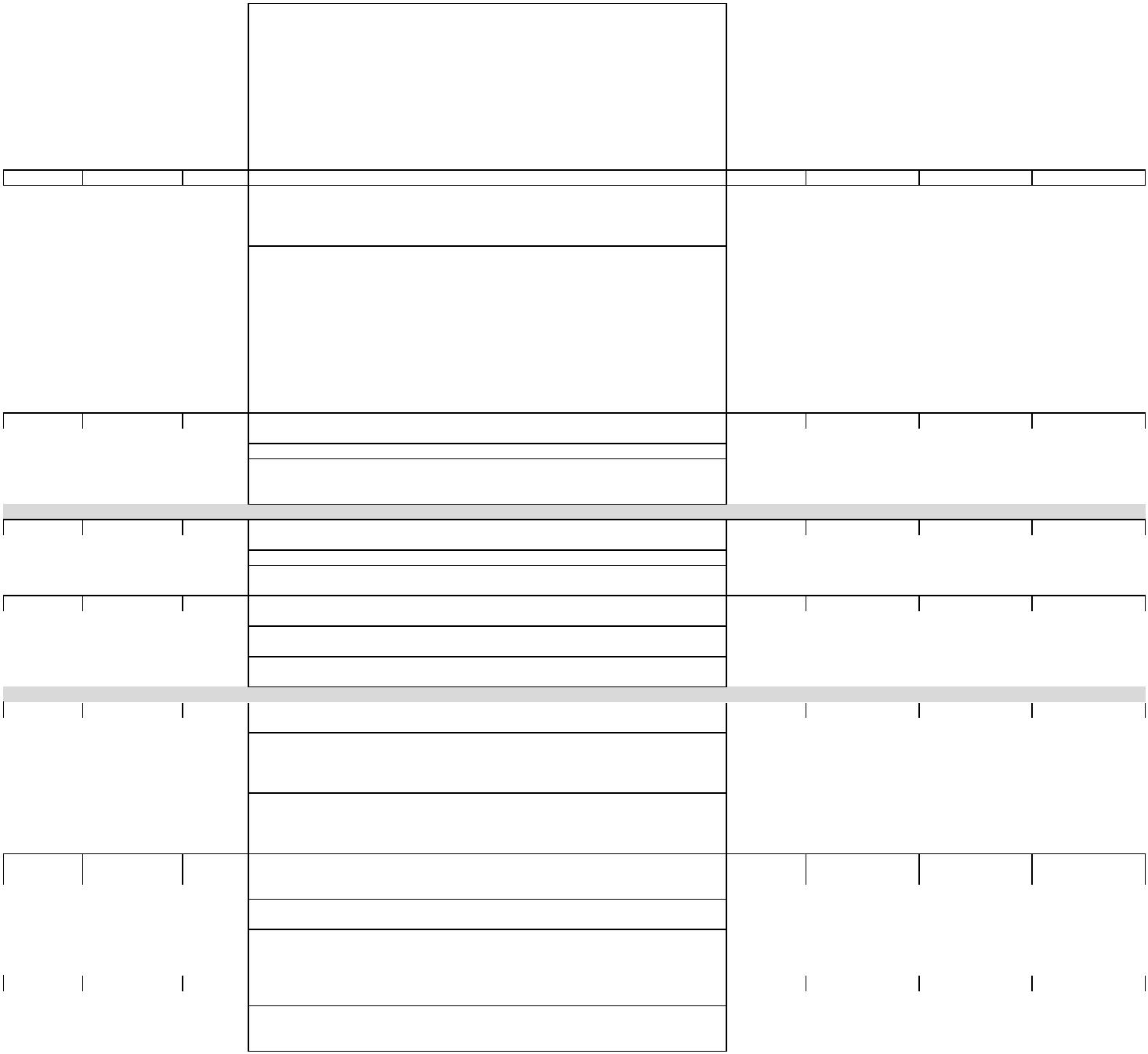 Soupis prací objektuStavba:HB 2023 II/346 Štěpánov - HabrySO 1051 573 500,44Rozpočet:SO 105 PropustkyJednotková cenaPoř. čísloKód položkyVarianta3Název položkyMJ5MnožstvíJednotková9Celkem1012460Všeobecné konstrukce a prácePOPLATKY ZA SKLÁDKU - ŽB, kámen 2400kg/m356 622,5315 530,263014102 1T26,412588,00beton, kámen předpoklad 2200 kg/m3pol.č. 966138:4.680*2.4=11,232 [A]pol.č. 966346:11.5*0.15*2.4=4,140 [B]pol.č. 966358:23*0.2*2.4=11,040 [C]Celkem: A+B+C=26,412 [D]zahrnuje veškeré poplatky provozovateli skládky související s uložením odpadu naskládce.2014102 5POPLATKY ZA SKLÁDKU - zemina 1800kg/m3T190,242216,0041 092,27zemina z odkopů, předpoklad 1800 kg/m3viz pol.č. 123738km 1,999:2.2*10.5*1.8=41,580 [A]km 2,890:2.2*9*1.8=35,640 [B]km 3,036:1.5*(1.3+1.8)*1.8=8,370 [C]km 3,372:2.2*13.5*1.8=53,460 [D]km 3,519:1.5*(1+1)*1.8=5,400 [E]km 3,648:2.2*(1.6+1.6)*1.8=12,672 [F]km 3,861:2.2*(1+1.5)*1.8=9,900 [G]km 4,325:1.5*(1,7+2)*1.8=9,990 [H]km 4,400:1.5*(1.4+1.8)*1.8=8,640 [I]km 4,646:1.5*(0.7+1)*1.8=4,590 [J]Celkem: A+B+C+D+E+F+G+H+I+J=190,242 [K]zahrnuje veškeré poplatky provozovateli skládky související s uložením odpadu naskládce.1Zemní práce226 404,054123738ODKOP PRO SPOD STAVBU SILNIC A ŽELEZNIC TŘ. I, ODVOZ DO 20KMM3105,690549,6058 087,22odkop pro uložní nových trub a dlažby z LK, vč. odvozu a uložení na skládku, poplatekza skládku je vykázán v pol.č. 014102km 1,999:2.2*10.5=23,100 [A]km 2,890:2.2*9=19,800 [B]km 3,036:1.5*(1.3+1.8)=4,650 [C]km 3,372:2.2*13.5=29,700 [D]km 3,519:1.5*(1+1)=3,000 [E]km 3,648:2.2*(1.6+1.6)=7,040 [F]km 3,861:2.2*(1+1.5)=5,500 [G]km 4,325:1.5*(1,7+2)=5,550 [H]km 4,400:1.5*(1.4+1.8)=4,800 [I]km 4,646:1.5*(0.7+1)=2,550 [J]Celkem: A+B+C+D+E+F+G+H+I+J=105,690 [K]položka zahrnuje:----vodorovná a svislá doprava, přemístění, přeložení, manipulace s výkopkemkompletní provedení vykopávky nezapažené i zapaženéošetření výkopiště po celou dobu práce v něm vč. klimatických opatřeníztížení vykopávek v blízkosti podzemního vedení, konstrukcí a objektů vč. jejichdočasného zajištění----ztížení pod vodou, v okolí výbušnin, ve stísněných prostorech a pod.příplatek za lepivosttěžení po vrstvách, pásech a po jiných nutných částech (figurách)čerpání vody vč. čerpacích jímek, potrubí a pohotovostní čerpací soupravy (vizustanovení k pol. 1151,2)----potřebné snížení hladiny podzemní vodytěžení a rozpojování jednotlivých balvanůvytahování a nošení výkopkusvahování a přesvah. svahů do konečného tvaru, výměna hornin v podloží a v plániznehodnocené klimatickými vlivy-----ruční vykopávky, odstranění kořenů a napadávekpažení, vzepření a rozepření vč. přepažování (vyjma štětových stěn)úpravu, ochranu a očištění dna, základové spáry, stěn a svahůzhutnění podloží, případně i svahů vč. svahovánízřízení stupňů v podloží a lavic na svazích, není-li pro tyto práce zřízena samostatnápoložka----udržování výkopiště a jeho ochrana proti voděodvedení nebo obvedení vody v okolí výkopiště a ve výkopištitřídění výkopkuveškeré pomocné konstrukce umožňující provedení vykopávky (příjezdy, sjezdy,nájezdy, lešení, podpěr. konstr., přemostění, zpevněné plochy, zakrytí a pod.)-nezahrnuje uložení zeminy (na skládku, do násypu) ani poplatky za skládku, vykazujíse v položce č.0141**ČIŠTĚNÍ POTRUBÍ DN DO 500MM9129957M8,500560,404 763,40Čištění propustku vč. vtoku, výtoku a příp. tokový jímekpročištění propustku DN 500 vč. vtoku a výtoku, vč. příp. vtokových jímek, vč. odvozua uložení materiálu na skládku a poplatku za skládkuSoučástí položky je vodorovná a svislá doprava, přemístění, přeložení, manipulace smateriálem a uložení na skládku.Nezahrnuje poplatek za skládku, který se vykazuje v položce 0141** (s výjimkoumalého množství materiálu, kde je možné poplatek zahrnout do jednotkové cenypoložky – tento fakt musí být uveden v doplňujícím textu k položce)ČIŠTĚNÍ POTRUBÍ DN DO 600MM5129958M34,000717,6024 398,40Čištění propustku vč. vtoku, výtoku a příp. tokový jímekpročištění propustku DN 600 vč. vtoku a výtoku, vč. příp. vtokových jímek, vč. odvozua uložení materiálu na skládku a poplatku za skládkukm 3,519:8=8,000 [A]km 3,648:8.5=8,500 [B]km 3,861:9.5=9,500 [C]km 4,325:8=8,000 [D]Celkem: A+B+C+D=34,000 [E]Součástí položky je vodorovná a svislá doprava, přemístění, přeložení, manipulace smateriálem a uložení na skládku.Nezahrnuje poplatek za skládku, který se vykazuje v položce 0141** (s výjimkoumalého množství materiálu, kde je možné poplatek zahrnout do jednotkové cenypoložky – tento fakt musí být uveden v doplňujícím textu k položce)ČIŠTĚNÍ POTRUBÍ DN DO 1000MM7129971M17,0001 003,2017 054,40Čištění propustku vč. vtoku, výtoku a příp. tokový jímekpročištění propustku DN 1000 vč. vtoku a výtoku, vč. příp. vtokových jímek, vč.odvozu a uložení materiálu na skládku a poplatku za skládkukm 3,036:8.5=8,500 [A]km 4,400:8.5=8,500 [B]Celkem: A+B=17,000 [C]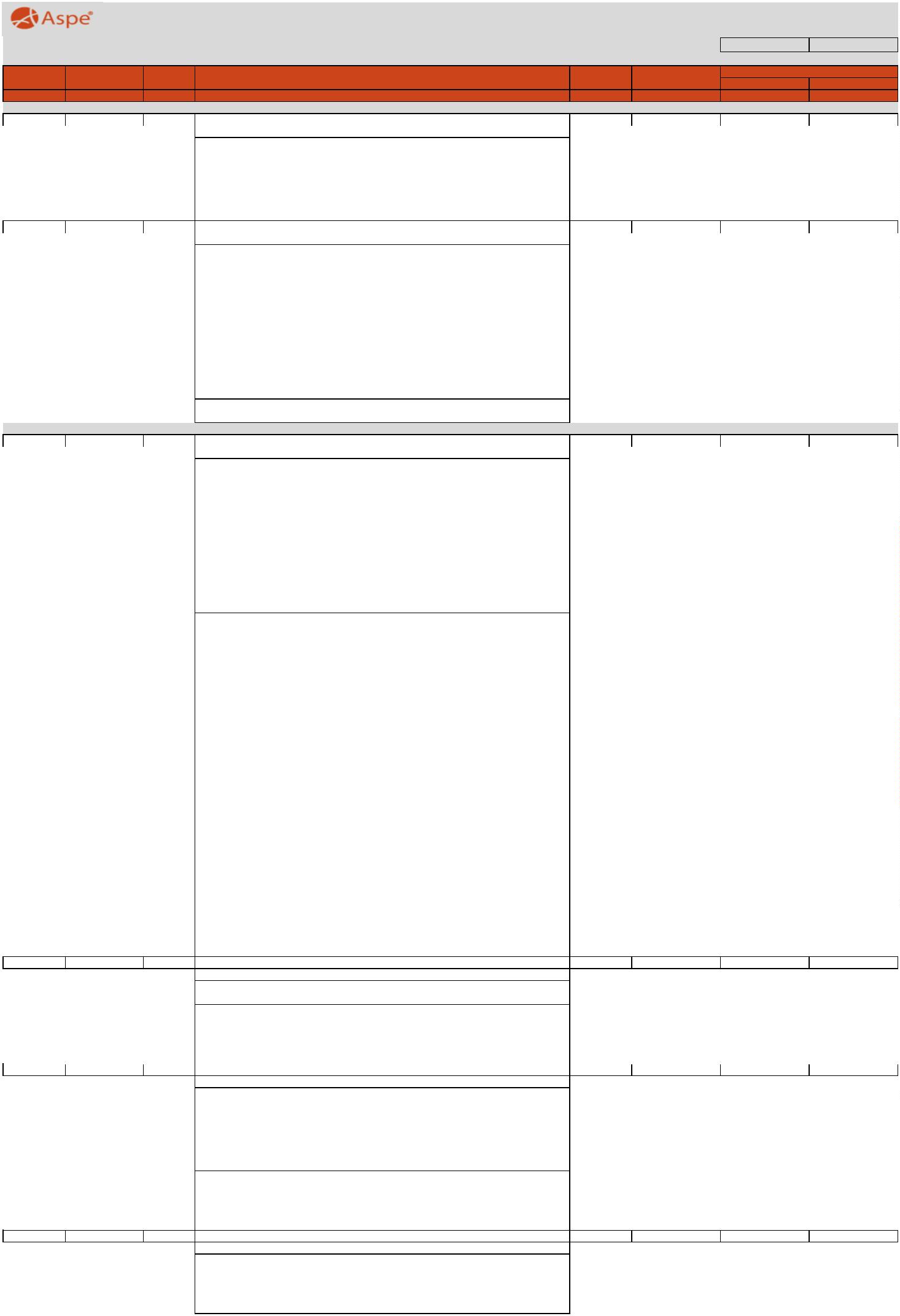 Součástí položky je vodorovná a svislá doprava, přemístění, přeložení, manipulace smateriálem a uložení na skládku.Nezahrnuje poplatek za skládku, který se vykazuje v položce 0141** (s výjimkoumalého množství materiálu, kde je možné poplatek zahrnout do jednotkové cenypoložky – tento fakt musí být uveden v doplňujícím textu k položce)ČIŠTĚNÍ POTRUBÍ DN DO 1200MM8129972M9,5001 142,4010 852,80Čištění propustku vč. vtoku, výtoku a příp. tokový jímekpročištění propustku DN 1200 vč. vtoku a výtoku, vč. příp. vtokových jímek, vč.odvozu a uložení materiálu na skládku a poplatku za skládkuSoučástí položky je vodorovná a svislá doprava, přemístění, přeložení, manipulace smateriálem a uložení na skládku.Nezahrnuje poplatek za skládku, který se vykazuje v položce 0141** (s výjimkoumalého množství materiálu, kde je možné poplatek zahrnout do jednotkové cenypoložky – tento fakt musí být uveden v doplňujícím textu k položce)ULOŽENÍ SYPANINY DO NÁSYPŮ Z NAKUPOVANÝCH MATERIÁLŮ3217180M37,875766,806 038,55materiál vhodný do sanace podloží dle ČSN 73 6133položka bude čerpána dle skutečnosti a se souhlasem TDIkm 3,036:2.5*0.5*(1.3+1.8)=3,875 [A]km 4,400:2.5*0.5*(1.4+1.8)=4,000 [B]Celkem: A+B=7,875 [C]položka zahrnuje:-kompletní provedení zemní konstrukce (násypového tělesa včetně aktivní zóny)včetně nákupu a dopravy materiálu dle zadávací dokumentaceúprava ukládaného materiálu vlhčením, tříděním, promícháním nebovysoušením, příp. jiné úpravy za účelem zlepšení jeho mech. vlastností----------------hutnění i různé míry hutněníošetření úložiště po celou dobu práce v něm vč. klimatických opatřeníztížení v okolí vedení, konstrukcí a objektů a jejich dočasné zajištěníztížení provádění vč. hutnění ve ztížených podmínkách a stísněných prostorechztížené ukládání sypaniny pod voduukládání po vrstvách a po jiných nutných částech (figurách) vč. dosypávekspouštění a nošení materiáluvýměna částí zemní konstrukce znehodnocené klimatickými vlivyruční hutnění a výplň jam a prohlubní v podložíúprava, očištění, ochrana a zhutnění podložísvahování, hutnění a uzavírání povrchů svahůzřízení lavic na svazíchudržování úložiště a jeho ochrana proti voděodvedení nebo obvedení vody v okolí úložiště a v úložištiveškeré pomocné konstrukce umožňující provedení zemní konstrukce (příjezdy,sjezdy, nájezdy, lešení, podpěrné konstrukce, přemostění, zpevněné plochy, zakrytí apod.)3917481 1ZÁSYP JAM A RÝH Z NAKUPOVANÝCH MATERIÁLŮ - ŠD 0/63M3118,800885,60105 209,28zásyp nových trub ze štěrkodrti 0/63, hutněno max a 150 mm na 98% PS, v aktivnízoně hutněno na 100% PSkm 1,9992.2*9=19,800 [A]km 2,890:2.2*9=19,800 [B]km 3,036:2.2*(1.3+1.8)=6,820 [C]km 3,372:2.2*13.5=29,700 [D]km 3,519:2.2*(1+1)=4,400 [E]km 3,648:2.2*(2.6+2.6)=11,440 [F]km 3,861:2.2*(2.6+1)=7,920 [G]km 4,325:2.2*(1.7+2)=8,140 [H]km 4,400:2.2*(1.8+1.4)=7,040 [I]km 4,646:2.2*(0.7+1)=3,740 [J]Celkem: A+B+C+D+E+F+G+H+I+J=118,800 [K]položka zahrnuje:-kompletní provedení zemní konstrukce včetně nákupu a dopravy materiálu dlezadávací dokumentaceúprava ukládaného materiálu vlhčením, tříděním, promícháním nebovysoušením, příp. jiné úpravy za účelem zlepšení jeho mech. vlastností------------hutnění i různé míry hutněníošetření úložiště po celou dobu práce v něm vč. klimatických opatřeníztížení v okolí vedení, konstrukcí a objektů a jejich dočasné zajištěníztížení provádění vč. hutnění ve ztížených podmínkách a stísněných prostorechztížené ukládání sypaniny pod voduukládání po vrstvách a po jiných nutných částech (figurách) vč. dosypávekspouštění a nošení materiáluvýměna částí zemní konstrukce znehodnocené klimatickými vlivyudržování úložiště a jeho ochrana proti voděodvedení nebo obvedení vody v okolí úložiště a v úložištiveškeré pomocné konstrukce umožňující provedení zemní konstrukce (příjezdy,sjezdy, nájezdy, lešení, podpěrné konstrukce, přemostění, zpevněné plochy, zakrytí apod.)Základy240 824,0034272314ZÁKLADY Z PROSTÉHO BETONU DO C25/30M38,4004 860,0040 824,00betonový základ pod nové kolmé čelo propustku a betonový práh z betonuC20/25nXF310*2*0.7*0.3*2=8,400 [A]-dodání čerstvého betonu (betonové směsi) požadované kvality, jeho uložení dopožadovaného tvaru při jakékoliv hustotě výztuže, konzistenci čerstvého betonu azpůsobu hutnění, ošetření a ochranu betonu,-zhotovení nepropustného, mrazuvzdorného betonu a betonu požadované trvanlivostia vlastností,--užití potřebných přísad a technologií výroby betonu,zřízení pracovních a dilatačních spar, včetně potřebných úprav, výplně, vložek,opracování, očištění a ošetření,bednění požadovaných konstr. (i ztracené) s úpravou dle požadované kvalitypovrchu betonu, včetně odbedňovacích a odskružovacích prostředků,podpěrné konstr. (skruže) a lešení všech druhů pro bednění, uložení čerstvého--betonu, výztuže a doplňkových konstr., vč. požadovaných otvorů, ochranných abezpečnostních opatření a základů těchto konstrukcí a lešení,--vytvoření kotevních čel, kapes, nálitků, a sedel,zřízení všech požadovaných otvorů, kapes, výklenků, prostupů, dutin, drážek apod., vč. ztížení práce a úprav kolem nich,--úpravy pro osazení výztuže, doplňkových konstrukcí a vybavení,úpravy povrchu pro položení požadované izolace, povlaků a nátěrů, případněvyspravení,ztížení práce u kabelových a injektážních trubek a ostatních zařízení osazovanýchdo betonu,-----konstrukce betonových kloubů, upevnění kotevních prvků a doplňkových konstrukcí,nátěry zabraňující soudržnost betonu a bednění,výplň, těsnění a tmelení spar a spojů,opatření povrchů betonu izolací proti zemní vlhkosti v částech, kde přijdou dostyku se zeminou nebo kamenivem,--případné zřízení spojovací vrstvy u základů,úpravy pro osazení zařízení ochrany konstrukce proti vlivu bludných proudů,3Svislé konstrukce45 730,80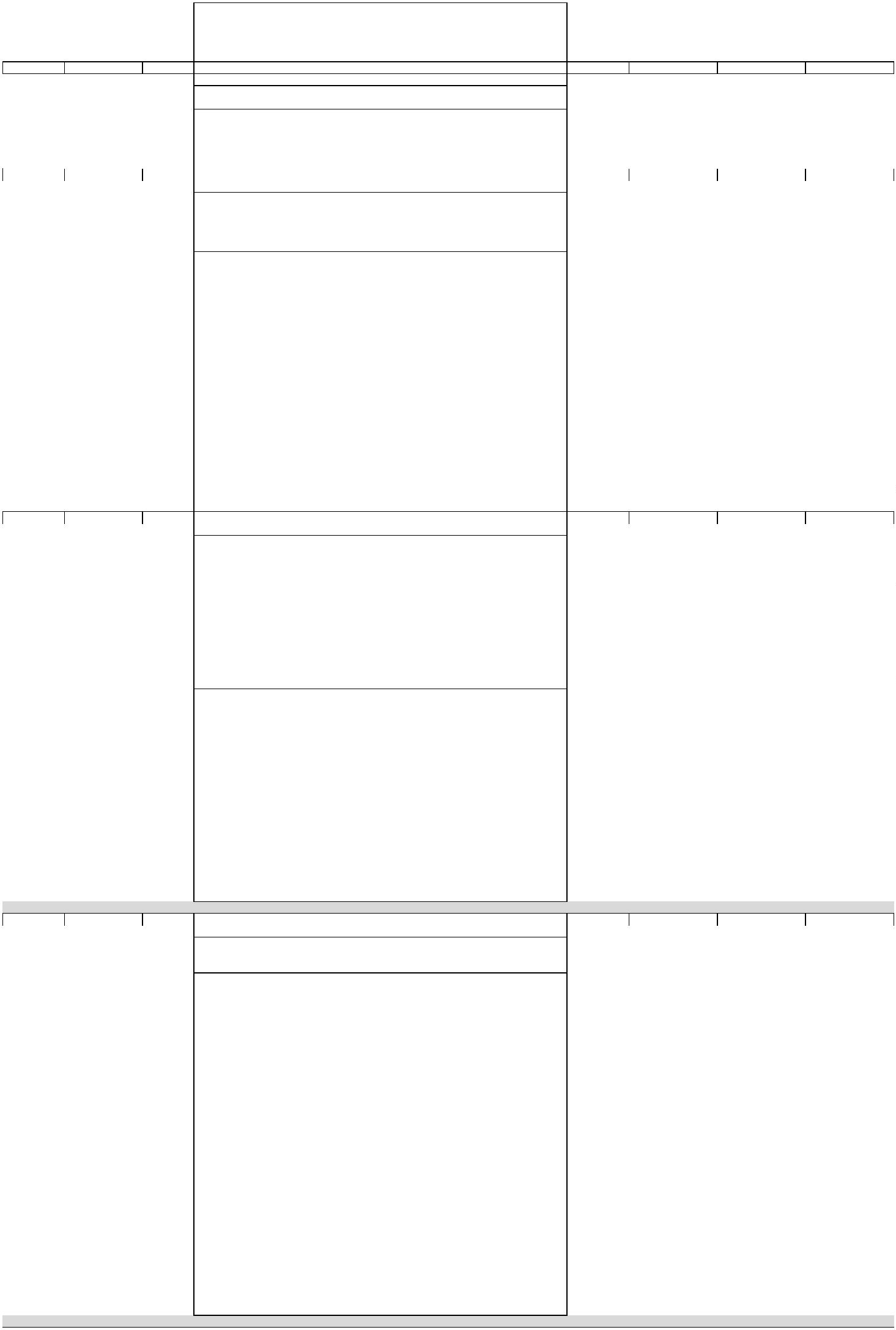 31311212ZDI A STĚNY PODPĚR A VOLNÉ Z KAMENE A LOM VÝROBKŮ NA MCM31,5904 560,007 250,40čelní kamenná zídka u propustku, vč. základu z betonu C20/25nXF3km 2,890:2.3*1*0.3=0,690 [A]km 3,519:1.5*1*0.3=0,450 [B]km 3,648:1.5*1*0.3=0,450 [C]Celkem: A+B+C=1,590 [D]Položka zahrnuje veškerý materiál, výrobky a polotovary, včetně mimostaveništní avnitrostaveništní dopravy (rovněž přesuny), včetně naložení a složení, případně suložením.36317325ŘÍMSY ZE ŽELEZOBETONU DO C30/37M31,80015 240,0027 432,00nová železobetonová římsy, nebo nabetonávka římsy u kolmého čela propustku,výztuž viz pol.č. 31736km 3,372:0.5*0.3*2=0,300 [A]km 3,861:0.5*0.3*2=0,300 [B]km 5,202:0.6*0.2*5+0.6*0.2*5=1,200 [C]Celkem: A+B+C=1,800 [D]položka zahrnuje:-dodání čerstvého betonu (betonové směsi) požadované kvality, jeho uložení dopožadovaného tvaru při jakékoliv hustotě výztuže, konzistenci čerstvého betonu azpůsobu hutnění, ošetření a ochranu betonu,-zhotovení nepropustného, mrazuvzdorného betonu a betonu požadované trvanlivostia vlastností,--užití potřebných přísad a technologií výroby betonu,zřízení pracovních a dilatačních spar, včetně potřebných úprav, výplně, vložek,opracování, očištění a ošetření,bednění požadovaných konstr. (i ztracené) s úpravou dle požadované kvalitypovrchu betonu, včetně odbedňovacích a odskružovacích prostředků,podpěrné konstr. (skruže) a lešení všech druhů pro bednění, uložení čerstvého--betonu, výztuže a doplňkových konstr., vč. požadovaných otvorů, ochranných abezpečnostních opatření a základů těchto konstrukcí a lešení,--vytvoření kotevních čel, kapes, nálitků, a sedel,zřízení všech požadovaných otvorů, kapes, výklenků, prostupů, dutin, drážek apod., vč. ztížení práce a úprav kolem nich,--úpravy pro osazení výztuže, doplňkových konstrukcí a vybavení,úpravy povrchu pro položení požadované izolace, povlaků a nátěrů, případněvyspravení,ztížení práce u kabelových a injektážních trubek a ostatních zařízení osazovanýchdo betonu,-----konstrukce betonových kloubů, upevnění kotevních prvků a doplňkových konstrukcí,nátěry zabraňující soudržnost betonu a bednění,výplň, těsnění a tmelení spar a spojů,opatření povrchů betonu izolací proti zemní vlhkosti v částech, kde přijdou dostyku se zeminou nebo kamenivem,--případné zřízení spojovací vrstvy u základů,úpravy pro osazení zařízení ochrany konstrukce proti vlivu bludných proudů37317365VÝZTUŽ ŘÍMS Z OCELI 10505, B500BT0,27040 920,0011 048,40výztuž nové římsy z pol.č. 317325, předpoklad 150 kg/m3km 3,372:0.15*0.3=0,045 [A]km 3,861:0.15*0.3=0,045 [B]km 5,202:0.15*1.2=0,180 [C]Celkem: A+B+C=0,270 [D]položka zahrnuje:-dodání betonářské výztuže v požadované kvalitě, stříhání, řezání, ohýbání aspojování do všech požadovaných tvarů (vč. armakošů) a uložení s požadovanýmzajištěním polohy a krytí výztuže betonem,------veškeré svary nebo jiné spoje výztuže,pomocné konstrukce a práce pro osazení a upevnění výztuže,zednické výpomoci pro montáž betonářské výztuže,úpravy výztuže pro osazení doplňkových konstrukcí,ochranu výztuže do doby jejího zabetonování,úpravy výztuže pro zřízení železobetonových kloubů, kotevních prvků, závěsných oka doplňkových konstrukcí,--veškerá opatření pro zajištění soudržnosti výztuže a betonu,vodivé propojení výztuže, které je součástí ochrany konstrukce proti vlivům bludnýchproudů, vyvedení do měřících skříní nebo míst pro měření bludných proudů (vlastníměřící skříně se uvádějí položkami SD 74)----povrchovou antikorozní úpravu výztuže,separaci výztuže,osazení měřících zařízení a úpravy pro ně,osazení měřících skříní nebo míst pro měření bludných proudů.4Vodorovné konstrukce348 689,1411451312PODKLADNÍ A VÝPLŇOVÉ VRSTVY Z PROSTÉHO BETONU C12/15M317,8363 816,0068 062,18podkladní beton C12/15nX pod troubu propustkukm 1,999:1.14*10.5=11,970 [A]km 2,890:0.14*9=1,260 [B]km 3,036:0.14*(1.3+1.8)=0,434 [C]km 3,372:0.14*13.5=1,890 [D]km 3,519:0.14*(1+1)=0,280 [E]km 3,648:0.14*(1.6+1.6)=0,448 [F]km 3,861:0.14*(1+1.5)=0,350 [G]km 4,325:0.14*(1,7+2)=0,518 [H]km 4,400:0.14*(1.4+1.8)=0,448 [I]km 4,646:0.14*(0.7+1)=0,238 [J]Celkem: A+B+C+D+E+F+G+H+I+J=17,836 [K]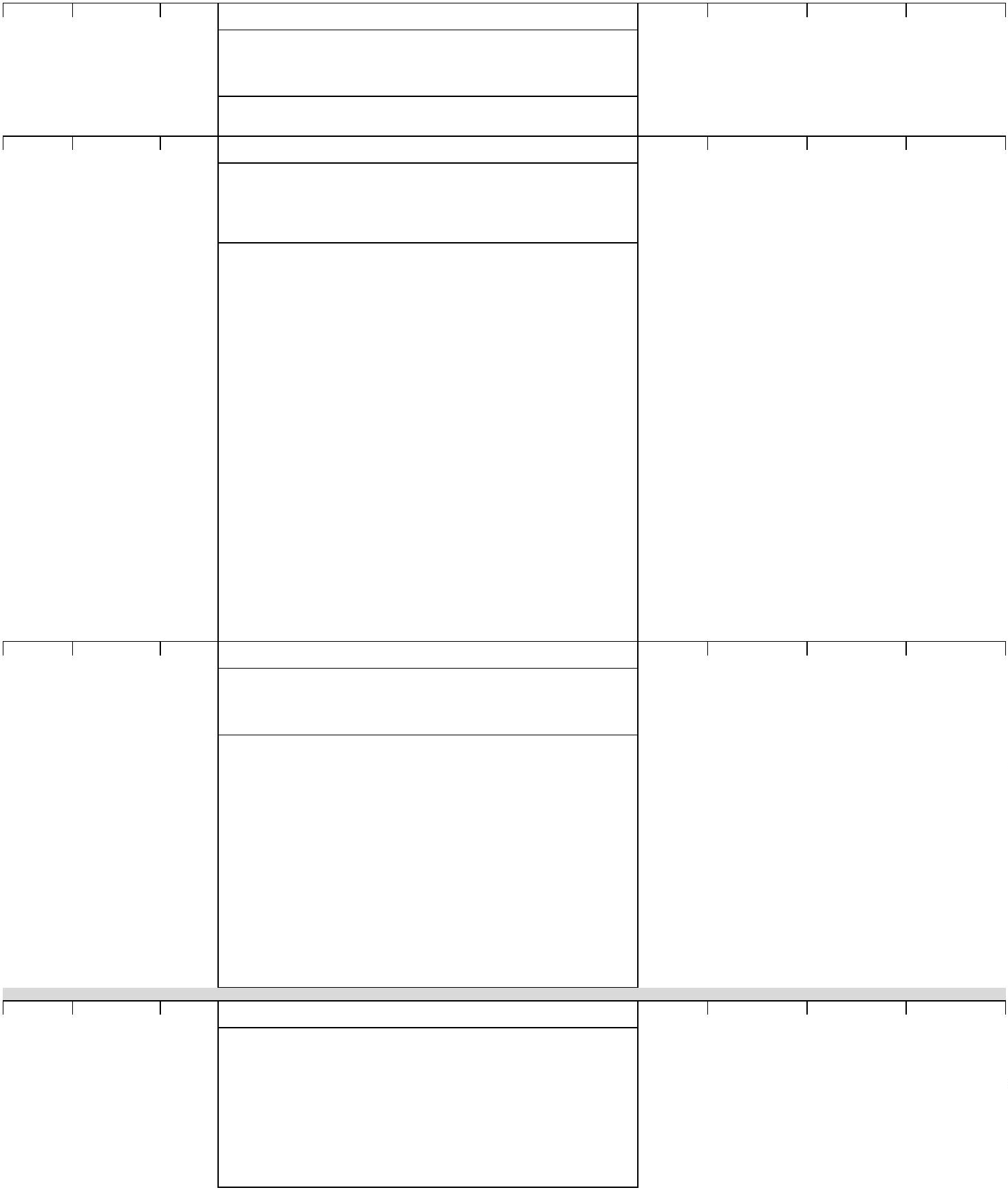 -dodání čerstvého betonu (betonové směsi) požadované kvality, jeho uložení dopožadovaného tvaru při jakékoliv hustotě výztuže, konzistenci čerstvého betonu azpůsobu hutnění, ošetření a ochranu betonu,-zhotovení nepropustného, mrazuvzdorného betonu a betonu požadované trvanlivostia vlastností,--užití potřebných přísad a technologií výroby betonu,zřízení pracovních a dilatačních spar, včetně potřebných úprav, výplně, vložek,opracování, očištění a ošetření,bednění požadovaných konstr. (i ztracené) s úpravou dle požadované kvalitypovrchu betonu, včetně odbedňovacích a odskružovacích prostředků,podpěrné konstr. (skruže) a lešení všech druhů pro bednění, uložení čerstvého--betonu, výztuže a doplňkových konstr., vč. požadovaných otvorů, ochranných abezpečnostních opatření a základů těchto konstrukcí a lešení,--vytvoření kotevních čel, kapes, nálitků, a sedel,zřízení všech požadovaných otvorů, kapes, výklenků, prostupů, dutin, drážek apod., vč. ztížení práce a úprav kolem nich,--úpravy pro osazení výztuže, doplňkových konstrukcí a vybavení,úpravy povrchu pro položení požadované izolace, povlaků a nátěrů, případněvyspravení,ztížení práce u kabelových a injektážních trubek a ostatních zařízení osazovanýchdo betonu,-----konstrukce betonových kloubů, upevnění kotevních prvků a doplňkových konstrukcí,nátěry zabraňující soudržnost betonu a bednění,výplň, těsnění a tmelení spar a spojů,opatření povrchů betonu izolací proti zemní vlhkosti v částech, kde přijdou dostyku se zeminou nebo kamenivem,--případné zřízení spojovací vrstvy u základů,úpravy pro osazení zařízení ochrany konstrukce proti vlivu bludných proudů13451314PODKLADNÍ A VÝPLŇOVÉ VRSTVY Z PROSTÉHO BETONU C25/30M328,3104 440,00125 696,40podkladní beton C20/25nXF3 tl. 200 mm pod lomový kámen, pro odláždění svahu,protisvahu, dna příkopu, čela, svahových kuželů a skluzůkm 1,999:(2*1+16)*0.2=3,600 [A]km 2,890:(2*1+2.5*1.5+2.5*0.6+2*3)*0.2=2,650 [B]km 3,036:(2*2+1.5*0.7+1.5*1)*0.2=1,310 [C]km 3,372:(2.5*1.7+2.5*1+1)*0.2=1,550 [D]km 3,519:(2*1+2.5*2+2.5*1+1*1)*0.2=2,100 [E]km 3,648:(2*1+2.5*1.5+2.5*1+1*1)*0.2=1,850 [F]km 3,861:(1+2.5*1.5+2.5*1)*0.2=1,450 [G]km 4,325:(2.5*1+2.5*2.2+2.5*1+1*1)*0.2=2,300 [H]km 4,400:(2*2+3*1.5)*0.2=1,700 [I]km 4,646:(2*1+2*1+2*1+1*1)*0.2=1,400 [J]km 5,202:(15+2*3+6+2*5*1.5)*0.2=8,400 [K]Celkem: A+B+C+D+E+F+G+H+I+J+K=28,310 [L]-dodání čerstvého betonu (betonové směsi) požadované kvality, jeho uložení dopožadovaného tvaru při jakékoliv hustotě výztuže, konzistenci čerstvého betonu azpůsobu hutnění, ošetření a ochranu betonu,-zhotovení nepropustného, mrazuvzdorného betonu a betonu požadované trvanlivostia vlastností,--užití potřebných přísad a technologií výroby betonu,zřízení pracovních a dilatačních spar, včetně potřebných úprav, výplně, vložek,opracování, očištění a ošetření,bednění požadovaných konstr. (i ztracené) s úpravou dle požadované kvalitypovrchu betonu, včetně odbedňovacích a odskružovacích prostředků,podpěrné konstr. (skruže) a lešení všech druhů pro bednění, uložení čerstvého--betonu, výztuže a doplňkových konstr., vč. požadovaných otvorů, ochranných abezpečnostních opatření a základů těchto konstrukcí a lešení,--vytvoření kotevních čel, kapes, nálitků, a sedel,zřízení všech požadovaných otvorů, kapes, výklenků, prostupů, dutin, drážek apod., vč. ztížení práce a úprav kolem nich,--úpravy pro osazení výztuže, doplňkových konstrukcí a vybavení,úpravy povrchu pro položení požadované izolace, povlaků a nátěrů, případněvyspravení,ztížení práce u kabelových a injektážních trubek a ostatních zařízení osazovanýchdo betonu,-----konstrukce betonových kloubů, upevnění kotevních prvků a doplňkových konstrukcí,nátěry zabraňující soudržnost betonu a bednění,výplň, těsnění a tmelení spar a spojů,opatření povrchů betonu izolací proti zemní vlhkosti v částech, kde přijdou dostyku se zeminou nebo kamenivem,--případné zřízení spojovací vrstvy u základů,úpravy pro osazení zařízení ochrany konstrukce proti vlivu bludných proudů14465512DLAŽBY Z LOMOVÉHO KAMENE NA MCM321,2357 296,00154 930,56včetně betonového lože tl. 100 mmodlážení svahu, protisvahu, dna příkopu, čela, svahových kuželů a skluzů z lomovéhokamene t. 150 mm vč. přespárování cementovou maltou M25-XFkm 1,999:(2*1+16)*0.15=2,700 [A]km 2,890:(2*1+2.5*1.5+2.5*0.6+2*3)*0.15=1,988 [B]km 3,036:(2*2+1.5*0.7+1.5*1)*0.15=0,983 [C]km 3,372:(2.5*1.7+2.5*1+1)*0.15=1,163 [D]km 3,519:(2*1+2.5*2+2.5*1+1*1)*0.15=1,575 [E]km 3,648:(2*1+2.5*1.5+2.5*1+1*1)*0.15=1,388 [F]km 3,861:(1+2.5*1.5+2.5*1)*0.15=1,088 [G]km 4,325:(2.5*1+2.5*2.2+2.5*1+1*1)*0.15=1,725 [H]km 4,400:(2*2+3*1.5)*0.15=1,275 [I]km 4,646:(2*1+2*1+2*1+1*1)*0.15=1,050 [J]km 5,202:(15+2*3+6+2*5*1.5)*0.15=6,300 [K]Celkem: A+B+C+D+E+F+G+H+I+J+K=21,235 [L]položka zahrnuje:-------nutné zemní práce (svahování, úpravu pláně a pod.)zřízení spojovací vrstvyzřízení lože dlažby z cementové malty předepsané kvality a předepsané tloušťkydodávku a položení dlažby z lomového kamene do předepsaného tvaruspárování, těsnění, tmelení a vyplnění spar MC případně s vyklínovánímúprava povrchu pro odvedení srážkové vodynezahrnuje podklad pod dlažbu, vykazuje se samostatně položkami SD 456Úpravy povrchů, podlahy, výplně otvorů35 937,60REPROFILACE PODHLEDŮ, SVISLÝCH PLOCH SANAČNÍ MALTOU JEDNOVRST43626112TL 20MMM215,5002 256,0034 968,00oprava stávající betonové římsy a čelkm 5,202:5*(2,5+0.6)=15,500 [A]položka zahrnuje:dodávku veškerého materiálu potřebného pro předepsanou úpravu v předepsanékvalitěnutné vyspravení podkladu, případně zatření spar zdivapoložení vrstvy v předepsané tloušťcepotřebná lešení a podpěrné konstrukceSPOJOVACÍ MŮSTEK MEZI STARÝM A NOVÝM BETONEM1562631M24,000242,40969,60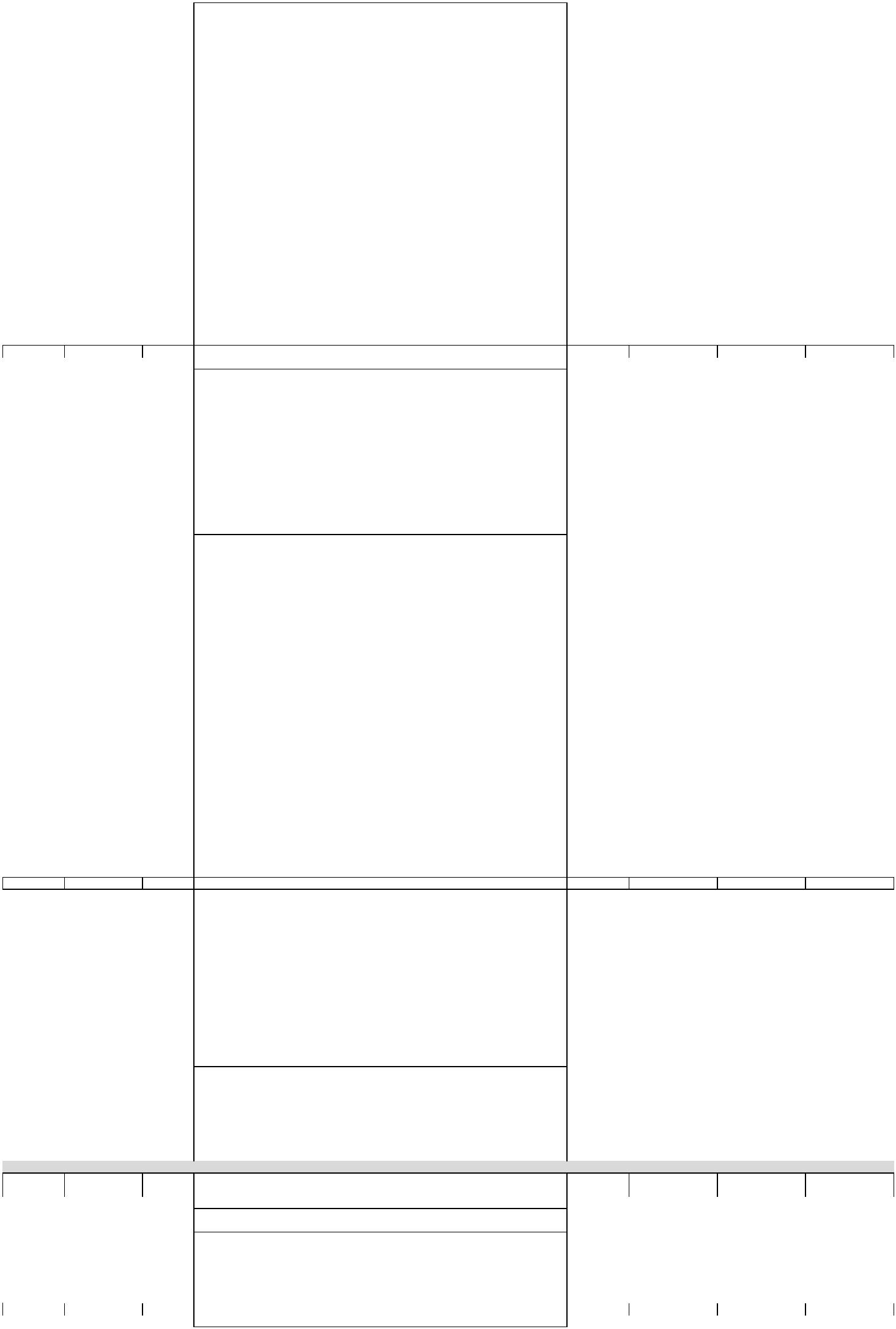 oprava stávající betonové římsykm 5,202:5*(0.2+0.6)=4,000 [A]položka zahrnuje:dodávku veškerého materiálu potřebného pro předepsanou úpravu v předepsanékvalitěnutné vyspravení podkladu, případně zatření spar zdivapoložení vrstvy v předepsané tloušťcepotřebná lešení a podpěrné konstrukcePotrubí8170 512,804189518 RVSAKOVACÍ JÍMKA BETONKUS1,00011 112,0011 112,00vsakovací jímka 2 x 1,5 x 1,5 m u výtoku propustku km 3,372, vč. výplně ŠDA 32/63položka zahrnuje:--poklopy s rámem předepsaného materiálu a tvarudodání a osazení předepsaných trub požadovaného tvaruavlastností, jejichskladování, dopravu vnitrostaveništní i mimostaveništní-výplň, těsnění a tmelení spár a spojů,-očištění a ošetření úložných ploch189899121899574MŘÍŽE OCELOVÉ SAMOSTATNÉKUSM33,0007 968,005 508,0023 904,00ocelové mříže na šachty (1x1m)km 1,999, km 3,861, km 4,400Položka zahrnuje dodávku a osazení předepsané mříže včetně rámuOBETONOVÁNÍ POTRUBÍ ZE ŽELEZOBETONU DO C25/30 VČETNĚ VÝZTUŽE124,600135 496,80obetonování potrubí z betonu C25/30-XF3 vč. výztuže v horním líci (kari síť8/100/100), vč betonového lože pod troubou propustkukm 1,999:0.6*9=5,400 [A]km 2,890:0.6*9=5,400 [B]km 3,372:0.6*13,5=8,100 [C]km 3,036:0.6*1.5=0,900 [D]km 3,519:0.6*1=0,600 [E]km 3,648:0.6*1.5=0,900 [F]km 3,861:0.6*1.5=0,900 [G]km 4,325:0.6*1.5=0,900 [H]km 4,400:0.6*1.5=0,900 [I]km 4,646:0.6*1=0,600 [J]celkemA+B+C+D+E+F+G+H+I+J=24,600 [K]-dodání čerstvého betonu (betonové směsi) požadované kvality, jeho uložení dopožadovaného tvaru při jakékoliv hustotě výztuže, konzistenci čerstvého betonu azpůsobu hutnění, ošetření a ochranu betonu,-zhotovení nepropustného, mrazuvzdorného betonu a betonu požadované trvanlivostia vlastností,--užití potřebných přísad a technologií výroby betonu,zřízení pracovních a dilatačních spar, včetně potřebných úprav, výplně, vložek,opracování, očištění a ošetření,bednění požadovaných konstr. (i ztracené) s úpravou dle požadované kvalitypovrchu betonu, včetně odbedňovacích a odskružovacích prostředků,podpěrné konstr. (skruže) a lešení všech druhů pro bednění, uložení čerstvého--betonu, výztuže a doplňkových konstr., vč. požadovaných otvorů, ochranných abezpečnostních opatření a základů těchto konstrukcí a lešení,--vytvoření kotevních čel, kapes, nálitků, a sedel,zřízení všech požadovaných otvorů, kapes, výklenků, prostupů, dutin, drážek apod., vč. ztížení práce a úprav kolem nich,--úpravy pro osazení výztuže, doplňkových konstrukcí a vybavení,úpravy povrchu pro položení požadované izolace, povlaků a nátěrů, případněvyspravení,ztížení práce u kabelových a injektážních trubek a ostatních zařízení osazovanýchdo betonu,-----konstrukce betonových kloubů, upevnění kotevních prvků a doplňkových konstrukcí,nátěry zabraňující soudržnost betonu a bednění,výplň, těsnění a tmelení spar a spojů,opatření povrchů betonu izolací proti zemní vlhkosti v částech, kde přijdou dostyku se zeminou nebo kamenivem,--případné zřízení spojovací vrstvy u základů,úpravy pro osazení zařízení ochrany konstrukce proti vlivu bludných proudů9Ostatní konstrukce a práce83 820,00479181BČELA PROPUSTU Z TRUB DN DO 400MM Z BETONUKUS1,00018 960,0018 960,00propustek km 3,372 železobetonové čelo propustku z betonu C25/30-XF3 , vč.výztuže (130 kg/m3)Položka zahrnuje kompletní čelo (základ, dřík, římsu)-dodání čerstvého betonu (betonové směsi) požadované kvality, jeho uložení dopožadovaného tvaru při jakékoliv hustotě výztuže, konzistenci čerstvého betonu azpůsobu hutnění, ošetření a ochranu betonu,---dodání a osazení výztuže,případně dokumentací předepsaný kamenný obklad,zhotovení nepropustného, mrazuvzdorného betonu a betonu požadované trvanlivostia vlastností,--užití potřebných přísad a technologií výroby betonu,zřízení pracovních a dilatačních spar, včetně potřebných úprav, výplně, vložek,opracování, očištění a ošetření,bednění požadovaných konstr. (i ztracené) s úpravou dle požadované kvalitypovrchu betonu, včetně odbedňovacích a odskružovacích prostředků,podpěrné konstr. (skruže) a lešení všech druhů pro bednění, uložení čerstvého--betonu, výztuže a doplňkových konstr., vč. požadovaných otvorů, ochranných abezpečnostních opatření a základů těchto konstrukcí a lešení,--vytvoření kotevních čel, kapes, nálitků, a sedel,zřízení všech požadovaných otvorů, kapes, výklenků, prostupů, dutin, drážek apod., vč. ztížení práce a úprav kolem nich,--úpravy pro osazení výztuže, doplňkových konstrukcí a vybavení,úpravy povrchu pro položení požadované izolace, povlaků a nátěrů, případněvyspravení,ztížení práce u kabelových a injektážních trubek a ostatních zařízení osazovanýchdo betonu,-----konstrukce betonových kloubů, upevnění kotevních prvků a doplňkových konstrukcí,nátěry zabraňující soudržnost betonu a bednění,výplň, těsnění a tmelení spar a spojů,opatření povrchů betonu izolací proti zemní vlhkosti v částech, kde přijdou dostyku se zeminou nebo kamenivem,--případné zřízení spojovací vrstvy u základů,úpravy pro osazení zařízení ochrany konstrukce proti vlivu bludných proudů.Nezahrnuje zábradlí.VTOK JÍMKY BETONOVÉ VČET DLAŽBY PROPUSTU Z TRUB DN DO 1000MM489182FKUS1,00058 800,0058 800,00zřízení nové vtokové šachty1 x1 x 1 m, z betonu C30/37-XF3propustek km 4,400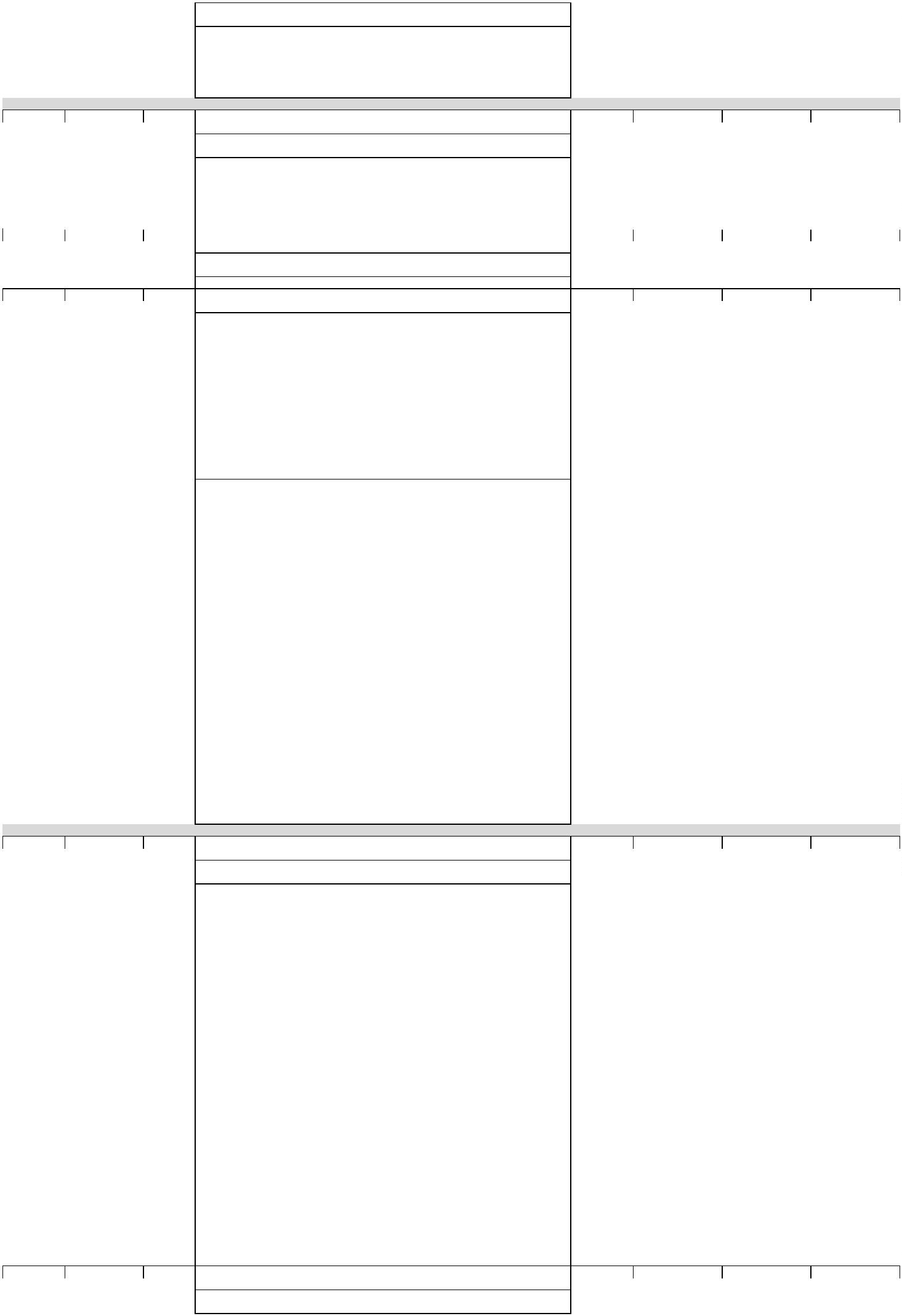 Položka zahrnuje:dodání čerstvého betonu (betonové směsi) požadované kvality, jeho uložení do-požadovaného tvaru při jakékoliv hustotě výztuže, konzistenci čerstvého betonu azpůsobu hutnění, ošetření a ochranu betonu,--dodání a osazení výztuže,dlažbu dna z lomového kamene, případně dokumentací předepsaný kamenný obkladstěn,-zhotovení nepropustného, mrazuvzdorného betonu a betonu požadované trvanlivostia vlastností,--užití potřebných přísad a technologií výroby betonu,zřízení pracovních a dilatačních spar, včetně potřebných úprav, výplně, vložek,opracování, očištění a ošetření,bednění požadovaných konstr. (i ztracené) s úpravou dle požadované kvalitypovrchu betonu, včetně odbedňovacích a odskružovacích prostředků,podpěrné konstr. (skruže) a lešení všech druhů pro bednění, uložení čerstvého--betonu, výztuže a doplňkových konstr., vč. požadovaných otvorů, ochranných abezpečnostních opatření a základů těchto konstrukcí a lešení,--vytvoření kotevních čel, kapes, nálitků, a sedel,zřízení všech požadovaných otvorů, kapes, výklenků, prostupů, dutin, drážek apod., vč. ztížení práce a úprav kolem nich,--úpravy pro osazení výztuže, doplňkových konstrukcí a vybavení,úpravy povrchu pro položení požadované izolace, povlaků a nátěrů, případněvyspravení,ztížení práce u kabelových a injektážních trubek a ostatních zařízení osazovanýchdo betonu,-----konstrukce betonových kloubů, upevnění kotevních prvků a doplňkových konstrukcí,nátěry zabraňující soudržnost betonu a bednění,výplň, těsnění a tmelení spar a spojů,opatření povrchů betonu izolací proti zemní vlhkosti v částech, kde přijdou dostyku se zeminou nebo kamenivem,-případné zřízení spojovací vrstvy u základů,-úpravy pro osazení zařízení ochrany konstrukce proti vlivu bludných proudů.176938452OČIŠTĚNÍ ZDIVA OTRYSKÁNÍM NA SUCHO KŘEMIČ PÍSKEMM212,5009,000484,806 060,00očištění stávajcích čel propustkůkm 5,202:5*2.5=12,500 [A]položka zahrnuje očištění předepsaným způsobem včetně odklizení vzniklého odpadu91Doplňující konstrukce a práceZÁBRADLÍ SILNIČNÍ S VODOR MADLY - DODÁVKA A MONTÁŽ454 520,4014 256,0049111A1M1 584,00zábradlí v. 1,1 m, vč. kotvení (desky, šrouby, sloupky atd.)km 5,202:4.5+4.5=9,000 [A]položka zahrnuje:--dodání zábradlí včetně předepsané povrchové úpravyosazení sloupků zaberaněním nebo osazením do betonových bloků (včetněbetonových bloků a nutných zemních prací)-případné bednění ( trubku) betonové patky v gabionové zdi389181DČELA PROPUSTU Z TRUB DN DO 600MM Z BETONUKUS1,00044 280,0044 280,00propustek km 3,861 železobetonové čelo propustku z betonu C25/30-XF3 , vč. výztuže(130 kg/m3)Položka zahrnuje kompletní čelo (základ, dřík, římsu)-dodání čerstvého betonu (betonové směsi) požadované kvality, jeho uložení dopožadovaného tvaru při jakékoliv hustotě výztuže, konzistenci čerstvého betonu azpůsobu hutnění, ošetření a ochranu betonu,---dodání a osazení výztuže,případně dokumentací předepsaný kamenný obklad,zhotovení nepropustného, mrazuvzdorného betonu a betonu požadované trvanlivostia vlastností,--užití potřebných přísad a technologií výroby betonu,zřízení pracovních a dilatačních spar, včetně potřebných úprav, výplně, vložek,opracování, očištění a ošetření,bednění požadovaných konstr. (i ztracené) s úpravou dle požadované kvalitypovrchu betonu, včetně odbedňovacích a odskružovacích prostředků,podpěrné konstr. (skruže) a lešení všech druhů pro bednění, uložení čerstvého--betonu, výztuže a doplňkových konstr., vč. požadovaných otvorů, ochranných abezpečnostních opatření a základů těchto konstrukcí a lešení,--vytvoření kotevních čel, kapes, nálitků, a sedel,zřízení všech požadovaných otvorů, kapes, výklenků, prostupů, dutin, drážek apod., vč. ztížení práce a úprav kolem nich,--úpravy pro osazení výztuže, doplňkových konstrukcí a vybavení,úpravy povrchu pro položení požadované izolace, povlaků a nátěrů, případněvyspravení,ztížení práce u kabelových a injektážních trubek a ostatních zařízení osazovanýchdo betonu,-----konstrukce betonových kloubů, upevnění kotevních prvků a doplňkových konstrukcí,nátěry zabraňující soudržnost betonu a bednění,výplň, těsnění a tmelení spar a spojů,opatření povrchů betonu izolací proti zemní vlhkosti v částech, kde přijdou dostyku se zeminou nebo kamenivem,--případné zřízení spojovací vrstvy u základů,úpravy pro osazení zařízení ochrany konstrukce proti vlivu bludných proudů.Nezahrnuje zábradlí.VTOKOVÉ JÍMKY BETONOVÉ VČETNĚ DLAŽBY PROPUSTU Z TRUB DN DO409182D600MMKUS1,00038 880,0038 880,00zřízení nové vtokové šachty1 x1 x 1 m, z betonu C30/37-XF3propustek km 3,861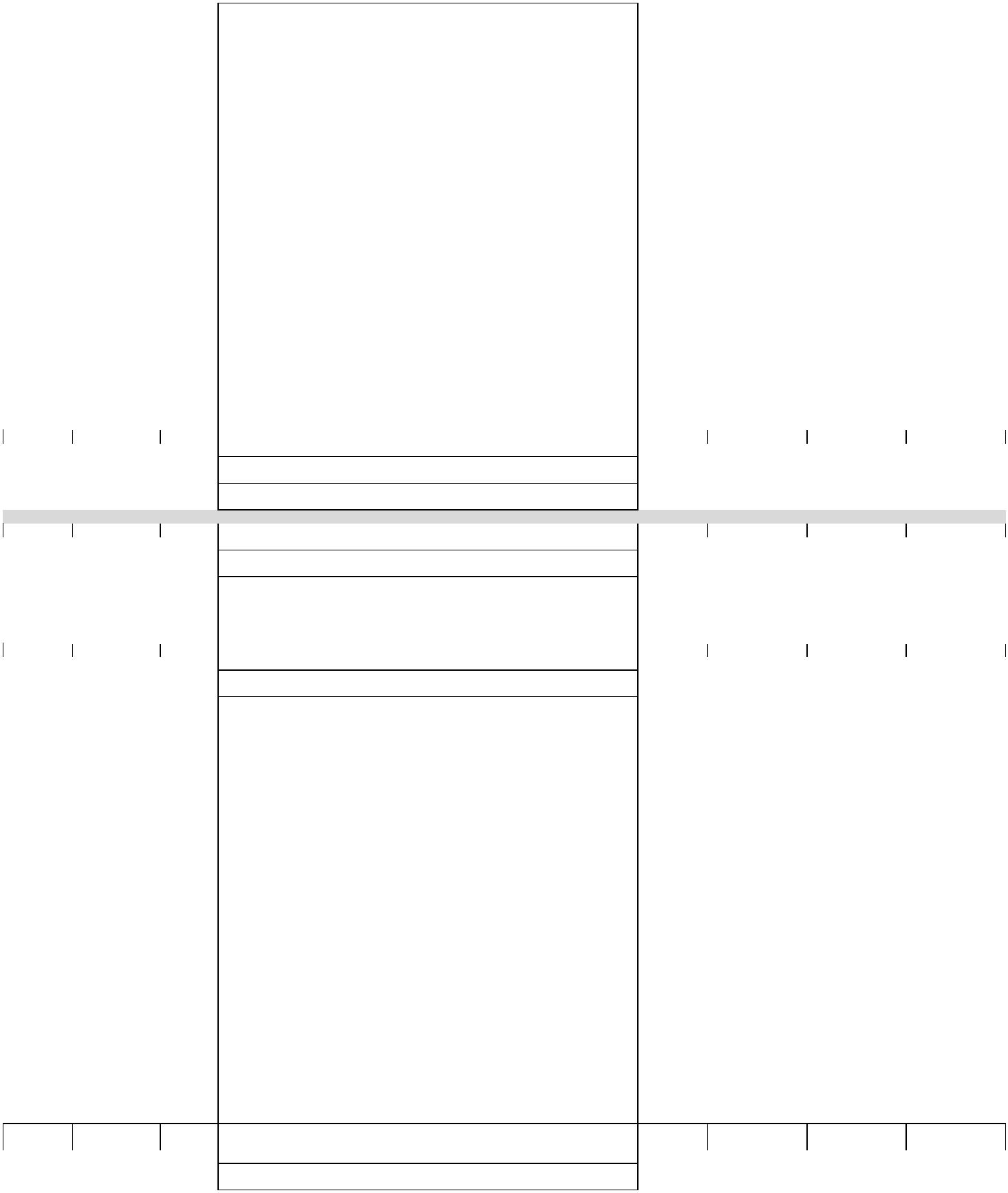 Položka zahrnuje:dodání čerstvého betonu (betonové směsi) požadované kvality, jeho uložení do-požadovaného tvaru při jakékoliv hustotě výztuže, konzistenci čerstvého betonu azpůsobu hutnění, ošetření a ochranu betonu,--dodání a osazení výztuže,dlažbu dna z lomového kamene, případně dokumentací předepsaný kamenný obkladstěn,-zhotovení nepropustného, mrazuvzdorného betonu a betonu požadované trvanlivostia vlastností,--užití potřebných přísad a technologií výroby betonu,zřízení pracovních a dilatačních spar, včetně potřebných úprav, výplně, vložek,opracování, očištění a ošetření,bednění požadovaných konstr. (i ztracené) s úpravou dle požadované kvalitypovrchu betonu, včetně odbedňovacích a odskružovacích prostředků,podpěrné konstr. (skruže) a lešení všech druhů pro bednění, uložení čerstvého--betonu, výztuže a doplňkových konstr., vč. požadovaných otvorů, ochranných abezpečnostních opatření a základů těchto konstrukcí a lešení,--vytvoření kotevních čel, kapes, nálitků, a sedel,zřízení všech požadovaných otvorů, kapes, výklenků, prostupů, dutin, drážek apod., vč. ztížení práce a úprav kolem nich,--úpravy pro osazení výztuže, doplňkových konstrukcí a vybavení,úpravy povrchu pro položení požadované izolace, povlaků a nátěrů, případněvyspravení,ztížení práce u kabelových a injektážních trubek a ostatních zařízení osazovanýchdo betonu,-----konstrukce betonových kloubů, upevnění kotevních prvků a doplňkových konstrukcí,nátěry zabraňující soudržnost betonu a bednění,výplň, těsnění a tmelení spar a spojů,opatření povrchů betonu izolací proti zemní vlhkosti v částech, kde přijdou dostyku se zeminou nebo kamenivem,-případné zřízení spojovací vrstvy u základů,-úpravy pro osazení zařízení ochrany konstrukce proti vlivu bludných proudů.229183B2PROPUSTY Z TRUB DN 400MM ŽELEZOBETONOVÝCHM13,5003 744,0050 544,00nová betonová trouba propustku DN 400, vč. 2 ks betonových podkladků pod každoutroubupropustek km 3,372Položka zahrnuje:-dodání a položení potrubí z trub z dokumentací předepsaného materiálu apředepsaného průměrupřípadné úpravy trub (zkrácení, šikmé seříznutí)-Nezahrnuje podkladní vrstvy a obetonování.239183C2PROPUSTY Z TRUB DN 500MM ŽELEZOBETONOVÝCHM1,7004 644,007 894,80nová betonová hrdlová trouba propustku DN 500, vč. 2 ks betonových podkladků podkaždou troubupropustek km 4,6460.7+1=1,700 [A]Položka zahrnuje:dodání a položení potrubí z trub z dokumentací předepsaného materiálu apředepsaného průměrupřípadné úpravy trub (zkrácení, šikmé seříznutí)--Nezahrnuje podkladní vrstvy a obetonování.219183D2PROPUSTY Z TRUB DN 600MM ŽELEZOBETONOVÝCHM35,9006 024,00216 261,60nová betonová hrdlová trouba propustku DN 600, vč. 2 ks betonových podkladků podkaždou troubukm 1,999:10.5=10,500 [A]km 2,890:9=9,000 [B]km 3,519:1+1=2,000 [C]km 3,648:2.6+2.6=5,200 [D]km 3,861:2.5+1=3,500 [E]km 4,325:2.7+3=5,700 [F]Celkem: A+B+C+D+E+F=35,900 [G]Položka zahrnuje:-dodání a položení potrubí z trub z dokumentací předepsaného materiálu apředepsaného průměrupřípadné úpravy trub (zkrácení, šikmé seříznutí)-Nezahrnuje podkladní vrstvy a obetonování.249183F2PROPUSTY Z TRUB DN 1000MM ŽELEZOBETONOVÝCHM6,30013 080,0082 404,00nová betonová hrdlová trouba propustku DN 1000, vč. 2 ks betonových podkladků podkaždou troubukm 3,036:1.3+1.8=3,100 [A]km 4,400:1.4+1.8=3,200 [B]Celkem: A+B=6,300 [C]Položka zahrnuje:-dodání a položení potrubí z trub z dokumentací předepsaného materiálu apředepsaného průměrupřípadné úpravy trub (zkrácení, šikmé seříznutí)-Nezahrnuje podkladní vrstvy a obetonování.Bourání konstrukcí96110 439,1225966138BOURÁNÍ KONSTRUKCÍ Z KAMENE NA MC S ODVOZEM DO 20KMM34,6804 284,0020 049,12vybourání stávajcích čel propustků, vč. odvozu a uložení na skládkukm 3,036:2*0.3*(1+1+1)=1,800 [A]km 3,519:2*0.3*(0.6+0.6+0.6)=1,080 [B]km 4,400:2*0.3*(1+1+1)=1,800 [C]Celkem: A+B+C=4,680 [D]položka zahrnuje:---rozbourání konstrukce bez ohledu na použitou technologiiveškeré pomocné konstrukce (lešení a pod.)veškerou manipulaci s vybouranou sutí a hmotami včetně uložení na skládku.Nezahrnuje poplatek za skládku, který se vykazuje v položce 0141** (s výjimkoumalého množství bouraného materiálu, kde je možné poplatek zahrnout do jednotkovéceny bourání – tento fakt musí být uveden v doplňujícím textu k položce)-veškeré další práce plynoucí z technologického předpisu a z platných předpisů27966346BOURÁNÍ PROPUSTŮ Z TRUB DN DO 400MMM11,5001 572,0018 078,00vybourání části propustků z trub DN 400 vč. obetonování a čel propustků km 3,372,vč. odvozu a uložní na skládku, předpoklad 0,15 m3/mpoložka zahrnuje:---odstranění trub včetně případného obetonování a loževeškeré pomocné konstrukce (lešení a pod.)veškerou manipulaci s vybouranou sutí a hmotami včetně uložení na skládku.Nezahrnuje poplatek za skládku, který se vykazuje v položce 0141** (s výjimkoumalého množství bouraného materiálu, kde je možné poplatek zahrnout do jednotkovéceny bourání – tento fakt musí být uveden v doplňujícím textu k položce)--veškeré další práce plynoucí z technologického předpisu a z platných předpisůnezahrnuje bourání čel, vtokových a výtokových jímek, odstranění zábradlí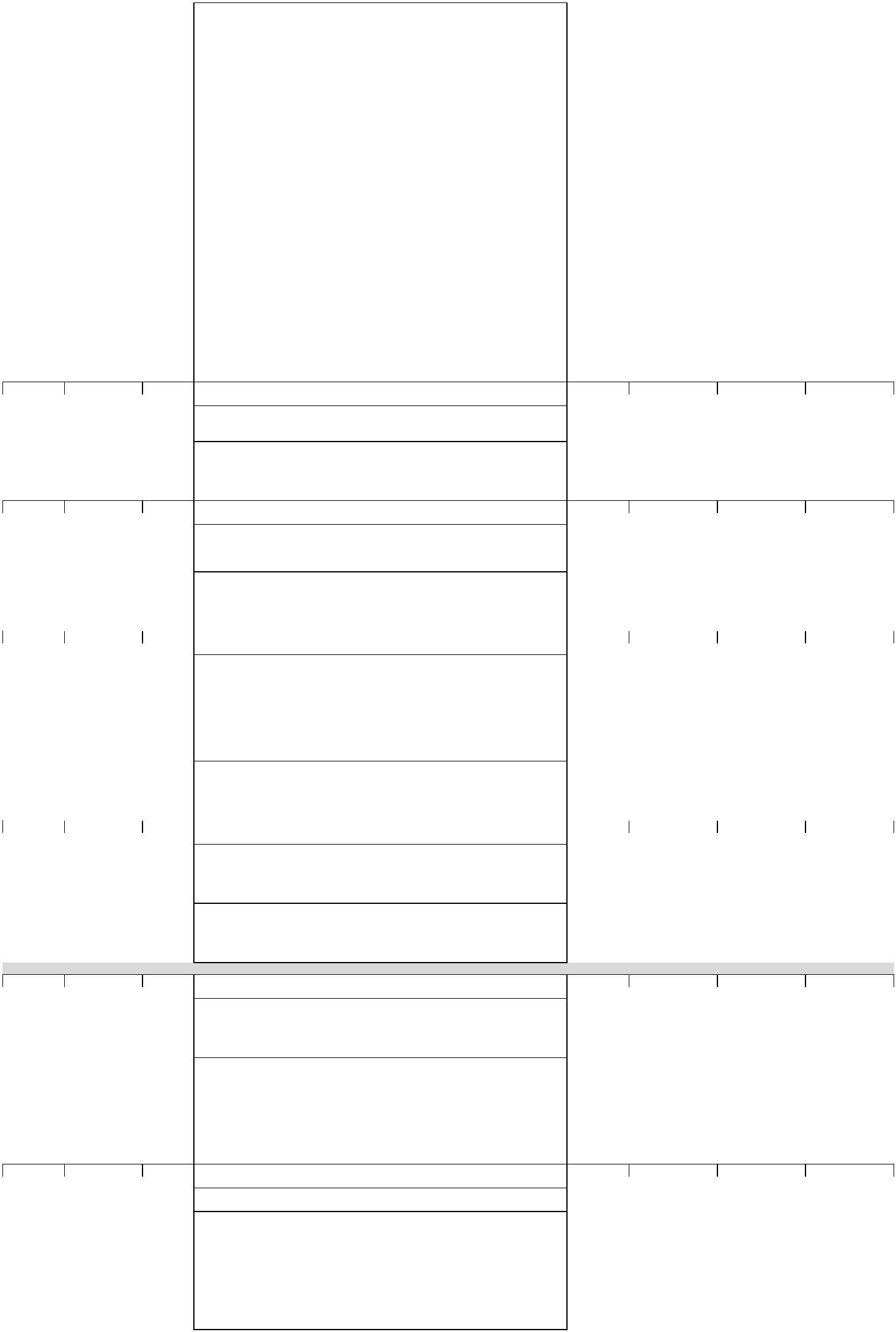 26966358BOURÁNÍ PROPUSTŮ Z TRUB DN DO 600MMM23,0003 144,0072 312,00vybourání části propustků z trub DN 600 vč. obetonování a čel propustků, vč. odvozua uložní na skládku, předpoklad 0,2 m3/mkm 1,999:9=9,000 [A]km 2,890:9=9,000 [B]km 3,648:2=2,000 [C]km 3,861:2=2,000 [D]km 4,325:1=1,000 [E]Celkem: A+B+C+D+E=23,000 [F]položka zahrnuje:---odstranění trub včetně případného obetonování a loževeškeré pomocné konstrukce (lešení a pod.)veškerou manipulaci s vybouranou sutí a hmotami včetně uložení na skládku.Nezahrnuje poplatek za skládku, který se vykazuje v položce 0141** (s výjimkoumalého množství bouraného materiálu, kde je možné poplatek zahrnout do jednotkovéceny bourání – tento fakt musí být uveden v doplňujícím textu k položce)--veškeré další práce plynoucí z technologického předpisu a z platných předpisůnezahrnuje bourání čel, vtokových a výtokových jímek, odstranění zábradlí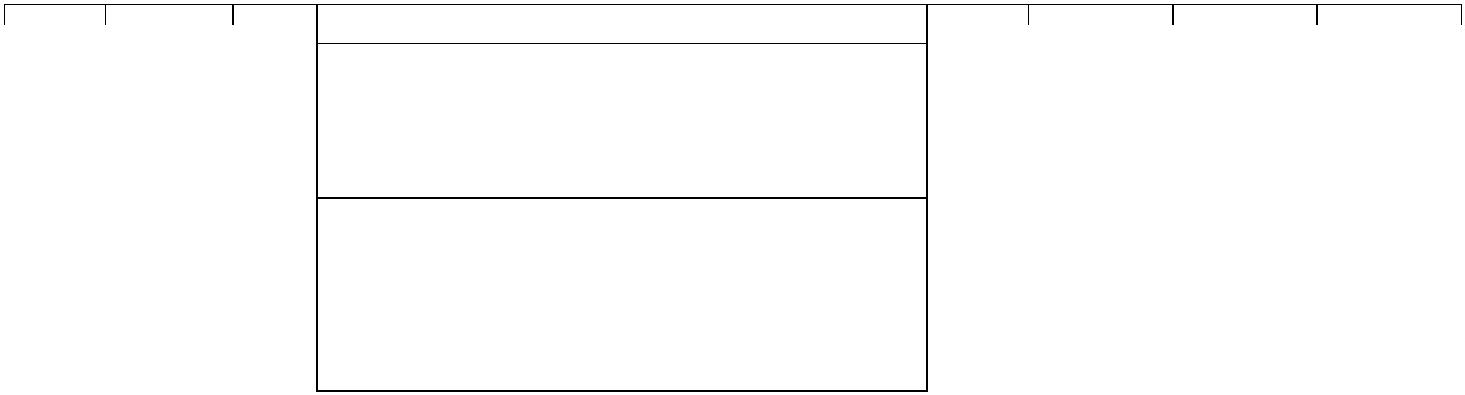 Soupis prací objektuStavba:HB 2023 II/346 Štěpánov - HabrySO 900170 400,00Rozpočet:SO 900 Dopravně-inženýřská opatřeníJednotková cenaPoř. čísloKód položkyVariantaNázev položkyMJ5MnožstvíJednotková9Celkem10123460Všeobecné konstrukce a práce170 400,00156 000,007102710POMOC PRÁCE ZŘÍZ NEBO ZAJIŠŤ OBJÍŽĎKY A PŘÍSTUP CESTYZajištění dopravně inženýrského opatření včetně projednání s Policií ČR a získánípovolení uzavírky silniceKPL1,000156 000,0014 400,00zahrnuje veškeré náklady spojené s objednatelem požadovanými zařízenímiPOMOC PRÁCE ZŘÍZ NEBO ZAJIŠŤ REGULACI A OCHRANU DOPRAVYVeškeré přechodné svislé i vodorovné dopravní značení, dopravní zařízení, výstražnévozíky, montáž, demontáž, pronájem, pravidelnou kontrolu, údržbu, servis,přemisťování, přeznačování a manipulaci s nimi02720KPL1,00014 400,00zahrnuje veškeré náklady spojené s objednatelem požadovanými zařízeními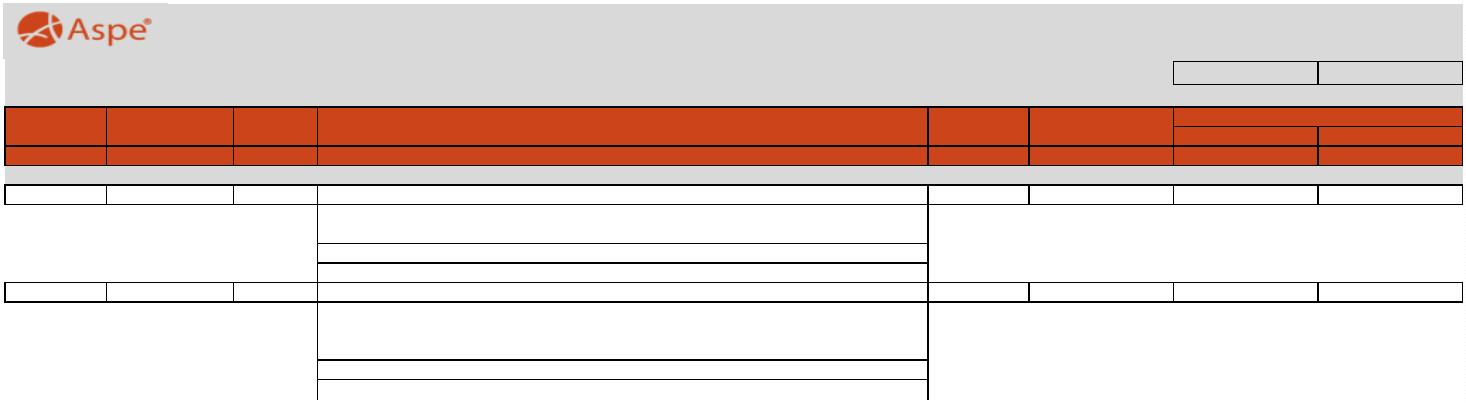 Oznámení o výběru dodavateleNázev veřejné zakázky:Ev. č. VZ:II/346 Štěpánov – HabryN-ST-02-2023-1-6Název zadavatele:Sídlo:Krajská správa a údržba silnic Vysočiny, příspěvková organizaceKosovská 1122/16, 586 01 JihlavaIČO:00090450Zastoupený:Ing. Radovanem Necidem, ředitelem organizaceZadavatel oznamuje v souladu s ustanovením § 135 odst. 1 písm. d) zákona č. 134/2016 Sb., ozadávání veřejných zakázek, v platném znění (dále jen „zákon“) své r o z h o d n u t í uzavřít smlouvupro plnění výše uvedené veřejné zakázky s dodavatelem, jehož nabídka byla vyhodnocena jakonabídka ekonomicky nejvýhodnější.Zadavatel se rozhodl přidělit veřejnou zakázku vybranému dodavateli:Obchodní firma nebo název:Sídlo:M - SILNICE a.s.Husova 1697, Bílé Předměstí, 530 03 PardubiceIČO:42196868Nabídková cena:Odůvodnění:35 986 450,23 Kč bez DPHAnalogicky v souladu s ustanovením § 39 odst. 4 zákona provedl zadavatel nejdříve hodnocení nabídeka až následně bylo provedeno posouzení splnění podmínek účasti, a to pouze u vybraného dodavatele,jehož nabídka byla vyhodnocena jako nabídka s nejnižší nabídkovou cenou.Nabídka účastníka minitendru z hlediska výše nabídkové ceny ve vztahu k předmětu veřejné zakázkyneobsahuje mimořádně nízkou nabídkovou cenu.Zadavatel proto konstatuje, že vybraný dodavatel splnil všechny zákonem i zadavatelem požadovanépodmínky účasti v minitendru.Zadavatel rozhodl o uzavření smlouvy za předpokladu, že vybraný dodavatel doloží všechny doklady avzorky, které jsou podmínkou pro uzavření smlouvy.V Jihlavě dne: viz podpis1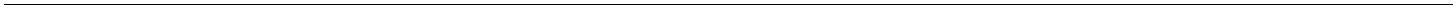 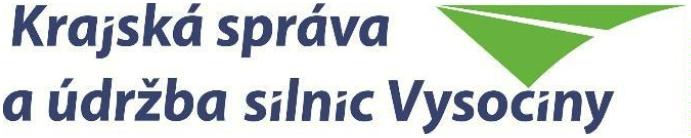 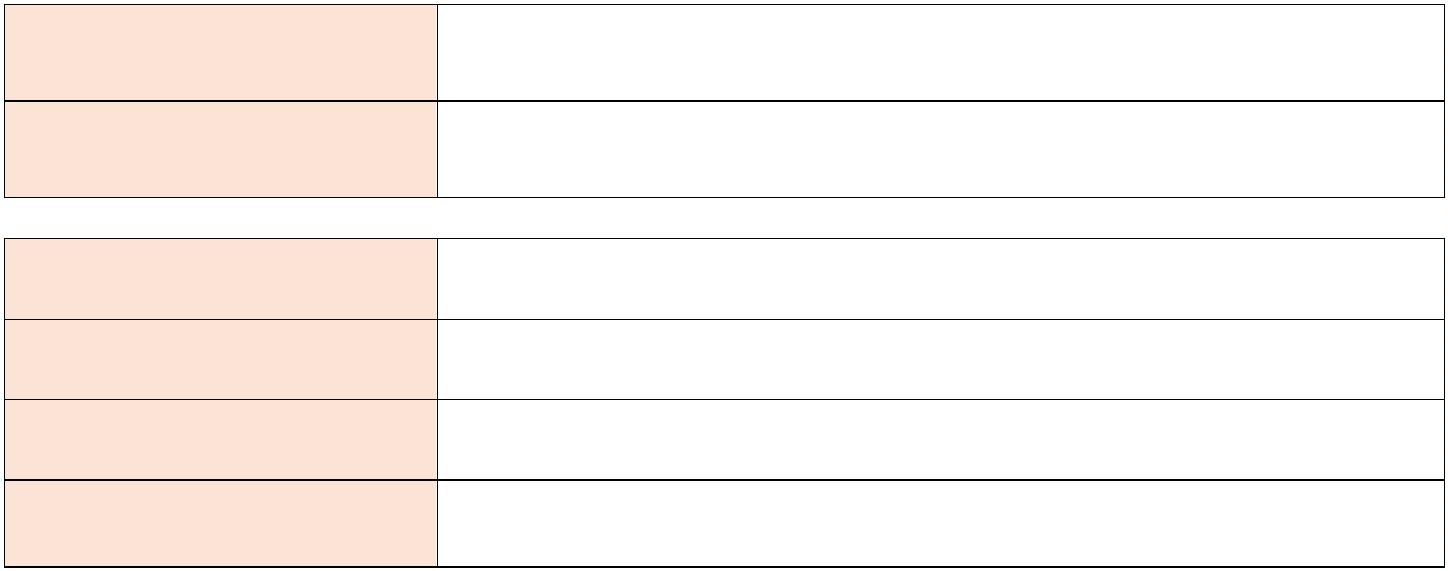 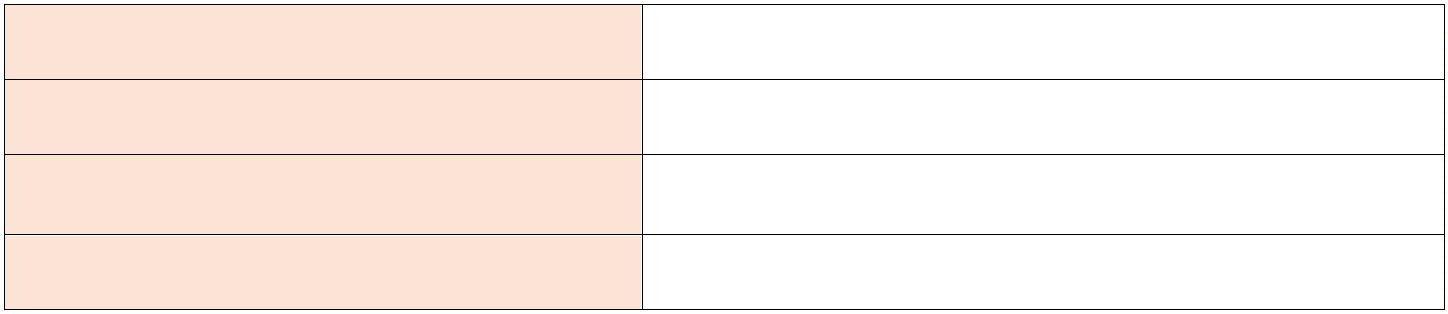 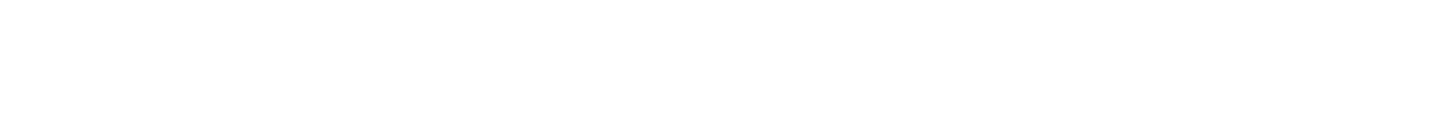 Obchodní podmínky zadavatele pro veřejné zakázky na stavební práce zadávané na základěRámcové dohody na realizaci oprav na silnicích II. a III. tříd v Kraji Vysočina 2023-2024Obchodní podmínky zadavatelepro veřejnou zakázku na stavební prácevydané dle § 37 odst. 1 písm. c) zákona č. 134/2016 Sb., o zadávání veřejných zakázek (dále jen„ZZVZ“) jako podmínky účasti v zadávacím řízení a dle § 1751 a násl. zákona č. 89/2012 Sb.,občanského zákoníku, ve znění pozdějších předpisů (dále jen „OZ“)Preambule...........................................................................................................................................2I. Předmět Smlouvy..............................................................................................................................3II. Specifikace díla v zadávacích podmínkách ........................................................................................5III. Doba plnění ....................................................................................................................................5IV. Místo provádění díla .......................................................................................................................7V. Cena díla, fakturační a platební podmínky.........................................................................................7VI. Podklady, pokyny a věci předané Objednatelem .............................................................................10VII. Součinnost smluvních stran..........................................................................................................11VIII. Podmínky a způsob provádění díla Zhotovitelem ..........................................................................13IX. Staveniště a jeho zařízení .............................................................................................................19X. Stavební deník, TDS a AD .............................................................................................................21XI. Zkoušky .......................................................................................................................................23XII. Užívání díla před jeho předáním ...................................................................................................23XIII. Převzetí díla nebo jeho části........................................................................................................23XIV. Smluvní pokuty...........................................................................................................................26XV. Nebezpečí vzniku škody na věci, přechod vlastnického práva a odpovědnost za škodu ...................28XVI. Odpovědnost za vady a záruka za jakost .....................................................................................29XVII. Zánik závazků ...........................................................................................................................31XVIII. Vyšší moc ................................................................................................................................32XIX. Zajištění závazků Zhotovitele ......................................................................................................33XX. Odkazy na obchodní firmy............................................................................................................35XXI. Závěrečná ustanovení ................................................................................................................36Stránka 1 z 36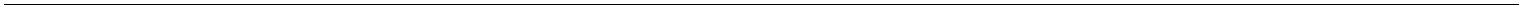 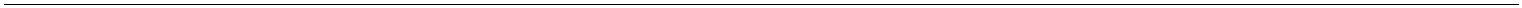 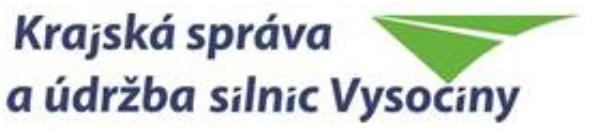 Obchodní podmínky zadavatele pro veřejné zakázky na stavební práce zadávané na základěRámcové dohody na realizaci oprav na silnicích II. a III. tříd v Kraji Vysočina 2023-2024Preambule(A) Tyto obchodní podmínky (dále jen „OP“) jsou zadavatelem vydávány v souladu s § 1751 OZ.Tyto OP v souladu s § 37 odst. 1 písm. c) ZZVZ stanoví obchodní a jiné smluvní podmínky vztahující sek předmětu plnění veřejné zakázky jakožto podmínky účasti v zadávacím řízení. Tyto OP jsou rozděleny najednotlivé části označené názvem a číslem článku od I až XXI.(B) Tyto OP jsou nedílnou součástí Zadávacích podmínek a pro dodavatele (dále jen „Zhotovitel“) jsoujednak podkladem pro podání nabídky v rámci veřejné zakázky na stavební práce, včetně dodávek aslužeb s těmito pracemi souvisejícími a dále podkladem pro zpracování návrhu Smlouvy o dílo (dále jen„Smlouva“) v rámci zadávacího řízení.(C) Pokud je v těchto OP jako subjekt uveden Objednatel platí, že se jedná současně také o Zadavatelev rámci příslušného druhu zadávacího řízení.Pokud je v těchto OP jako subjekt uveden Zhotovitel platí, že se jedná současně také o dodavatelev postavení účastníka zadávacího řízení v rámci příslušného druhu zadávacího řízení, který předmět dílarealizuje buď zcela vlastními personálními, technickými, technologickými a organizačními kapacitami neboza pomoci společných dodavatelů v rámci společné nabídky dle Smlouvy o vzniku společnosti uzavřenédle § 2716 a násl. OZ nebo za pomoci Poddodavatelů. Vztahy mezi Zhotovitelem a třetími osobamipodílejícími se na realizaci splnění předmětu díla upravují jiné příslušné právní předpisy, které musí tytosmluvní strany vůči sobě jednak navzájem a dále také společně, popř. i nerozdílně plně respektovat vůčiZadavateli, jakožto Objednateli díla.(D) Pokud je v těchto OP kterákoliv z výše uvedených smluvních stran povinna předem či následněoznámit písemně cokoliv druhé smluvní straně, popř. třetí osobě (např. statik, projektant, zástupcistavebního úřadu, zástupci věcně příslušných kontrolních orgánů či pověřených smluvními stranami, atd.),má se za to, že písemná komunikace mezi smluvními stranami nebo s třetími osobami bude probíhat takéemailem, datovou zprávou, nebo písemnými zápisy uvedenými ve Stavebním deníku nebo v zápisechz kontrolních dnů.Podmínkou platnosti a účinnosti takového písemného projevu vůle kterékoliv smluvní strany a jejichodpovědných či pověřených zástupců, je buď doručení takového sdělení druhé straně nebo třetí osoběnebo stvrzení příslušného zápisu datovanými podpisy zúčastněných osob na příslušném jednání, včetněpísemného sdělení jejich připomínek, poznámek nebo výhrad k provedenému zápisu s datovanýmpodpisem osoby, jež takovou připomínku nebo výhradu v zápise učinila.(E) Pokud v těchto OP jsou k jedné a téže skutečnosti, nebo úkonu smluvních stran, nebo jednání mezistranami, anebo době do kdy takové jednání má být smluvními stranami, popř. třetími osobami provedeno,uvedeny rozdílné časové lhůty, pak vždy pro účely aplikace těchto OP platí kratší lhůta uvedená v těchto OP.(F) Tyto OP blíže upravují a konkretizují jednotlivá ujednání zejména Smlouvy uzavírané dle § 2586 a násl.OZ a dále přiměřeně na tzv. Smlouvy nepojmenované (tzv. inominátní) uzavírané dle § 1746 odst. 2 OZ,mající některý z prvků Smlouvy o dílo týkající se např. oprav či rekonstrukce.G) Tyto OP lze použít a přiměřeně aplikovat na jakoukoliv níže uvedenou Smlouvu v takovém maximálněmožném rozsahu, v jakém obsah Smlouvy a předmět díla dle druhu díla umožňuje aplikaci těchto OP. TytoOP blíže upravují následující jednotlivé druhy-typy předmětů plnění těchto Smluv, a to zejména:a)b)c)Souvislé opravy a rekonstrukce silnic a mostů,Stavební úpravy a rekonstrukce staveb či objektů,Stavební a revitalizační úpravy okolo silnic a alejí.H) Tyto OP jsou základními podmínkami, na nichž Zadavatel trvá, a jsou nedílnou součástí smluvníhoujednání. Případné konkrétní částky nebo termíny uvedené v těchto OP jsou minimálními požadavkyZadavatele, které je povinen Zhotovitel ve své nabídce jako minimální požadavky zadavatele akceptovat a jerovněž na volném uvážení Zhotovitele, zda v rámci návrhu Smlouvy nabídne zadavateli výhodnějšíStránka 2 z 36Obchodní podmínky zadavatele pro veřejné zakázky na stavební práce zadávané na základěRámcové dohody na realizaci oprav na silnicích II. a III. tříd v Kraji Vysočina 2023-2024podmínky. Zadavatel předpokládá, že ve Smlouvě dojde ze strany Zhotovitele k dalšímu upřesnění čikonkretizaci údajů (např. termíny plnění, cenové údaje, lhůty, apod.), které však nesmějí být v rozporus těmito OP a nesmějí zhoršovat postavení Zadavatele, než jak je uvedeno v těchto OP nebo zadávacíchpodmínkách příslušné veřejné zakázky.I) Není-li těmito OP upraveno či stanoveno jinak, má se za to, že Zhotovitel je držitelem příslušnýchživnostenských oprávnění potřebných k provedení díla a má řádné technické, technologické a materiálovévybavení, personální zkušenosti, schopnosti a odborné znalosti, aby řádně a včas provedl dílo dle uzavřenéSmlouvy a je tak způsobilý jej splnit.Podkladem pro uzavření Smlouvy dle těchto OP je v souladu s § 436 a násl. OZ podepsaná a datovanánabídka Zhotovitele podaná v zadávacím řízení, realizovaného dle ZZVZ, jež byla vyhodnocena jakoekonomicky nejvýhodnější na základě Rozhodnutí zadavatele o výběru dodavatele dle § 122 ZZVZ.Není-li těmito OP upraveno či stanoveno jinak, má se za to, že Zhotovitel je schopný předmět díla dleSmlouvy a těchto OP provést v souladu s touto Smlouvou za sjednanou nabídkovou cenu a že si je vědomskutečnosti, že Objednatel má značný zájem na řádném a včasném dokončení díla ve sjednané době plněnía za sjednanou nabídkovou cenu, a že dílo bude způsobilé účelu sjednanému Smlouvou.J) Veškerá ujednání vyplývající mezi smluvními stranami z uzavřené Smlouvy mají přednost před těmitoOP, pokud upravují práva a povinnosti smluvních stran odlišně od těchto OP. Pokud uzavřenáSmlouva neupravuje příslušná práva a povinnosti smluvních stran a nebo přímo odkazuje na tytoOP, pak jsou smluvní strany povinny respektovat tyto OP.K) Vymezení pojmů:a) Objednatelem je zadavatel po uzavření Smlouvy na plnění předmětu veřejné zakázky.b) Zhotovitelem je účastník zadávacího řízení a současně vybraný dodavatel po uzavření Smlouvy na plněnípředmětu veřejné zakázky.c) Poddodavatel je třetí osoba, prostřednictvím níž Zhotovitel po uzavření Smlouvy na plnění předmětuveřejné zakázky realizuje určitou, předem vymezenou část veřejné zakázky, za podmínek vyplývajícíchz uzavřené Smlouvy ve vztahu ke splnění části předmětu plnění, a popř. také kvalifikační způsobilosti.d) Příslušnou dokumentací je dokumentace zpracovaná v rozsahu stanoveném jiným právním předpisem(vyhláškou č. 169/2016 Sb.).e) Položkovým rozpočtem je Zhotovitelem oceněný soupis stavebních prací dodávek a služeb, v němž jsouZhotovitelem uvedeny jednotkové ceny u všech položek stavebních prací dodávek a služeb a jejichcelkové ceny pro zadavatelem vymezené množství.f) Zhotovitel ve Smlouvě uvede svou doručovací adresu, telefonní číslo a emailovou adresu,prostřednictvím kterých bude moci být kontaktován po celou dobu účinnosti Smlouvy.I. Předmět Smlouvy1.1. Zhotovitel se zavazuje provést pro Objednatele na svůj náklad a nebezpečí sjednané dílo uvedené veSmlouvě a Objednatel se zavazuje dílo převzít a za provedené dílo zaplatit Zhotoviteli cenu ve výši a zapodmínek sjednaných ve Smlouvě. Zhotovitel provede dílo dle uzavřené Smlouvy tím, že řádně a včasprovede kompletní stavební práce, včetně dodávky stavebních materiálů, v rozsahu zadávací dokumentace(dále také jako „ZD“) obsahující Projektové dokumentace pro provádění staveb (dále také „PD“), Soupisystavebních prací, dodávek, služeb spolu s výkazy výměr (dále také „VV“) a v rozsahu obecně závaznýchprávních předpisů, ČSN, ČN, EN a ostatních norem, a to včetně zřízení zařízení staveniště a jeho vyklizenípo dokončení díla.1.2. Předmětem díla je provedení všech činností, prací, dodávek a služeb uvedených v zadávacíchpodmínkách, tj. obsažených v ZD, PD, VV a v nabídce Zhotovitele, které tvoří nedílnou součást Smlouvy a tobez ohledu na to, v kterém z těchto výchozích dokumentů jsou uvedeny, či z nich jinak vyplývají.Předmětem díla jsou rovněž činnosti, práce, dodávky a služby, které nejsou ve výše uvedenýchdokumentech, ve Smlouvě či v těchto OP obsaženy, ale o kterých Zhotovitel při vynaložení odborné péčevěděl, nebo podle svých odborných znalostí a zkušeností vědět měl a mohl, že jsou nutné k řádnému,Stránka 3 z 36Obchodní podmínky zadavatele pro veřejné zakázky na stavební práce zadávané na základěRámcové dohody na realizaci oprav na silnicích II. a III. tříd v Kraji Vysočina 2023-2024včasnému a kvalitnímu provedení díla dané povahy, a to i s přihlédnutím ke standardní praxi při realizaci dělpodobného rozsahu a charakteru. Provedení těchto činností, prací, dodávek a služeb však v žádnémpřípadě, není-li dále stanoveno v těchto OP jinak, nezvyšuje v rámci zadávacího řízení vysoutěženou a veSmlouvě sjednanou cenu díla, avšak ustanovení § 2594, popř. § 2627 OZ a právní důsledky z nichvyplývající nejsou tímto ujednáním dotčeny.1.3. Mimo definovaných činností, prací, dodávek a služeb vyplývajících ze ZD, zahrnuje předmět plnění ipráce a činnosti Zhotovitele, které vyplývají z charakteru předmětu druhu díla a tyto činnosti Zhotovitelzohlední do nabídkové ceny díla. Jedná se o tzv. vedlejší a ostatní náklady Zhotovitele dle § 9 a § 10 vyhl.č. 169/2016 Sb., které tvoří nedílnou součást realizace díla.Mezi tyto práce a činnosti Zhotovitele mající dopad na celkovou nabídkovou cenu, patří zejména:1.3.1. Zajištění všech nezbytných průzkumů nutných pro řádné provádění a dokončení díla.1.3.2. Zajištění nebo provedení všech geodetických prací, a to zejména výškového a směrového vytýčenístavby v místě provedení díla a současně i zaměření díla v průběhu jeho provádění, zpracování veškerýchdokladů o vytyčení základních směrových a výškových bodů stavby a jejich stabilizaci pro účelykolaudačního řízení, včetně zajištění geodetického zaměření skutečného provedení díla a zajištěnízpracování a ověření geometrických plánů.1.3.3. Oznámení v souladu s platnými rozhodnutími a vyjádřeními zahájení stavebních prací správcům sítí azajištění vytýčení všech sítí od jejich správců, včetně aktualizace vyjádření a provedení případnýchkopaných sond dle požadavku správců sítí.1.3.4. Zajištění a provedení všech opatření organizačního a stavebně technologického charakteruk řádnému provedení díla a splnění požadavků orgánů státního stavebního dohledu, příp. jiných orgánůpříslušných ke kontrole staveb a zajištění účasti na pravidelných kontrolních dnech stavby, účasti připřípadných jiných kontrolách stavby a jejího financování.1.3.5. Projednání a zajištění případného zvláštního užívání komunikací a veřejných ploch včetně úhradyvyměřených poplatků a nájemného, projednání případného dopravního omezení a zajištění stanovenéhodopravního značení k dopravním omezením včetně jeho umístění a vytyčení případných objízdných tras adále zajištění údržby a přemisťování a následné odstranění dopravního omezení a uvedení komunikace aveřejných ploch do původního stavu. Zajištění veškerých prací a dodávek související s bezpečnostnímiopatřeními na ochranu lidí a majetku (zejména chodců a vozidel v místech dotčených stavbou). Zajištěnípřístupu k jednotlivým nemovitostem po dobu provádění díla v daném úseku stavby.1.3.6. Zajištění a provedení všech předepsaných a nezbytných zkoušek, atestů a revizí podle ČSN apřípadných jiných právních nebo technických předpisů vztahujících se k prováděnému dílu v době prováděnía předání díla, včetně vystavení nutných protokolů, atestů, případně jiných právních nebo technickýchdokladů o požadovaných vlastnostech výrobků ke kolaudaci, kterými bude prokázáno dosažení předepsanékvality a předepsaných technických parametrů díla v českém jazyce, vč. zajištění certifikátů jednotlivýchvýrobků a materiálů použitých ve stavebních konstrukcích a systémech a dále zajištění návodů k užívání včeském jazyce.Bližší podmínky provedení předepsaných zkoušek jsou uvedeny v čl. XI těchto OP.1.3.7. Zajištění ostrahy stavby a staveniště, zajištění bezpečnosti práce a ochrany životního prostředí,zajištění bezpečnosti všech osob, chodců a vozidel na staveništi a v okolí staveniště, včetně zajištěnípřístupu k jednotlivým úsekům stavby za účelem provádění díla, dodržování bezpečnostních předpisů,zajištění bezpečnostních a provozních hygienických požadavků.1.3.8. Zajištění zřízení zařízení staveniště podle potřeby pro řádné provedení díla, včetně jeho údržby,odstranění a likvidace zařízení staveniště, včetně montáže a demontáže lešení.1.3.9. Zajištění průběžného odvozu stavebního odpadu vzniklého při realizaci díla a dalšího odpaduvzniklého v souvislosti s realizací díla, zajištění jeho dočasného nebo trvalého uložení, nebo převedeníStránka 4 z 36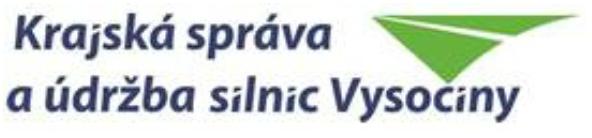 Obchodní podmínky zadavatele pro veřejné zakázky na stavební práce zadávané na základěRámcové dohody na realizaci oprav na silnicích II. a III. tříd v Kraji Vysočina 2023-2024těchto odpadů do vlastnictví osobě oprávněné k jejich převzetí podle zákona č. 185/2001 Sb., o odpadech,není-li touto osobou přímo Zhotovitel. Zajištění uložení stavební suti a ekologická likvidace stavebníchodpadů a doložení dokladů o této likvidaci, včetně úhrady poplatků za toto uložení, likvidaci a dopravu.1.3.10. Uvedení všech povrchů dotčených stavbou do původního stavu (komunikace, parkoviště, chodníky,zeleň, příkopy, propustky apod.) a zajištění vyklizení staveniště a provedení závěrečného úklidu místaprovedení díla vč. úklidu stavby, uvedení pozemků a komunikací dotčených výstavbou do původního stavu,nebo do stavu dle podmínek stavebního povolení, provedení závěrečného úklidu a uvedení všech plochdotčených dílem do původního stavu.1.3.11. Zajištění a splnění podmínek vyplývajících ze stavebního povolení nebo jiných dokladů, zajištěnípotřebných či úřady stanovených opatření nutných k provedení díla, zajištění přejímajícího řízení a přejímkydíla, včetně zajištění koordinační a kompletační činnosti související s dílem a poskytnout součinnost v řízeníse stavebním úřadem za účelem vydání kolaudačního souhlasu, dle příslušného zákona.1.3.12. Zhotovení projektové dokumentace skutečného provedení díla, včetně dokladové části ve dvouvyhotoveních v tištěné a jedenkrát v elektronické podobě a je-li to odůvodněno druhem či charakterem díla,tak také zpracování detailní dílenské výkresové dokumentace vybraných prvků (např. okna, dveře apod.) provyřízení závazného stanoviska v samostatném správním řízení u příslušného odboru památkové péčev rámci správního řízení.1.3.13. Zhotovitel provede i jiná opatření související s prováděním díla vyplývající z jeho umístění anávaznosti díla zohledňující např. skutečnosti, že komunikace a plochy v okolí místa provádění díla lze popředchozí dohodě s Objednatelem využít jako dočasné skládky materiálu, nebo prostor místa provádění dílanelze bez dalšího opatření a předchozího písemného souhlasu Objednatele využít k umístění sociálního ahygienického zařízení Zhotovitele.1.3.14. Zhotovitel na své náklady zajistí během provádění díla zřízení přípojky a rozvodu médií a jejichprovoz bude využívat v souladu s jejich účelem jen pro své potřeby či potřeby subjektů spolupodílejících se(poddodavatelé, společní dodavatelé) na zhotovení díla.1.3.15. Pro účely těchto OP se příslušnou dokumentací veřejné zakázky na stavební práce, soupisustavebních prací, dodávek a služeb a výkazem výměr dle vyhl. č. 169/2016 Sb., provádějící § 92 odst. 1ZZVZ, rozumí dokumentace dle vyhl. č. 499/2006 Sb., o dokumentaci staveb, kde jsou v § 1 - § 4 cit. vyhl.definovány pojmy jako dokumentace pro vydání rozhodnutí o umístění stavby nebo zařízení, dále projektovádokumentace, dokumentace pro provádění stavby a dokumentace skutečného provedení stavby.1.4. Není-li ve Smlouvě a OP uvedeno jinak, není Zhotovitel oprávněn ani povinen provést jakoukoliv změnudíla bez písemné dohody s Objednatelem ve formě písemného dodatku. Bližší podrobnosti a podmínky prozměnu díla jsou upraveny v čl. VIII těchto OP.II. Specifikace díla v zadávacích podmínkách2.1. Předmět díla bude vždy jednoznačně a nezaměnitelným způsobem definován ve Smlouvě a blížespecifikován odkazem na ZD, PD a VV, vypracovaných příslušnými projektanty, kteří budou jakožtoodpovědné osoby za zpracování těchto materiálů uvedeni v ZD.2.2. Není-li těmito OP upraveno či stanoveno jinak, má se za to, že dokumenty pro podání nabídky bylyZhotoviteli předány či jinak dány k dispozici v rámci příslušného zadávacího řízení jako podklad prostanovení ceny díla, což Zhotovitel podpisem Smlouvy stvrzuje.2.3. Zhotovitel díla se zavazuje při realizaci výstavby dodržovat obecné zásady pro zajištění bezpečnosti aochrany zdraví.III. Doba plnění.1. Zhotovitel se zavazuje provést dílo řádně a včas, nejpozději ve lhůtě uvedené ve Smlouvě, které musí3Stránka 5 z 36Obchodní podmínky zadavatele pro veřejné zakázky na stavební práce zadávané na základěRámcové dohody na realizaci oprav na silnicích II. a III. tříd v Kraji Vysočina 2023-2024odpovídat požadavkům stanoveným v zadávací dokumentaci.3.2. Zhotovitel je povinen realizovat práce dle Časového plánu (dále jen harmonogram) realizace díla.Zhotovitel se při realizaci díla zavazuje respektovat termíny dokončení jednotlivých částí díla dle tohotočasového plánu. Harmonogram realizace díla tvoří přílohu smlouvy a je členěn po týdnech, včetněfinančního plnění po měsících a jsou v něm vyznačeny dílčí termíny realizace díla, které jsou pro Zhotovitelezávazné. Dílčí termíny budou navrženy a vyznačeny jako důležité a rozhodující termíny stavebnípřipravenosti a dílčího dokončování prací tak, aby jejich průběžné plnění bylo zárukou řádného průběhustavby. Harmonogram realizace díla může zpracovat Zhotovitel ve vlastní formě tabulky a grafu tak, aby bylpřehledný, průkazný a mohl sloužit Objednateli k průběžné kontrole postupu, případně řešení problémůplnění apod. Zhotovitel se při realizaci díla zavazuje respektovat dílčí termíny realizace díla a termínydokončení jednotlivých částí díla dle tohoto harmonogramu.Zhotovitel je povinen do 5 pracovních dnů od vzniklé změny časově a věcně aktualizovatharmonogram v případě, že dojde k jeho změně.3.3. Provedením díla se rozumí úplné dokončení předmětu díla a současně řádné protokolární předání dílaObjednateli způsobem dle čl. XIII. těchto OP. Dílo je provedeno, je-li dokončeno a předáno. Má se za to, ženení-li ve Smlouvě ujednáno jinak, pak dílo bude provedeno jako celek.3.4. Zhotovitel splní svou povinnost provést dílo jeho řádným dokončením a protokolárním předánímpředmětu díla Objednateli. Dílo se považuje za řádně dokončené, bude-li předvedena jeho způsobilostsloužit sjednanému účelu. Bližší podrobnosti předání a převzetí díla upravuje čl. XIII těchto OP.Objednatel nemá právo odmítnout převzetí stavby pro ojedinělé drobné vady, které samy o sobě ani vespojení s jinými nebrání užívání stavby funkčně nebo esteticky, ani její užívání podstatným způsobemneomezují, pokud budou k ní ze strany Zhotovitele poskytnuta další plnění dle těchto OP, zejména bude-lidodána dokumentace a další doklady vyžadované těmito OP.3.5. Objednatel ve vztahu k požadovanému plnění předmětu veřejné zakázky uvedenému v podmínkáchzadávacího řízení nepřipouští překročení doby plnění potřebné pro realizaci díla, vyjma nížeuvedených případů. Zhotovitel je však povinen při realizaci díla a vynaložení odborné péče dle § 2594nebo § 2627 OZ upozornit Objednatele bez zbytečného odkladu na nevhodnou povahu příkazu (pokynůuvedených v zadávacích podmínkách nebo zadávací dokumentaci), který mu Objednatel dal, nebo zjistí-liskryté překážky týkající se místa, kde má být dílo provedeno. Objednatel je povinen na základě upozorněníZhotovitele ve smyslu výše uvedených ustanovení OZ poskytnout součinnost při řešení situace, vyplývajícíze zjištění těchto nevhodných příkazů nebo skrytých překážek.3.6. Pokud Zhotovitel nedodrží postup dle § 2594 nebo § 2627 OZ, tj. při realizaci díla bez zbytečnéhoodkladu neupozorní Objednatele na nevhodnou povahu příkazu (pokynů) daných mu Objednatelem kprovedení díla nebo na skryté překážky bránící řádnému provedení díla v dohodnutém termínu, pakObjednatel není povinen akceptovat prodloužení termínu splnění díla a bude požadovat po Zhotoviteliúhradu smluvní pokuty za prodlení s realizací díla. Tímto ujednáním není dotčeno právo Objednatele nasankce dle Smlouvy o dílo a náhradu škody, popřípadě na úhradu dalších nutných nákladů na straněObjednatele, vzniklých v souvislosti s prodlením díla.3.7. Pokud Zhotovitel dodrží postup dle § 2594 nebo § 2627 OZ, tedy při realizaci díla bez zbytečnéhoodkladu upozorní Objednatele na nevhodnou povahu příkazu (pokynů), anebo na skryté překážky, pak jeObjednatel na základě těchto upozornění Zhotovitelem povinen bez zbytečného odkladu reagovat postupemdle § 2594 odst. 2 OZ, tj. písemně Zhotoviteli uvede, že buď dále trvá na realizaci díla v původním zadání,nebo svůj původní nevhodný příkaz (pokyn) změní, aby Zhotovitel mohl dále realizovat dílo dle novýchpokynů Objednatele.3.8. V případě nesplnění sjednané doby plnění prokazatelně pouze v důsledku mimořádných,nepředvídatelných a nepřekonatelných překážek, vzniklých nezávisle na vůli Zhotovitele dle § 2913 odst. 2OZ, není Zhotovitel povinen platit sjednanou smluvní pokutu dle těchto OP nebo Smlouvy.3.9. V případě, že v průběhu realizace díla dojde k prodlení s plněním z důvodů vyšší moci nebo jinýchneočekávaných okolností, které nastaly bez zavinění některé ze smluvních stran, zavazují se smluvní stranyStránka 6 z 36Obchodní podmínky zadavatele pro veřejné zakázky na stavební práce zadávané na základěRámcové dohody na realizaci oprav na silnicích II. a III. tříd v Kraji Vysočina 2023-2024dohodnout prodloužení doby plnění úměrné trvání okolností bránících dodržení původního termínu.IV. Místo provádění díla4.1. Místem provádění díla je místo blíže uvedené ve Smlouvě.V. Cena díla, fakturační a platební podmínky.1. Celková cena díla bude Zhotovitelem stanovena ve výši a v členění uvedeném v Zadávací dokumentaci5a nabídce vybraného dodavatele. Podrobnou kalkulaci ceny díla včetně jednotkových cen Zhotovitel uvedev oceněném soupise stavebních prací, dodávek a služeb s VV, který tvoří přílohu Smlouvy. Celková cenabude v návrhu Smlouvy uvedena v členění:Cena díla celkem bez DPHDPH … %Cena díla celkem vč. DPH……………………. Kč……………………. Kč……………………. Kč5.2. Zhotovitelem navržená cena díla je úplná, konečná a nepřekročitelná a obsahuje veškeré položkyvyplývající ze ZD, PD a oceněného soupisu stavebních prací, dodávek a služeb s VV. Ceny uvedenéZhotovitelem v oceněném soupisu stavebních prací, dodávek a služeb obsahují veškeré náklady souvisejícíse zhotovením díla, vedlejší a ostatní náklady a případné další náklady související s plněním dle uzavřenéSmlouvy.Zhotovitel může v zájmu předcházení nesrovnalostí z hlediska hodnocení úplnosti ceny díla vevztahu k její nejvyšší přípustné výši, v případě jakýchkoliv zjištěných nesrovnalostí z hlediska druhu, jakosti amnožství požadovaných prací, dodávek a služeb potřebných ke zhotovení díla a dalších nákladů nutnýchk provedení díla, avšak nezahrnutých do soupisu stavebních prací, dodávek a služeb dle VV, tuto skutečnostuvést před podáním nabídky v rámci komunikace se zadavatelem dle § 98 odst. 3 ZZVZ (vysvětlenízadávací dokumentace). Pokud dodavatel této možnosti nevyužije a ani jiným způsobem nedojde ze stranyzadavatele v době před podáním nabídek k nápravě vzniklé situace, pak dodavatel tyto zjištěnénesrovnalosti nebude uvádět v návrhu Smlouvy o dílo ve své nabídce a tyto další nezbytně nutné nákladyk provedení díla nezahrne do celkové nabídkové ceny.Pokud taková skutečnost na straně dodavatele nastane až po uzavření Smlouvy, nejpozději však dookamžiku předání a převzetí díla, pak je Zhotovitel z hlediska poskytnuté součinnosti povinen vůčiObjednateli díla, není-li s přihlédnutím k odborným znalostem Zhotovitele v čl. VI OP stanoveno jinak,postupovat způsobem uvedeným v § 2594 a § 2627 OZ, tj. upozorní Objednatele na jakékoliv zjištěnénesrovnalosti z hlediska druhu, jakosti a množství požadovaných prací, dodávek a služeb potřebných kezhotovení díla a dalších nákladů nutných k provedení díla, které nebyly zahrnuty do PD, technickéspecifikace a soupisu stavebních prací, dodávek a služeb, tuto skutečnost uvede do samostatného zápisu,popř. stavebního deníku a takový postup Zhotovitele bude po vyhodnocení Objednatelem a následnourealizací dle ZZVZ podkladem pro změnu či doplnění Smlouvy.5.3. Jednotkové ceny uvedené v oceněném VV, jsou závazné po celou dobu plnění Smlouvy. Oceněný VVslouží k prokazování finančního objemu Zhotovitelem provedených prací, jako podklad pro měsíční fakturacia dále pro ocenění případných dodatečných stavebních prací (víceprací, popř. také méněprací) ve forměnepodstatné změny závazku dle § 222 odst. 4, 5, 6, 9 ZZVZ a dodatečných změn stavebních pracírealizovaných postupem dle § 222 odst. 3 a 7 ZZVZ (záměna položek a stavebních prací – viz čl. VIII bod8.18. odst. 8.18.1. písm. c) těchto OP).Zhotovitel nemá právo domáhat se zvýšení sjednané ceny z důvodů chyb nebo nedostatkův oceněném soupisu stavebních prací, dodávek a služeb, pokud jsou tyto chyby důsledkem nepřesnéhonebo neúplného ocenění tohoto soupisu ze strany Zhotovitele.Technické či materiálové rozdíly které navrhne některý z účastníků Smlouvy, oproti PD proprovedení stavby např. při použití obdobných - srovnatelných materiálů a technologií, které nezmění cenuza dílo a nezhorší technické parametry díla ve srovnání se ZD a PD pro provedení stavby, budouStránka 7 z 36Obchodní podmínky zadavatele pro veřejné zakázky na stavební práce zadávané na základěRámcové dohody na realizaci oprav na silnicích II. a III. tříd v Kraji Vysočina 2023-2024popsány ve změnovém listu.Změnový list, jehož návrh předkládá ke schválení Objednateli Zhotovitel bude obsahovat zejménatyto údaje:a) Číslo a datum změnového listu,b) Technický popis předmětu změny,c) Číslo a popis položky dle původního položkového rozpočtu (oceněného výkazu výměr),d) Návrh nového popisu v položkovém rozpočtu se zachováním původního pořadového čísla,e) Prohlášení Zhotovitele díla, že technická změna nemění cenu za dílo,f) Prohlášení autora realizační dokumentace stavby, že změna řešení nezhoršuje technické parametry vesrovnání se zadávací dokumentací,g) Schválení změny autorským dozorem (dále jen „AD“),h) Stanovisko technického dozoru stavebníka (dále jen „TDS“).Takto specifikovaná technická změna bude účtována v souladu s čl. V bod. 5.7. a násl. těchto OPs tím, že původní popis položky bude v soupise provedených prací nahrazen popisem dle změnového listu.Technickou změnu je Zhotovitel stavby povinen zaznamenat do dokumentace skutečného provedení stavby.5.4. Cena za zhotovení díla je stanovena jako maximálně přípustná dle cenové nabídky Zhotovitele v rámcipříslušného zadávacího řízení a nesmí být zvýšena bez písemného souhlasu Objednatele formou dodatkuke Smlouvě, který bude uzavřen jen na základě provedení příslušného bezprostředně předcházejícíhozadávacího řízení nebo poptávkového výběrového řízení v rámci veřejné zakázky malého rozsahusouvisející se změnou. Žádný zápis do stavebního deníku či jiný zápis např. z kontrolního dne není způsobilýzvýšit cenu díla.5.5. Objednatelem nebudou na cenu za zhotovení díla poskytována jakákoli plnění před zahájenímprovádění díla. Smluvní strany se dohodly, že Zhotovitel bude v průběhu provádění díla vystavovat aObjednateli předávat měsíční daňový doklad, pokud nebude ve Smlouvě o dílo sjednáno jinak, (dále jen„faktura“) za dílčí plnění dle soupisu skutečně provedených prací schválených Objednatelem a TDS.Zhotovitelem vystavené faktury na dílčí plnění budou zahrnovat i příslušnou část daně z přidané hodnoty.Obě smluvní strany se vzájemně dohodly, že Zhotovitelem budou při dodržení časového harmonogramuprovádění díla vystavovány faktury na dílčí plnění vždy jedenkrát za uplynulý kalendářní měsíc počítaný odedne předání staveniště. Ve Faktuře bude uveden název celé stavby a její součástí bude i přílohas odsouhlasenými soupisy skutečně provedených prací v běžném měsíci.Platba bude probíhat až do výše 80 % (slovy: osmdesáti procent) celkové ceny díla včetně DPH uvedenéve Smlouvě o dílo, a v souladu s odst. 8.19. těchto OP.Zhotovitel před fakturací předloží soupis provedených prací v elektronické formě ve formátu *.xls(x) a veformátu *XC4 k odsouhlasení. Soupis bude obsahovat položkový rozpočet dodaného materiálu aprovedených prací za konkrétní období. Položkový rozpočet musí obsahovat všechny řádky, které obsahujecelkový rozpočet. U položek, které v daném období nebudou dodány, bude uvedena nula.Dílčí faktury i konečná faktura budou vyhotoveny a doručeny na adresu objednatele ve dvojím vyhotovení.Doloženy budou zjišťovacím protokolem a soupisem provedených prací potvrzeným TDS a odsouhlasenýmzástupcem objednatele ve věcech technických.5.6. Zhotovitel souhlasí s pozastávkou úhrady ceny díla (tzv. zádržné) ve výši sjednané v těchto OPs tím, že tato pozastavená částka bude Objednatelem uhrazena po odstranění zjištěných vad. V konečnéfaktuře budou zúčtovány veškeré event. slevy poskytnuté Zhotovitelem.5.7. Splatnost faktur je 30 kalendářních dní ode dne doručení faktury Objednateli. Objednatel splní svůjpeněžitý závazek řádně a včas odepsáním příslušné částky odpovídající výši splatné faktury ze svého účtu upeněžního ústavu. Při nedodržení této splatnosti je Zhotovitel oprávněn vyúčtovat Objednateli úrokz prodlení dle platných právních předpisů. Objednatel však není v prodlení s úhradou splatné faktury, pakližeprodlení proveditelné platby zavinil peněžní ústav Objednatele nebo Zhotovitele.5.8. Daňový doklad bude obsahovat pojmové náležitosti daňového dokladu stanovené příslušným zákonemo dani z přidané hodnoty, ve znění pozdějších předpisů, zákonem o účetnictví, ve znění pozdějšíchStránka 8 z 36Obchodní podmínky zadavatele pro veřejné zakázky na stavební práce zadávané na základěRámcové dohody na realizaci oprav na silnicích II. a III. tříd v Kraji Vysočina 2023-2024předpisů. V případě, že daňový doklad nebude obsahovat správné údaje či bude neúplný, je Objednateloprávněn daňový doklad vrátit ve lhůtě do data jeho splatnosti Zhotoviteli. Zhotovitel je povinen vystavit novýdaňový doklad. V takovém případě začne, počínaje dnem doručení nově opraveného daňového dokladuObjednateli, plynout nová lhůta splatnosti.5.9. Faktura musí obsahovat dále tyto náležitosti, jinak je neúplná:a) označení fakturyb) sídlo, IČO, DIČ, bankovní spojení Objednatele a Zhotovitelec) předmět plnění a den splněníd) cenu díla a částku k fakturacie) Objednatelem a TDS schválený soupis skutečně provedených pracíf) datum odeslání a datum splatnosti platebního dokladug) náležitosti dle zákona č. 235/2004 Sb., o dani z přidané hodnoty, v platném zněníh) podpis oprávněného zástupce ZhotoviteleS vystavením faktury Zhotovitel předloží Objednateli oceněný soupis fakturovaných skutečněprovedených prací, dodávek a služeb. Jednotlivé oceněné soupisy skutečně provedených prací, dodávek aslužeb budou obsahovat všechny práce, dodávky a služby, které byly Zhotovitelem skutečně provedeny anebyly zahrnuty v některém předcházejícím oceněném soupisu skutečně provedených prací, dodávek aslužeb, schváleném Objednatelem. Bez tohoto soupisu nebudou daňové doklady Objednatelemakceptovány a Objednatel je oprávněn vrátit daňový doklad Zhotoviteli k doplnění. V takovém případě začneplynout nová lhůta splatnosti, a to počínaje dnem doručení doplněného daňového dokladu.Objednatel je oprávněn zadržet úhradu kterékoliv platby v průběhu plnění Smlouvy, jestližeZhotovitel neplní kterýkoliv termín uvedený ve Smlouvě nebo v harmonogramu nebo jakoukoliv povinnoststanovenou ve Smlouvě. Objednatel má právo podmínit úhradu daňového dokladu odstraněním vaddosavadního plnění. Podmínky úhrady může Objednatel uplatnit jak před vystavením daňového dokladu, takpoté.5.10. Objednatel je oprávněn započíst smluvní pokutu, zákonný úrok z prodlení a náhradu škody, na kteroumu vznikne nárok, oproti nároku Zhotovitele na zaplacení ceny díla. Objednatel je oprávněn zadržet úhradukterékoliv platby v průběhu plnění Smlouvy, jestliže Zhotovitel neplní kterýkoliv termín stanovený veSmlouvě.5.11. Objednatel díla, jakožto zadavatel díla, stanovuje tyto následující objektivní podmínky propřekročení nabídkové ceny:5.11.1. Při změně sazby DPH o příslušnou změnu výše sazby DPH. O této skutečnosti není nutné uzavíratdodatek k této Smlouvě.5.11.2. Při splnění podmínek dle těchto OP a ZZVZ v rámci nepodstatné změny závazku dle § 222 odst. 3až 7 a 9 ZZVZ (čl. V bod 5.3. OP)5.11.3. V rámci realizace díla po uplynutí doby 15 měsíců ode dne podání nabídky v příslušném zadávacímřízení dle míry inflace vyplývající z indexu spotřebitelských cen za předchozí kalendářní rok zveřejněné ČSÚ.5.11.4. Úhrada za plnění dle této Smlouvy bude realizována bezhotovostním převodem na účet Zhotovitele,který je správcem daně (finančním úřadem) zveřejněn způsobem umožňujícím dálkový přístup ve smyslu §8 zákona č. 235/2004 Sb. o dani z přidané hodnoty, ve znění pozdějších předpisů (dále jen „zákon oDPH“).“95.11.5. Pokud se po dobu účinnosti této Smlouvy Zhotovitel stane nespolehlivým plátcem ve smyslu § 106azákona o DPH, smluvní strany se dohodly, že Objednatel uhradí DPH za zdanitelné plnění přímopříslušnému správci daně. Objednatelem takto provedená úhrada je považována za uhrazení příslušné částismluvní ceny rovnající se výši DPH fakturované Zhotovitelem.Stránka 9 z 36Obchodní podmínky zadavatele pro veřejné zakázky na stavební práce zadávané na základěRámcové dohody na realizaci oprav na silnicích II. a III. tříd v Kraji Vysočina 2023-20245.11.6. Tato ustanovení nebudou použita v případě, že Zhotovitel není plátce DPH nebo v případech, kdy seuplatní přenesená daňová povinnost dle § 92a a násl. zákona o DPH.5.12. V případě nedokončení díla dle čl. XV. bod 15.11. těchto OP má Objednatel právo u doposudneuhrazených daňových dokladů provést jejich úhradu až po vyčíslení vzniklé škody dle čl. XV. těchto OP aprovedení započtení vzájemných splatných pohledávek. Lhůta splatnosti doručených a doposudneproplacených faktur Objednatelem se v případě nedokončení díla Objednatelem staví až do vyčíslení výšeškody dle čl. XV. těchto OP a počíná běžet opět až po provedení případného započtení vzájemnýchpohledávek, přičemž bude hrazena pouze zbylá část pohledávky.5.13. Pro případ nedostatku finančních prostředků na straně Objednatele v průběhu provádění díla, zejménav případě financování díla z jiných zdrojů, než ze zdrojů Zadavatele, např. nepřiznání dotace, je stanovennásledující postup pro odklad platby.Objednatel je povinen bez zbytečného odkladu vznik takové situace oznámit Zhotoviteli. Ode dne,kdy Zhotovitel toto oznámení obdrží, prodlužuje se lhůta splatnosti daňových dokladů až na 150kalendářních dnů. Po tuto dobu bude Zhotovitel pokračovat v provádění díla, pokud neobdrží od Objednatelepokyn k přerušení prací. Po uplynutí této doby, nebude-li dohodnuto jinak, je kterákoliv ze smluvních stranoprávněna od Smlouvy odstoupit. Z titulu nezaplacení částky Objednatelem v souladu s tímto ustanovením osjednaném odkladu platby nevzniká Zhotoviteli nárok na jakýkoliv postup dle Smlouvy, který znamenásankci, nárok na odškodnění nebo jiný postih či znevýhodnění Objednatele.5.14. Není-li těmito OP upraveno či stanoveno jinak, má se za to, že v případě financování díla z jinýchzdrojů, než ze zdrojů Zadavatele, např. dotace, má Objednatel právo zadržet úhradu platby při zjištěnínedostatků nebo nekompletních dokladů v rámci kontrol fakturace, z důvodu kterých došlo k pozastavenífinancování projektu. Po takovou dobu se přerušuje běh doby (lhůty) splatnosti faktury, jejíž úhrada bylazadržena.VI. Podklady, pokyny a věci předané Objednatelem6.1. Zhotovitel je povinen před podpisem Smlouvy řádně překontrolovat všechny v rámci zadávacího řízenípředané materiály, podklady, PD, soupisy stavebních prací, dodávek a služeb s VV a řádně si prověřit místnípodmínky na stavbě či staveništi s tím, že všechny nejasné podmínky pro realizaci plnění předmětu díla siZhotovitel vyjasní v rámci prohlídky budoucího místa plnění s oprávněnými zástupci Objednatele. Objednatelpředá Zhotoviteli v rámci předávání stavební dokumentace platné stavební povolení, pokud je charakteremstavby vyžadováno.Má se za to, že se Zhotovitel plně seznámil s rozsahem a povahou díla a s místem provádění díla,že jsou mu známy veškeré technické kvalitativní a jiné podmínky provádění díla, a že disponuje takovýmikapacitami a odbornými znalostmi, které jsou pro řádné provedení díla nezbytné.6.2. Má se za to, že si Zhotovitel prověřil podklady a příkazy, které obdržel od Objednatele do uzavřeníSmlouvy, že je shledal vhodnými, že sjednané podmínky pro provádění díla včetně ceny a doby provedenízohledňují všechny výše uvedené podmínky a okolnosti jakož i ty, které Zhotovitel, jako subjekt odbornězpůsobilý k provedení díla měl nebo mohl předvídat přesto, že nebyly v době uzavření Smlouvy zřejmé, a to ipřesto, že nebyly obsaženy v podkladech po uzavření Smlouvy nebo z nich nevyplývaly.Má se za to, že Zhotovitel na základě shora uvedeného s použitím všech svých znalostí, zkušeností,podkladů a příkazů splní závazek založený Smlouvou včas a řádně, za sjednanou cenu, aniž bypodmiňoval splnění závazku poskytnutím jiné, než dohodnuté součinnosti dle těchto OP. Jestliže se pozdějiv průběhu provádění díla bude Zhotovitel dovolávat nevhodnosti příkazů nebo nevhodnou povahu věcípředaných Objednatelem nebo skrytých překážek bránících Zhotoviteli v řádném provedení díla, má sepro tento případ za to, že je Zhotovitel povinen Objednateli prokázat, že tuto nevhodnost příkazů apovahu věcí, popř. skrytých překážek, nemohl zjistit ani při vynaložení odborné péče v době předuzavřením Smlouvy.V opačném případě však není dotčeno právo Zhotovitele postupovat dle § 2594 a § 2627 OZ,Stránka 10 z 36Obchodní podmínky zadavatele pro veřejné zakázky na stavební práce zadávané na základěRámcové dohody na realizaci oprav na silnicích II. a III. tříd v Kraji Vysočina 2023-2024pakliže zjistí nevhodnost příkazů nebo nevhodnou povahu věcí předaných Objednatelem k provedenídíla nebo skrytých překážek, bránících k provedení díla.6.3. Zhotovitel je povinen dle § 2594 OZ upozornit bez zbytečného odkladu písemně a rovněž ve stavebnímdeníku Objednatele na nevhodnou povahu věci, kterou mu Objednatel k provedení díla předal nebopříkazu, který mu Objednatel dal. Překáží–li nevhodná věc nebo příkaz v řádném provádění díla Zhotovitel jev nezbytném rozsahu přeruší až do výměny věci nebo změny příkazu. Lhůta stanovená pro dokončení dílase prodlužuje o dobu přerušením vyvolanou a Zhotovitel se v této době buď dohodne s Objednatelemohledně oprávněných požadavků Zhotovitele na změny díla formou dodatků ke Smlouvě, nebo dílo budeprovedeno dle nevhodných pokynů Objednatele na jeho plnou právní odpovědnost. Stejným způsobem jepovinen Zhotovitel smluvně zavázat třetí osoby (poddodavatele), které v souladu se Smlouvou se budoupodílet na splnění závazku Zhotovitele.6.4. Trvá-li Objednatel na provádění díla s použitím předané věci nebo podle daného příkazu, má Zhotovitelprávo požadovat, aby tak Objednatel učinil v písemné formě. Stejný výše popsaný postup jako v případě §594 OZ zvolí Zhotovitel a Objednatel analogicky také v případě, vzniku a zjištění skryté překážky dle § 2627OZ.26.5. Objednatel nese odpovědnost za správnost a úplnost zadávacích podmínek, tj. ZD, PD, soupisstavebních prací dodávek a služeb s VV a další dokumentace související s realizací díla. Zhotovitel je všakpovinen v zájmu poskytnutí nezbytně nutné odborné součinnosti a předcházení následným jehopožadavkům na realizaci (tzv. „víceprací“ nebo „méněprací“), aby si tyto dokumenty, před podáním nabídkya uzavřením Smlouvy a následně po započetí prací v průběhu vlastní realizace díla, s vynaložením odbornépéče zkontroloval z hlediska jejich správnosti a úplnosti a v kterékoliv době upozornil Objednatele na zjištěnénedostatky či jakékoliv vzájemné obsahové nejasnosti či nesrovnalosti uvedené v těchto dokumentech.Pokud Zhotovitel při vynaložení odborné péče na zjištěné nejasnosti, nesrovnalosti a nedostatkyv dokumentech pro zhotovení díla Objednatele před podáním nabídky, uzavřením Smlouvy, nebo započetímprací souvisejících s těmito zjištěnými nedostatky včas výše popsaným postupem neupozorní, pakZhotovitel nemůže po Objednateli požadovat úhradu realizovaných tzv. víceprací, nezahrnutých do výšeuvedených dokumentů. Objednatel je však povinen po zjištění a oznámení relevantních připomínekZhotovitele tyto případné zjištěné nesrovnalosti odstranit či jinak upravit tak, aby tyto dokumenty bylyobsahově vzájemně v souladu.6.6. Pro účely těchto OP se PD rozumí taková dokumentace, která určuje dílo z hlediska technických,ekonomických a architektonických podrobností, které jednoznačně vymezují předmět plnění veřejnézakázky, jeho hmotové, materiálové, stavebně-technické, technologické, dispoziční a provozní vlastnosti ajakost a PD je společně s technickou specifikací a uživatelskými standardy díla (stavby) podkladem provyhotovení soupisu stavebních prací, dodávek a služeb včetně VV. PD je součástí zadávacích podmínek narelevantní veřejnou zakázku.6.7. Soupis stavebních prací, dodávek a služeb včetně VV stanoví v přímé návaznosti na PD proprovádění stavby podrobný popis všech stavebních prací, dodávek či služeb nezbytných k úplné realizacipředmětu veřejné zakázky, případně i popis dalších prací, dodávek a služeb nezbytných k plnění požadavkuzadavatele. Výkazem výměr se pak rozumí vymezení množství stavebních prací, konstrukcí, dodávek neboslužeb s uvedením postupu výpočtu celkového množství položek soupisu prací.6.8. Předchozí postup Zhotovitele dle čl. VI bod 6.3. těchto OP v souladu s dikcí § 2594 a § 2627 OZ jezákladní podmínkou pro postup Objednatele dle čl. VIII body 8.18.1., 8.18.2. a 8.18.3. těchto OP.VII. Součinnost smluvních stran7.1. Není-li těmito OP upraveno či stanoveno jinak, má se za to, že smluvní strany jsou povinny vyvíjetveškeré úsilí k vytvoření potřebných podmínek pro realizaci uzavřené Smlouvy a předmětu díla, kterévyplývají z jejich smluvního postavení. To platí i v případech, kde to není výslovně uloženo v jednotlivýchustanoveních těchto OP nebo Smlouvy. Především jsou smluvní strany povinny vyvinout součinnost v rámciSmlouvou upravených postupů a vyvinout potřebné úsilí, které lze na nich v souladu s pravidly poctivéhoStránka 11 z 36Obchodní podmínky zadavatele pro veřejné zakázky na stavební práce zadávané na základěRámcové dohody na realizaci oprav na silnicích II. a III. tříd v Kraji Vysočina 2023-2024obchodního styku požadovat k řádnému splnění jejich smluvních povinností. To se týká i připravenostik poskytování konzultací vzájemně smluvními stranami k tomu, aby pro činnost obou smluvních stran bylyk dispozici včasné, úplné a pravdivé informace.7.2. Pokud jsou kterékoli ze smluvních stran známy okolnosti, které jí brání, aby dostála svým smluvnímpovinnostem, sdělí to neprodleně písemně druhé smluvní straně. Smluvní strany se zavazují neprodleněodstranit v rámci svých možností všechny okolnosti, které jsou na jejich straně a které brání splnění jejichsmluvních povinností. Pokud k odstranění těchto okolností nedojde, je druhá smluvní strana oprávněnapožadovat splnění povinnosti v náhradním termínu, který stanoví s přihlédnutím k povaze záležitosti.7.3. Zhotovitel je povinen na základě skutečností zjištěných v průběhu plnění Smlouvy navrhovat a provádětopatření směřující k dodržení podmínek stanovených těmito OP, Smlouvou a jejími přílohami, pronaplňování předmětu Smlouvy a k ochraně Objednatele před škodami, ztrátami a zbytečnými výdaji, aposkytovat Objednateli, jeho TDS a AD a jiným osobám zúčastněným na realizaci díla veškeré potřebnépodklady, konzultace, pomoc a jinou součinnost. Ujednáním v čl. VII body 7.2. s 7.3. těchto OP nejsoudotčeny povinnosti Zhotovitele díla vyplývající z dikce § 2594 a § 2627 OZ.7.4. Tvoří-li dílo sjednané ve Smlouvě součást plnění Objednatele vůči třetí osobě, je Zhotovitel povinenposkytnout potřebnou součinnost při koordinaci tohoto plnění, zejména respektovat celkový postup prací avyvinout potřebné úsilí k dodržení lhůt těchto prací, i když jej k tomu jinak tyto OP nebo Smlouva nezavazuje.Je povinen poskytnout Objednateli, případně třetí osobě, potřebné informace a podle potřeby Objednatele sezúčastnit koordinačních jednání.7.5. V rámci součinnosti smluvních stran při realizaci předmětu díla si smluvní strany sjednaly následujícípodmínky a lhůty:7.5.1. Zhotovitel je povinen vyzvat TDS k prověření prací a dodávek, které v dalším pracovním postupubudou zakryty nebo se stanou nepřístupnými. Výzva musí být písemná a musí být doručena nejméně 5pracovních dnů předem. V případě, že TDS kontrolu provedených částí díla neprovede, má se za to, že sezakrytím souhlasí a Zhotovitel uvede tuto skutečnost do stavebního deníku. Pro účely těchto OP a uzavřenéSmlouvy se za pracovní dny považují pondělí až pátek s pracovní dobou od 08:00 do 15:00 hodin. Je-li nastaveništi přítomen TDS, lze tuto výzvu zapsat ve stejné lhůtě do stavebního deníku a tím se považuje zadoručenou ve smyslu tohoto požadavku. Před zakrytím prací a dodávek je Zhotovitel povinen doložitvýsledky příslušných zkoušek akreditované zkušebny. Nesplní-li Zhotovitel povinnost informovat TDS ozakrývání částí díla, je povinen na svůj náklad a na žádost TDS odkrýt práce, které byly zakryty, nebo kterése staly nepřístupnými.7.5.2. Nedostaví-li se TDS ke kontrole, na kterou byl řádně a včas pozván, nebo která se měla konat dledohodnutého časového rozvrhu, může Zhotovitel pokračovat v provádění díla po předchozím písemnémupozornění TDS a dostatečném a průkazném zdokumentování kvality předmětných prací Zhotovitelem. Je-livšak účast na kontrole TDS znemožněna jakoukoliv neodvratitelnou překážkou, může TDS bez zbytečnéhoodkladu požadovat provedení dodatečné kontroly. Za této situace je však povinen nahradit Zhotovitelináklady způsobené opožděním kontroly.7.5.3. Zhotovitel je povinen zabezpečit účast svých oprávněných pracovníků na prověřování svých prací adodávek TDS a činit neprodleně opatření k odstranění vytknutých závad.7.5.4. Jestliže podle Smlouvy a podkladů pro provedení díla má být řádné provedení díla prokázánoprovedením dohodnutých zkoušek, považuje se provedení díla za dokončené teprve, když tyto zkoušky bylyúspěšně provedeny a doloženy. K účasti na nich je vždy Zhotovitel povinen TDS řádně a včas pozvat.Pozvánka musí být písemná, a to vždy zápisem zhotovitele ve stavebním deníku, a musí být TDS doručenanejméně 5 pracovních dnů předem (email, datová zpráva). Neúčast TDS na zkouškách, k jejichž provedeníbyl TDS řádně a včas pozván, nebrání provedení zkoušek. O opakování zkoušek platí obdobný postup jakodle bodu 7.5.2. tohoto článku OP. Účast na zkoušce bude uvedena ve stavebním deníku.7.5.5. Zhotovitel je povinen se podrobit všem kontrolám vedoucím ke zjištění jakosti provedených prací čivlastností materiálů na předmětu díla použitých, které navrhne Objednatel nebo TDS.Stránka 12 z 36Obchodní podmínky zadavatele pro veřejné zakázky na stavební práce zadávané na základěRámcové dohody na realizaci oprav na silnicích II. a III. tříd v Kraji Vysočina 2023-20247.6. Zhotovitel je povinen vést ode dne převzetí staveniště o pracích, které provádí, Stavební deník. Bližšípodrobnosti z hlediska součinnosti smluvních stran ve vztahu k vedení stavebního deníku a záznamůuváděných v něm jsou uvedeny v čl. X těchto OP.7.7. Zhotovitel se zavazuje, že po vzniku některé z níže uvedených skutečností bude Objednatelebezodkladně písemně informovat:7.7.1. Pokud bude zahájeno insolvenční řízení dle příslušného zákona, jehož předmětem bude úpadek nebohrozící úpadek Zhotovitele. Totéž platí pro případ vstupu Zhotovitele do likvidace nebo při změněv majetkové struktuře Zhotovitele, s výjimkou změny majetkové struktury, která představuje běžný obchodnístyk. Totéž platí v případě rozhodnutí o zrušení Zhotovitele nebo rozhodnutí o provedení přeměnyZhotovitele, zejména fúzí, převodem jmění na společníka či rozdělením, provedení změny právní formydlužníka či provedení jiných organizačních změn.7.7.2. Pokud nastane případ omezení či ukončení výkonu činnosti Zhotovitele, která bezprostředně souvisís předmětem díla.7.7.3. Pokud nastane případ, který by mohl mít vliv na přechod či vypořádání závazků Zhotovitele vůčiObjednateli vyplývajících z uzavřené Smlouvy či s touto Smlouvou související.7.8. Zhotovitel je povinen zajistit písemné souhlasné vyjádření Policie ČR před pokládkou vodorovnéhodopravního značení a osazením svislého dopravního značení v obvodu stavby včetně vydání stanovení.7.9. V případě porušení kteréhokoliv povinnosti vyplývající z bodu 7.7. těchto OP, je Objednatel oprávněnod této Smlouvy bez dalšího odstoupit.VIII. Podmínky a způsob provádění díla Zhotovitelem.1. Součástí předmětu díla je i provedení prací ve Smlouvě nespecifikovaných, které však jsou k řádnému8provedení díla nezbytné, a o kterých Zhotovitel vzhledem ke své kvalifikaci a zkušenostem měl nebo mohlvědět. Provedení těchto prací však v žádném případě nezvyšuje Smlouvou sjednanou cenu díla.Zhotovitel není rovněž oprávněn bez souhlasu Objednatele disponovat s věcmi (zařízení, demontovanýmateriál jako např. kovy, dveře, okna, krytiny atd.) demontovanými v souvislosti s prováděním díla a s těmitověcmi naloží dle pokynů Objednatele.Pro dílo použije Zhotovitel jen materiály a výrobky, které mají takové vlastnosti, aby po dobupředpokládané existence díla byla, při běžné údržbě, zaručena požadovaná mechanická pevnost a stabilita,požární bezpečnost, hygienické požadavky, ochrana zdraví a životního prostředí, bezpečnost při užívání,ochrana proti hluku, úspora energie. Tyto materiály musí odpovídat technickým specifikacím uvedenýmv PD. Na žádost Objednatele je Zhotovitel povinen dokumentovat navrhované materiály a výrobky navzorcích.Při realizaci díla budou použity pouze výrobky, technologie a materiály, které splňují technicképožadavky dle zvláštních předpisů.Nejméně 5 kalendářních dnů před zahájením jednotlivých prací zhotovitel zpracuje a předložíobjednateli technologické postupy prováděných prací. Kvalita díla, tj. Zhotovitelem uskutečněného plněnímusí odpovídat veškerým požadavkům uvedeným v normách vztahujících se k předmětu plnění, zejménapak v ČSN, ČSN EN, TP (technické podmínky staveb), příslušných kapitolách TKP (technické kvalitativnípodmínky staveb) pozemních komunikací schválené Ministerstvem dopravy (dále jen MD), které jsoupřílohou Smlouvy, anebo požadavkům sjednaným ve Smlouvě. Zhotovitel je povinen dodržet při prováděnídíla veškeré platné právní předpisy, jakož i všechny podmínky určené těmito OP a Smlouvou. Dílo budeprovedeno v souladu s příslušnými právními předpisy. Zhotovitel je povinen zajistit, že na výrobky, kterébudou zabudovány do díla a na které se vztahuje příslušný zákon o technických požadavcích na výrobky,bude Objednateli, nebo jím určené osobě, nebo k tomu příslušnému orgánu, předloženo Zhotovitelemprohlášení o shodě. Případné spory o kvalitu díla se budou řídit ustanovením dle TKP kap. 1 MD ČR.Stránka 13 z 36Obchodní podmínky zadavatele pro veřejné zakázky na stavební práce zadávané na základěRámcové dohody na realizaci oprav na silnicích II. a III. tříd v Kraji Vysočina 2023-2024Práce, dodávky a služby budou provedeny v souladu s českými hygienickými, protipožárními,bezpečnostními předpisy a dalšími souvisejícími předpisy. Při aplikaci materiálů či instalaci zařízení budeZhotovitel postupovat vždy v souladu s technickými pokyny a specifikacemi výrobců daných materiálů azařízení.8.2. Není-li těmito OP upraveno či stanoveno jinak, má se za to, že Zhotovitel zajišťuje provedení díla svýmipracovníky nebo pracovníky třetích osob v rámci společné nabídky nebo v rámci činnosti poddodavatele.Zhotovitel nese plnou odpovědnost za neplnění povinností vyplývajících ze Smlouvy. Vybrané činnosti vevýstavbě bude Zhotovitel vykonávat osobami, které jsou k tomu oprávněny, mají průkaz zvláštní způsobilosti,popř. jsou k těmto činnostem autorizovány dle zvláštního předpisu, anebo tyto autorizované osobyvykonávají dohled nad jinými osobami, které tyto činnosti vykonávají.Plní-li Zhotovitel část svých povinností podle smlouvy prostřednictvím třetích osob, je povinen tytotřetí osoby zavázat a požadovat záruky plnění tak, aby nebylo ohroženo plnění jeho závazků ze Smlouvyvůči Objednateli včetně závazků k náhradě škody a placení majetkových sankcí.Plní-li Zhotovitel část svých povinností podle smlouvy pomocí poddodavatele / třetích osob, jepovinen plnit řádně, včas a úplně veškeré své závazky vůči všem těmto poddodavatelům / třetím osobám,jejichž prostřednictvím dílo realizuje.8.3. Podmínky pro změnu poddodavatele Zadavatel stanovuje tak, že Zhotovitel se zavazuje realizovatdílo převážně vlastními kapacitami, přičemž prostřednictvím poddodavatele může plnit pouze takové částidíla, které jsou uvedeny v nabídce Zhotovitele v rámci Seznamu poddodavatelů.Změnu poddodavatele je Zhotovitel oprávněn provést pouze se souhlasem Objednatele. Zhotovitelje povinen jakoukoliv změnu na pozici poddodavatele předem písemně oznámit Objednateli s tím, že tentopoddodavatel splňuje dle ZZVZ všechny kvalifikační předpoklady, v rozsahu v jakém tyto kvalifikačnípředpoklady splňoval poddodavatel, jež byl tímto poddodavatelem nahrazen. Objednatel je povinen se velhůtě 7 pracovních dnů ode dne doručení písemného oznámení vyjádřit, zda změnu poddodavatele povoluječi nikoliv. Nevyjádří-li se Objednatel ve stanovené lhůtě, považuje se změna na pozici poddodavatele zestrany Objednatele za povolenou.Dojde-li v průběhu realizace díla na straně poddodavatele ke změně kvalifikačních předpokladů, jepoddodavatel povinen tuto skutečnost oznámit do 5 pracovních dnů ode dne kdy se o takové skutečnostidověděl Zhotoviteli, který je současně povinen tuto skutečnost oznámit Objednateli ihned poté, kdy se o tétoskutečnosti dověděl od poddodavatele. Poddodavatel je pak povinen následně ve lhůtě 7 pracovních dnůode dne oznámení této skutečnosti Zhotoviteli a prostřednictvím něj i Objednateli prokázat předloženímpříslušného dokladu v originále nebo úředně ověřené kopii, splnění dočasně chybějících kvalifikačníchpředpokladů.8.4. Všechny škody, které vzniknou při provádění díla porušením povinností na straně Zhotovitele třetím, nadíle nezúčastněným osobám, případně Objednateli, je povinen uhradit Zhotovitel.8.5. Zhotovitel je povinen organizovat a řídit časový postup svých prací, dodávek a služeb, koordinovatčinnost jednotlivých jak dodavatelů v rámci společné nabídky, tak i svých poddodavatelů při přípravě,realizaci a dokončování díla v souladu se těmito OP a Smlouvou. Zhotovitel je povinen provádět kontrolučasového postupu a kvality svých prací, dodávek a služeb.8.6. Zhotovitel se zavazuje, že zajistí provádění díla tak, aby provádění díla v co nejmenší míře omezovaloužívání místa provádění díla vymezeného ve Smlouvě, dále aby neobtěžovalo třetí osoby, okolní a veřejnéprostory zejména hlukem, pachem, emisemi, prachem, vibracemi, exhalacemi a zastíněním nad mírupřiměřenou poměrům, dále aby nemělo nepříznivý vliv na životní prostředí, včetně minimalizace negativníchvlivů na okolí výstavby a aby bylo zabezpečeno pro činnost každé profese odborným dozorem Zhotovitele,který bude garantovat dodržování technologických postupů.Totéž platí pro práci třetích osob vykonávajících činnost v rámci společné nabídky v rámci Smlouvyo vzniku společnosti dle § 2716 OZ anebo v rámci práce vykonávané prostřednictvím poddodavatelů.Odbornou úroveň realizovaného díla jako celku zabezpečí Zhotovitel odpovědnou osobou – autorizovanouStránka 14 z 36Obchodní podmínky zadavatele pro veřejné zakázky na stavební práce zadávané na základěRámcové dohody na realizaci oprav na silnicích II. a III. tříd v Kraji Vysočina 2023-2024osobou dle příslušných předpisů. Tato odpovědná osoba potvrdí stavební deník před zahájením prací naprovedení díla otiskem svého autorizačního razítka a připojením vlastnoručního podpisu. Zhotovitelzabezpečí, že odborné práce a činnosti, které nemá zapsány ve svém Živnostenském rejstříku, provedepoddodavatel s odpovídajícím oprávněním k podnikání.8.7. Zhotovitel je povinen provádět průběžnou kompletaci a prověřování dokladů o dodávkách materiálů,konstrukcí a technologií požadovaných dle příslušných ustanovení stavebního zákona a jiných obecnězávazných právních předpisů. Tyto dodávky musí splňovat požadavky dle příslušného zákona o technickýchpožadavcích na výrobky (prohlášení o shodě nebo certifikace) a musí mít doklad o všech provedenýchrevizích, zkouškách a měřeních, dokládajících kvalitu a způsobilost částí stavby, konstrukcí a technickýchzařízení a kvalitu mikroklimatu z hlediska požadavků hygienických, požární ochrany, bezpečnosti a ochranyzdraví při práci, životního prostředí a z hledisek zajištění přístupnosti stavby pro osoby se sníženouschopností pohybu a orientace. Potřebné doklady o tom předloží Zhotovitel ke dni splnění díla. Veškerátextová dokumentace, kterou při plnění Smlouvy předává či předkládá Zhotovitel Objednateli, musí býtpředložena v českém jazyce.8.8. Zhotovitel je povinen při provádění díla průběžně prověřovat vhodnost a správnost PD, podle které jedle Smlouvy vymezen předmět a rozsah díla a podle které je povinen dílo zhotovit, zejména je pak Zhotovitelpovinen prověřovat, zda je tato PD v souladu s platnými předpisy, vyhláškami, nařízeními, pravidly,regulacemi a normami a to před započetím prací, výkonů a služeb na díle. Stejným způsobem je Zhotovitelpovinen smluvně zavázat třetí osoby (své dodavatele), které v souladu se Smlouvou použije ke splněnísvého závazku.8.9. Plní-li Zhotovitel část svých povinností podle těchto OP a Smlouvy prostřednictvím třetích osob, jepovinen tyto třetí osoby zavázat a požadovat záruky plnění tak, aby nebylo ohroženo plnění jeho závazků zeSmlouvy vůči Objednateli včetně závazků k náhradě škody a placení majetkových sankcí.8.10. Zhotovitel je povinen zajistit a financovat veškeré práce poddodavatelů, popř. třetích osob v rámcispolečné nabídky dle Smlouvy o vzniku společnosti dle § 2716 OZ, pokud to vyplývá z ujednání mezitěmito osobami a nese za tyto osoby záruku v plném rozsahu dle těchto OP, a to včetně záruky za náhraduškody způsobené těmito osobami a poddodavatelem třetí osobě.Zhotovitel zajistí, aby při realizaci díla nebyl v rámci smluvního vztahu umožněn občanům z jinýchzemí, než ČR (dále jen „cizinci“), výkon nelegální práce a zavazuje se dodržovat příslušné zákonyupravující zaměstnanost, a to zejména, pokud fyzická osoba-cizinec vykonává práci pro právnickou nebofyzickou osobu bez platného povolení k pobytu na území České republiky, je-li podle zvláštního právníhopředpisu vyžadováno.Zhotovitel se zavazuje plnění výše uvedených povinností vyžadovat od svých poddodavatelů či osobrealizujících dílo v rámci společné nabídky. Zhotovitel si je vědom všech právních a sankčních důsledků,pakliže se jako právnická nebo podnikající fyzická osoba dopustí správního deliktu tím, že umožní výkonnelegální práce a že za toto porušení bude uložena pokuta podle příslušného zákona a uložena povinnostzaplatit odměnu takto zaměstnávané osobě.8.11. Zhotovitel musí dbát na dodržování platných předpisů týkajících se bezpečnosti práce a požárníochrany jeho zaměstnanci na předaném staveništi v celém rozsahu svého plnění dle Smlouvy. Zhotovitelprohlašuje, že jeho zaměstnanci jsou proškoleni v předpisech pro zajištění bezpečnosti a ochrany zdraví připráci a požární ochrany a jsou pojištěni pro případ úrazu nebo úmrtí v důsledku pracovního úrazu nebonemoci z povolání. Kontrolu dodržování BOZP a PO je oprávněn provádět pověřený pracovník Objednatelea Zhotovitel je povinen s pověřeným pracovníkem Objednatele spolupracovat a plnit jím uložená opatření vestanovených termínech.8.12. Přestanou-li se v průběhu provádění díla materiály a zařízení uvedená v příslušné části ZD, PD, popř.jiných dokladech tvořících součást zadávacích podmínek vyrábět a bude potřeba je nahradit jinými, nebo je-live vývoji nový materiál nebo zařízení, jehož použití nebylo možno začlenit do příslušné dokumentace a jehopoužívání bude technicky stejné, srovnatelné a výhodné, navrhne Zhotovitel písemně Objednateli jejichpoužití při provádění díla.Stránka 15 z 36Obchodní podmínky zadavatele pro veřejné zakázky na stavební práce zadávané na základěRámcové dohody na realizaci oprav na silnicích II. a III. tříd v Kraji Vysočina 2023-2024Písemná dohoda o dodání náhradních materiálů a zařízení musí být smluvními stranami uzavřenapředem s tím, že zároveň určí vliv takového postupu na cenu díla. Zhotovitel je povinen zabezpečit, abypoužitím náhradních materiálů nedošlo ke snížení jakosti a projektovaných vlastností díla. Pokud v doběrealizace díla dojde ke změnám ve výrobě, které budou mít za následek zlepšení užitných vlastnostídodávek, je dodavatel oprávněn dodat modernizovanou formu předmětu plnění při zachování ostatníchpodmínek stanovených Smlouvou.Zhotovitel je povinen v průběhu realizace díla zanést do PD skutečného provedení díla veškeréodchylky a úpravy od navrženého technického řešení díla, a to včetně geodetického zaměření, bude-li nutnéjej vyhotovit.Zhotovitel je povinen nejpozději při přejímacím řízení předat Objednateli sjednaný počet vyhotoveníPD se zakreslením skutečného provedení díla v tištěné a elektronické podobě dle bodu 13.1.4.Digitalizovaná podoba dokumentace skutečného provedení díla bude Objednateli předána ve formátu „dwg“a „pdf“.Zhotovitel je povinen po dobu provádění díla až do jeho řádného protokolárního předání Objednateliřádně pečovat o výškové a směrové body a odpovídá za jejich přesnost a ochranu proti poškození. Konečnázaměření se Zhotovitel zavazuje předat Objednateli v digitalizované podobě a na nosiči dat DVD, flash asoučasně v listinné podobě jako součást předávacího protokolu.8.13. V případě rozporů podkladů vymezujících obsah, rozsah a vlastnosti díla nebo okolností a způsob jehoprovedení, platí jako sjednaná vlastnost či okolnost plnění díla ta, která byla sjednána, popř. rozhodnutapříslušným správním či soudním orgánem, popř. stanovena jiným způsobem v souladu se Smlouvou, OP, čiprávními předpisy či obchodními zvyklostmi jako poslední.8.14. V případě ohrožení splnění závazku provést dílo nebo jeho část z důvodu, že Zhotovitel ani popředchozím písemném upozornění a projednání neopatřil nebo nezajistil opatření věcí k jeho prováděnípotřebných, je Zhotovitel povinen postupovat podle pokynů Objednatele. Objednatel je rovněž oprávněn tytověci opatřit vlastním jménem. Veškeré náklady s tím související, event. vzniklá škoda, jdou k tíži Zhotovitele.8.15. Pro zjednání nápravy eventuálních vad plnění je Zhotovitel povinen učinit bezodkladná opatření ainformovat o nich ihned Objednatele, jehož pokyny k zahájení prací a odstranění těchto vad je povinendodržet.8.16. Přerušení prací8.16.1. Zhotovitel je povinen přerušit práce na základě rozhodnutí Objednatele a dále v případě, že zjistí připrovádění díla skryté překážky znemožňující jeho provedení dohodnutým způsobem. Každé přerušenípracíje Zhotovitel povinen bezodkladně písemně Objednateli oznámit spolu se zprávou o jeho předpokládanédélce, jejich příčinách, trvání a navrhovaných opatřeních zabezpečujících nejúčelnější a nejefektivnějšízpůsob jejich odstranění. Do doby opětovného pokračování v práci střeží materiál, jakož i pomůcky potřebnék provedení díla i celé dílo. Zhotovitel je povinen vynaložit veškeré úsilí, aby takovéto překážky bylyodstraněny s co nejefektivnějším vynaložením nákladů. Bude-li přerušení prací, popř. dodávek způsobenopříčinami na straně Objednatele, dohodnou smluvní strany opatření do doby obnovení prací, přičemž o dobutrvání takového přerušení prací se prodlužuje doba předání díla.8.16.2. TDS je oprávněn dát pracovníkům Zhotovitele příkaz přerušit práci, je-li ohrožena bezpečnostprováděného díla, život nebo zdraví osob pracujících na díle nebo hrozí-li jiné vážné majetkové škody. TDSvšak není oprávněn zasahovat do hospodářské činnosti Zhotovitele. Tímto ujednáním však nejsou dotčenypovinnosti Zhotovitele díla vyplývající z dikce § 2594 a § 2627 OZ.8.17. Kontroly a kontrolní dny8.17.1. Objednatel je oprávněn provádět průběžné kontroly provádění díla a v jejich průběhu zejménasledovat, zda práce jsou prováděny podle předané dokumentace, podle smluvených podmínek, technickýchnorem a jiných právních předpisů a v souladu s rozhodnutími oprávněných orgánů. Stejná práva má i jehoAD a TDS nebo jím pověřená třetí osoba.Stránka 16 z 36Obchodní podmínky zadavatele pro veřejné zakázky na stavební práce zadávané na základěRámcové dohody na realizaci oprav na silnicích II. a III. tříd v Kraji Vysočina 2023-20248.17.2. Objednatel si může vyžádat výrobní výkresy nebo jiné prováděcí podklady a výsledky kvalitativníchzkoušek k nahlédnutí. Na nedostatky zjištěné v průběhu prací musí Objednatel neprodleně upozornitZhotovitele zápisem do stavebního deníku a žádat odstranění vzniklých vad.8.17.3. Jestliže Zhotovitel díla vady neodstraní ani v přiměřené lhůtě mu za tímto účelem poskytnuté a vadnýpostup Zhotovitele by vedl nepochybně k podstatnému porušení smlouvy, je Objednatel oprávněn odstoupitod Smlouvy.8.17.4. Na požádání je Zhotovitel povinen předložit Objednateli veškeré doklady o provádění prací.Zhotovitel je povinen výkon tohoto práva strpět.8.17.5. Objednatel je oprávněn:a) Sám či prostřednictvím třetí osoby provádět cenovou kontrolu v průběhu provádění díla a uváděnídokončeného díla do provozu a kontrolu provádění závěrečného vyúčtování díla a všichni účastníciSmlouvy jsou povinni vytvářet dostatečné podmínky pro provádění cenové kontroly. Zhotovitel je taképovinen spolupůsobit při výkonu finanční kontroly podle příslušného zákona o finanční kontrole veveřejné správě.b) Sám či prostřednictvím třetí osoby vykonávat v místě provádění díla TDS a v jeho průběhu zejménasledovat, zda jsou práce prováděny dle PD, technických norem a jiných právních předpisů a v souladus rozhodnutím orgánů veřejné správy a v případě zjištění nedostatků při provádění díla upozorní na tytonedostatky zápisem ve stavebním deníku.c) Provádět prostřednictvím koordinátora BOZP kontrolu dodržování bezpečnosti práce a ukládatnápravná opatření.d) Zjistí-li Objednatel, že Zhotovitel porušuje svou povinnost stanovenou mu těmito OP, Smlouvou, zákonymůže požadovat, aby Zhotovitel zajistil nápravu a prováděl dílo řádným způsobem. Neučiní-li takZhotovitel ani v přiměřené době, může Objednatel odstoupit od Smlouvy, vedl-li by postup Zhotovitelenepochybně k podstatnému porušení Smlouvy.e) Stanoví-li tyto OP nebo Smlouva, že Objednatel zkontroluje předmět díla na určitém stupni jehoprovádění, Zhotovitel pozve Objednatele sám či prostřednictvím třetí osoby ke kontrole, a to písemněnejméně 5 pracovních dní předem. Nepozve-li jej sjednaným způsobem a ve sjednané lhůtě nebopozve-li jej ve zřejmě v nevhodné době, umožní Objednateli dodatečnou kontrolu a hradí náklady s tímspojené.8.17.6. TDS nesmí vykonávat Zhotovitel ani osoba s ním propojená.8.17.7. Pro účely kontroly průběhu provádění díla se budou konat kontrolní dny. Kontrolní dny se v místěrealizace předmětu díla budou konat každý týden, tj. 1 x týdně, v případě menší technické náročnostiprováděných prací jsou možné konat kontrolní dny po delší době dle dohody smluvních stran. Kontrolní dnyorganizuje TDS. Závěry smluvních stran zjištěné na předmětu díla v rámci kontrolního dne musí mítcharakter zápisu, budou podepsány zástupci obou smluvních stran a jsou pro obě strany závazné.Kontrolních dnů se budou účastnit zástupci Zhotovitele, zástupce Objednatele, TDS a další přizvanéosoby v souladu s příslušným zákonem (stavební zákon) a s příslušným zákonem o zajištění dalšíchpodmínek bezpečnosti a ochrany zdraví při práci. V rámci jednání konaném při kontrolním dnu budoupředloženy k nahlédnutí zejména:a) stavební deník,b) doklady dle zákona o BOZP, vztahující se k stavbě,c) doklady a rozhodnutí stavebních orgánů ke stavbě,d) ověřená dokumentace stavby, změny, doplňky.8.18. Změny díla8.18.1. Pro účely těchto OP zadavatel v závislosti na dalším výdaji finančních prostředků, nebo při navýšenípůvodní výše ceny díla anebo při úspoře veřejných prostředků, rozděluje změny díla na vícepráce améněpráce.Dle § 222 ZZVZ zadavatel jakožto nevyhrazenou změnu závazku rozlišuje následující vícepráce, popř.méněpráce:Stránka 17 z 36Obchodní podmínky zadavatele pro veřejné zakázky na stavební práce zadávané na základěRámcové dohody na realizaci oprav na silnicích II. a III. tříd v Kraji Vysočina 2023-2024a) změna de minimis dle § 222 odst. 4 písm. a) a b) bod 2 ZZVZ (max. 15% hodnota změny acenového nárůstu)b) dodatečné stavební práce dle § 222 odst. 5 nebo odst. 6 ZZVZ (max. 50% hodnota změny ± a max.30% cenového nárůstu)c) záměna jedné nebo více položek soupisu stavebních prací jednou či více položkami soupisustavebních prací za splnění podmínek uvedených v § 222 odst. 7 ZZVZ, tj. nová položka soupisustavebních prací představuje srovnatelný druh práce nebo materiálu ve vztahu k nahrazovanýmpoložkám, jedná se o stejnou nebo vyšší kvalitu a stejnou nebo nižší cenu.8.18.2. Práce, dodávky a služby nad rámec předmětu plnění Smlouvy mající dopad na zvýšení či sníženíceny díla vyžadují předchozí písemnou dohodu smluvních stran. Dodatek ke Smlouvě o dílo musí býtuzavřen v souladu s předchozím postupem dle ZZVZ, jinak je uzavřený dodatek neplatný a Zhotovitel nemáprávo na úhradu ceny díla sjednané v tomto dodatku. Ustanovením tohoto článku OP není dotčenapovinnost Zhotovitele uvedená v čl. VI bodu 6.5. těchto OP.Pokud Zhotovitel provede vícepráce, popř. méněpráce bez uzavření změnového listu dle 8.18.3. anedohodne se s Objednatelem na ceně díla postupem dle § 2612 odst. 1 OZ, pak Zhotovitel díla nemáprávo na úhradu ceny té části díla, která nebyla provedena v souladu se ZZVZ a § 2614 OZ a nelze zestrany Zhotovitele požadovat po Objednateli vydání bezdůvodného obohacení z titulu takto Zhotovitelemprovedených a předem Objednatelem neodsouhlasených víceprací, popř. méněprácí.8.18.3. Veškeré vícepráce, které jsou nezbytné pro řádné dokončení stavby nebo požadované na základěrozhodnutí stavebního úřadu, musí být písemně dohodnuty osobami oprávněnými jednat ve věcech Smlouvya v souladu se ZZVZ. V tomto případě budou veškeré změny díla navrženy písemně ZhotovitelemObjednateli formou změnových listů číslovaných souvislou řadou. Nutnost realizace těchto dodatečnýchstavebních prací musí být řádně odůvodněna.Na základě písemného soupisu víceprací, odsouhlaseného oběma smluvními stranami, doplníZhotovitel do změnového listu jednotkové ceny maximálně v té výši, kterou použil pro sestavení nabídkovéceny v oceněném soupisu stavebních prací, dodávek a služeb, jenž byl součástí nabídky a je Přílohouuzavřené Smlouvy.Není-li možné stavební práce, dodávky či služby použité k provedení díla, které jsou předmětemvíceprací nebo méněprací, ocenit dle soupisu stavebních prací, dodávek a služeb Zhotovitele, jenž bylysoučástí nabídky a Přílohou uzavřené Smlouvy, bude Zhotovitel oceňovat tyto položky maximálně ve výši dleoboustranně odsouhlaseného ceníku pro oceňování stavební prací (např. ceníky OTSKP, Cenová soustavaÚRS Praha, a.s. apod.) platné k datu předložení soupisu dodatečných stavebních prací nebo dodatečnýchzměn stavebních prací Objednateli. Jestliže se při zpracování ocenění vyskytnou vícepráce, které nenímožno ocenit výše uvedeným způsobem, budou tyto vícepráce oceněny individuální kalkulací dle cenv místě a čase obvyklých.8.18.4. Drobné změny a upřesnění díla, která nemají vliv na cenu, termín plnění ani výsledné užitnévlastnosti díla, mohou být oprávněnými zástupci rozhodnuty a potvrzeny na staveništi zápisem ve stavebnímdeníku.8.18.5. Objednatel je oprávněn zmenšit rozsah předmětu díla. V tomto případě bude smluvní cena poměrněsnížena s použitím cen z oceněného soupisu stavebních prací, dodávek a služeb. Nedojde-li mezi oběmastranami k dohodě při odsouhlasení množství nebo druhu provedených prací, dodávek a služeb, jeZhotovitel oprávněn fakturovat pouze práce, u kterých nedošlo k rozporu.8.18.6. Dodržování bezpečnosti a hygieny prácea) Zhotovitel je povinen zajistit při provádění díla dodržení veškerých bezpečnostních opatření ahygienických opatření a opatření vedoucích k požární ochraně prováděného díla, a to v rozsahu azpůsobem stanoveným příslušnými předpisy.b) Zhotovitel zcela zodpovídá za bezpečnost a ochranu zdraví všech osob, které se s jeho vědomímStránka 18 z 36Obchodní podmínky zadavatele pro veřejné zakázky na stavební práce zadávané na základěRámcové dohody na realizaci oprav na silnicích II. a III. tříd v Kraji Vysočina 2023-2024zdržují v místě zhotovení díla a je povinen zabezpečit jejich vybavení ochrannými pracovnímipomůckami.c) Zhotovitel je povinen pro zamezení vzniku škod provádět v průběhu provádění díla vlastní dozor asoustavnou kontrolu nad dodržováním právních předpisů upravujících oblast bezpečnosti práce apožární ochranou v místě provádění díla.d) Zhotovitel je povinen zabezpečit i veškerá bezpečnostní opatření na ochranu osob a majetku mimoprostor místa zhotovení díla, jsou-li dotčeny prováděním prací na díle (zejména veřejná prostranstvínebo komunikace ponechaná v užívání veřejnosti jako např. podchody pod lešením).e) Zhotovitel je povinen pravidelně kontrolovat stav objektů sousedících s místem provádění díla.f) Dojde-li k jakémukoliv úrazu při provádění díla nebo při činnostech souvisejících s prováděním díla jeZhotovitel povinen zabezpečit vyšetření úrazu a sepsání příslušného záznamu.8.18.7. Dodržování podmínek rozhodnutí dotčených orgánů a organizacíZhotovitel se zavazuje dodržet při provádění díla veškeré podmínky a připomínky vyplývající z územníhorozhodnutí, stavebního povolení a závazných stanovisek týkajících se předmětu díla. Pokud nesplněnímtěchto podmínek vznikne Objednateli škoda, je Zhotovitel povinen ji nahradit v plném rozsahu.8.19. Za účelem zajištění splnění povinností Zhotovitele vyplývajících ze Smlouvy v rámci realizace díla, seZhotovitel zavazuje poskytnout Objednateli „Zádržné“.Zádržné dle těchto OP, není-li dále v těchto OP uvedeno jinak, je ve výši 20 %:a) z každé Zhotovitelem fakturované částky,anebob) z celkové ceny díla v závěrečných fakturách,které je Objednatel oprávněn zadržet a nezaplatit až do dne provedení díla bez jakýchkoliv vad. Provedenímdíla bez jakýchkoliv vad ve vztahu k dílčí fakturaci dle této Smlouvy se pro účely tohoto odstavce rozumídokončení díla Zhotovitelem a jeho převzetí Objednatelem bez výhrad, nebo odstranění všech vadZhotovitelem poté, co bylo dílo Zhotovitelem dokončeno a Objednatelem převzato s výhradami. Toznamená, že pro případ zjištění vad díla při předání a převzetí díla se toto zádržné právo uplatňuje až dodne podepsání zápisu o odstranění veškerých vad uvedených v protokolu z přejímacího řízení. Objednatel jepovinen doplatit Zhotoviteli takto zadržované částky ve lhůtě 10 pracovních dní následujících po dni, vekterém jeho zádržné právo zaniklo. Smluvní strany pro vyloučení pochybností výslovně sjednávají, žeObjednatel není v prodlení se splacením příslušných zadržovaných částek po dobu, ve které oprávněněuplatňuje své zádržné právo podle tohoto bodu včetně lhůty 10 pracovních dní stanovené k doplacenízadržovaných částek. S výkonem zadržovacího práva tak nejsou spojeny žádné negativní důsledky spojenés prodlením (nevzniká nárok na úrok z prodlení, nepřechází nebezpečí škody na věci a další) a nelzeObjednatele za výkon tohoto svého práva žádným způsobem sankcionovat.Zádržné za vady související s vegetačními úpravami a nepředložením geometrického plánučiní 2 % z celkové částky ceny díla, minimálně však ve výši částky uvedené v rámci rozpočtové cenypříslušné položky.8.20. Objednatel je oprávněn uspokojit své pohledávky vůči Zhotoviteli ze Zádržného, až do plné výšezadržené částky, a to z titulu nedodržení ujednání vyplývajících ze Smlouvy ve vztahu k provedení díla řádněa včas, zejména při neplnění jednotlivých termínů časového harmonogramu prací a při prodlení zhotovenídíla ve sjednané lhůtě dle uzavřené Smlouvy.IX. Staveniště a jeho zařízení9.1. Staveniště předá Zadavatel Zhotoviteli do 15 kalendářních dnů ode dne nabytí účinnosti Smlouvy.O předání staveniště Zadavatelem Zhotoviteli bude sepsán písemný protokol, který bude vyhotoven ve dvoustejnopisech, z nichž každá smluvní strana obdrží po jednom vyhotovení. Staveništěm se pro účely Smlouvya těchto OP rozumí místo zhotovení díla určené v příslušné PD, a projednané ve smyslu podmínekstavebního povolení a Smlouvy. Součástí předání a převzetí staveniště je i předání dokumentů ZadavatelemZhotoviteli, nezbytných pro řádné užívání staveniště (případně sjednání dohody o termínu předání), a tozejména:a) pravomocné stavební povolení,Stránka 19 z 36Obchodní podmínky zadavatele pro veřejné zakázky na stavební práce zadávané na základěRámcové dohody na realizaci oprav na silnicích II. a III. tříd v Kraji Vysočina 2023-2024b) projektová dokumentace ověřená stavebním úřadem v případě, že stavba vyžaduje vydání stavebníhopovolení,c) přehled smluvních vztahů.9.2. Provozní, sociální a případně i výrobní zařízení staveniště zabezpečuje Zhotovitel v souladu se svýmipotřebami, v souladu s PD a požadavky Objednatele na výkon TDS a AD. Náklady na projekt, vybudování,zprovoznění, údržbu, likvidaci a vyklizení zařízení staveniště jsou zahrnuty ve sjednané ceně díla. Zhotovitelje povinen si na vlastní náklad zabezpečit samostatná odběrná místa pro jím spotřebované energie, vodu ajiná média pro účely realizace díla.Zhotovitel je povinen poskytnout Objednateli a osobám vykonávajícím funkci TDS a AD provozníprostory a zařízení nezbytné pro výkon jejich funkce při realizaci díla. Nejpozději před převzetím staveniště sismluvní strany vzájemně oznámí jména osob pověřených jednáním a stykem s pracovníky druhé smluvnístrany s vymezením funkcí a pravomocí, pokud všechna tato jména nejsou uvedena již ve Smlouvě.Zhotovitel je povinen užívat staveniště pouze pro účely související s prováděním díla a při užívání staveništěje povinen dodržovat veškeré právní předpisy.9.3. Zhotovitel je povinen zabezpečit na staveništi identifikační tabuli v provedení a rozměrech obvyklých,s uvedením údajů o stavbě a údajů o Zhotoviteli a Objednateli, případně v rozsahu publicity v souladus požadavky Operačního programu. Zhotovitel je povinen tuto identifikační tabuli udržovat v aktuálním stavu.Zhotovitel rovněž zabezpečí vyvěšení Oznámení o zahájení prací dle § 5 vyhlášky č. 591/2006 Sb.9.4. Zhotovitel se zavazuje zachovávat na staveništi čistotu a pořádek. Zhotovitel je povinen denněodstraňovat na své náklady odpady a nečistoty vzniklé z jeho činnosti či činností třetích osob na staveništi,technickými či jinými opatřeními zabraňovat jejich pronikání mimo staveniště. Zhotovitel se dále zavazujedodržovat pokyny požárního dozoru a dozoru bezpečnosti práce. V rozsahu tohoto závazku zajišťujeZhotovitel na své náklady zařízení staveniště, veškerou dopravu, skládku, případně mezideponii materiálu, ato i vytěženého, přičemž náklady s plněním tohoto závazku jsou zahrnuty v ceně díla.9.5. Zhotovitel bude mít v průběhu realizace a dokončování předmětu díla na staveništi výhradníodpovědnost za:a) zajištění bezpečnosti všech osob oprávněných k pohybu na staveništi, udržování staveništěv uspořádaném stavu za účelem předcházení vzniku škod; ab) zajištění veškerého osvětlení a zábran potřebných pro průběh prací, bezpečnostních a dopravníchopatření pro ochranu staveniště, materiálů a techniky vnesených Zhotovitelem na staveniště, jakož iodpovědnost za zajištění opatření pro zabezpečení bezpečnosti silničního provozu v souvislostis omezeními spojenými s realizací díla a za osazení případného dopravního značení; ac) provedení veškerých odpovídajících úkonů k ochraně životního prostředí na staveništi i mimo ně ak zabránění vzniku škod znečištěním, hlukem, nebo z jiných důvodů vyvolaných a způsobenýchprovozní činností Zhotovitele, likvidaci a uskladňování veškerého odpadu, vznikajícího při činnostiZhotovitele v souladu s právními předpisy.d) zajištění bezpečnostních opatření proti vniku neoprávněných osob na staveniště, proti odcizení apoškození jakýchkoliv materiálů a věcí nalézajících se na staveništi, či jakýmkoliv nedovolenýmzásahům třetích osob.e) zajištění, před předložením žádosti o povolení uzavírky na příslušný silniční správní úřad, projednáníobjízdných tras vyvolaných dotčenou stavbou z hlediska zajištění dopravní obslužnosti Kraje Vysočina sOddělením dopravní obslužnosti Krajského úřadu Kraje Vysočina. V případě, že v rámci projednáníuzavírky u příslušného silničního správního úřadu dojde ke změně oproti projednanému Oddělenímdopravní obslužnosti Krajského úřadu Kraje Vysočina, je zhotovitel povinen s Oddělením dopravníobslužnosti Krajského úřadu Kraje Vysočina změny projednat. Projednáním se rozumí písemné aneboemailové vyjádření oddělení dopravní obslužnosti k návrhu objízdných tras, které předloží zhotovitel.9.6. Zhotovitel po celou dobu realizace díla zodpovídá za zabezpečení staveniště dle podmínek příslušnévyhlášky Českého úřadu bezpečnosti práce. Zhotovitel v plné míře zodpovídá za bezpečnost a ochranuzdraví všech osob v prostoru staveniště a zabezpečí jejich vybavení ochrannými pracovními pomůckami.Dále se Zhotovitel zavazuje dodržovat hygienické předpisy.Staveniště a místo skladování materiálů a místa výkopů je Zhotovitel povinen dle příslušnýchStránka 20 z 36Obchodní podmínky zadavatele pro veřejné zakázky na stavební práce zadávané na základěRámcové dohody na realizaci oprav na silnicích II. a III. tříd v Kraji Vysočina 2023-2024předpisů o bezpečnosti práce označit tabulkami, ohraničit, osvětlit, zabezpečit jejich ochranu, včetněprotipožárních opatření a zajištění bezpečnosti a ochrany zdraví při práci.Jako součást zařízení staveniště zajistí Zhotovitel i rozvod potřebných médií na staveništi a jejichpřipojení na odběrná místa. Zhotovitel je povinen zabezpečit samostatná měřicí místa na úhradu jímspotřebovaných energií a medií a tyto uhradit. Náklady na energie jsou součástí nabídkové ceny.9.7. Zhotovitel je povinen Objednateli písemně oznámit nejpozději 10 kalendářních dní předem, kdy budedílo připraveno k předání dle čl. XIII. těchto OP, aby Objednatel mohl včas připravit a u příslušnéhostavebního úřadu podat návrh na uvedení stavby do provozu dle příslušného zákona.Nebude-li v zápise o předání a převzetí dohodnuto jinak, zejména jde-li o ponechání zařízenístaveniště nutného pro zabezpečení odstranění vad díla ve smyslu protokolu o předání a převzetí díla, budestaveniště vyklizeno nejpozději do 10 pracovních dnů ode dne předání a převzetí díla a bude provedenzávěrečný úklid místa provádění stavby včetně stavby samotné. Pozemky a komunikace dotčené výstavboubudou k tomuto dni uvedeny do původního stavu nebo do stavu dle podmínek stavebního povolení.Nevyklidí-li Zhotovitel staveniště ve sjednaném termínu, je Objednatel oprávněn zabezpečit vyklizenístaveniště třetí osobou a náklady s tím spojené uhradí Objednateli Zhotovitel.Jestliže v souvislosti s provozem staveniště nebo prováděním díla bude třeba umístit nebo přemístitdopravní značky podle předpisů o pozemních komunikacích, obstará tyto práce včetně vydání příslušnéhostanovení na své náklady Zhotovitel. Zhotovitel dále zodpovídá i za umisťování, přemisťování a udržovánídopravních značek v souvislosti s průběhem provádění prací. Jakékoliv pokuty či náhrady škod vzniklýchv této souvislosti jdou k tíži Zhotovitele.9.8. Zhotovitel je povinen před zahájením technologické přestávky na stavbě umístit informační tabuli o tétoskutečnosti s uvedením údajů o počátku a konci této přestávky.X. Stavební deník, TDS a AD10.1. Stavební deník10.1.1. Zhotovitel je povinen vést ode dne předání a převzetí staveniště, stavební deník v souladus příslušným zákonem, kam je povinen pravidelně denně zapisovat mimo jiné i všechny skutečnostirozhodné pro plnění Smlouvy, především údaje o časovém postupu prací a jejich jakosti, zdůvodněníodchylek prováděných prací od projektové dokumentace, údaje nutné pro posouzení prací stavebnímúřadem a ostatními orgány státní správy. Objednatel je povinen sledovat obsah deníku a k zápisůmpřipojovat své stanovisko (souhlas, námitky, apod.).Zhotovitel je povinen uložit druhý průpis denních záznamů stavebního deníku odděleně od originálutak, aby byl k dispozici v případě ztráty nebo zničení originálu. Objednatel je povinen uchovávat stavebnídeník po dobu deseti let od nabytí právní moci kolaudačního rozhodnutí popřípadě od provedení stavby,pokud kolaudaci tato nepodléhá.10.1.2. Ve stavebním deníku se vyznačí doklady, které se v jednom vyhotovení ukládají přímo na staveništi.Jde zejména o územní rozhodnutí, rozhodnutí o přípustnosti stavby, záznamy, výkresy a zvláštní výkresydokumentující odchylky od projektové dokumentace. U každého dokladu se uvede, zda je uložen ustavbyvedoucího nebo u zástupce Objednatele pro věci technické, případně jiné místo uložení. U zápisůmajících vliv na postup prací na stavbě oznámí Zhotovitel zástupci Objednatele telefonicky v den zápisu, žebyl tento zápis proveden a je třeba jej odsouhlasit.10.1.3. Stavební deník musí být řádně registrovaný, denně přístupný Objednateli a TDS, kterému příslušíprvní kopie po dobu realizace stavby. V den předání a převzetí stavby bude Objednateli s ostatními dokladypředán i originál stavebního deníku včetně první kopie. TDS je povinen na základě výzvy Zhotovitele vestavebním deníku zkontrolovat část díla před zakrytím či dalším postupem prací nejpozději do 5 pracovníchdnů ode dne doručení písemné výzvy Zhotovitele a ve stavebním deníku zapsat event. připomínky.Zhotovitel vyzve TDS ke kontrole nejpozději 5 pracovních dnů předem.Stránka 21 z 36Obchodní podmínky zadavatele pro veřejné zakázky na stavební práce zadávané na základěRámcové dohody na realizaci oprav na silnicích II. a III. tříd v Kraji Vysočina 2023-202410.1.4. Zápisy ve stavebním deníku se nepovažují za změnu Smlouvy, ale slouží jako podklad provypracování odůvodnění nezbytnosti požadavků na vícepráce ve vztahu ke zpracování příslušných dodatkůa změn Smlouvy.10.1.5. Stavební deník musí být v pracovní dny od 7:00 do 15:00 hod. přístupný na staveništi oprávněnýmosobám Objednatele, případně jiným osobám oprávněným do Stavebního deníku zapisovat. Zápisy dostavebního deníku se provádí v originále a dvou kopiích. Originály zápisů je Zhotovitel povinen předatZadavateli společně s dokumentací pro předání stavby. První kopii obdrží osoba vykonávající funkci TDS adruhou kopii obdrží Zhotovitel. Povinnost vést Stavební deník končí nabytím právní moci kolaudačníhorozhodnutí. V případě výskytu kolaudačních vad nebo jiných podmínek kolaudačního rozhodnutí končípovinnost vést stavební deník až dnem jejich úplného odstranění nebo splnění.10.1.6. Obsah a forma zápisu do stavebního deníkuVe Stavebním deníku musí být uvedeny tyto základní údaje:a) název, sídlo, IČO (příp. DIČ) Zhotovitele včetně jmenného seznamu osob oprávněných za Zhotoviteleprovádět zápisy do Stavebního deníku s uvedením jejich kontaktů a podpisového vzoru, popř. změny těchtoúdajů včetně otisku autorizačního razítka osoby, která odborně vede provádění stavbyb) název, sídlo, IČO (příp. DIČ) Objednatele včetně jmenného seznamu osob oprávněných za Objednateleprovádět zápisy do Stavebního deníku s uvedením jejich kontaktů a podpisového vzoru, popř. změny těchtoúdajů včetně otisku autorizačního razítka TDS,c) název, sídlo, IČO (příp. DIČ) zpracovatele Projektové dokumentace, popř. změny těchto údajů,d) seznam dokumentace stavby včetně veškerých změn a doplňků a seznam dokladů a úředních opatřenítýkajících se stavby, popř. změny těchto údajů,e) do Stavebního deníku zapisuje Zhotovitel veškeré skutečnosti rozhodné pro provádění díla, všechny listyStavebního deníku musí být očíslovány, ve Stavebním deníku nesmí být vynechána volná místa a v případěneočekávaných událostí nebo okolností, které mají zvláštní význam pro další postup stavby, pořizujeZhotovitel i příslušnou fotodokumentaci, která se stane součástí Stavebního deníku,f) zápisy do Stavebního deníku musí být prováděny čitelně a musí být vždy podepsány osobou, kterápříslušný zápis učinila.Stavební deník se skládá z úvodních listů, denních záznamů a příloh. Úvodní listy obsahují: základní list, vekterém jsou uvedeny vyjma výše uvedených skutečností také identifikační údaje stavby podle projektovédokumentace, přehled zkoušek všech druhů.10.1.7. Osoby oprávněné k zápisům ve stavebním deníkuDo Stavebního deníku jsou oprávněni zapisovat, jakož i nahlížet nebo pořizovat výpisya) oprávnění zástupci Objednatele a oprávnění zástupci Zhotovitele,b) osoba pověřená výkonem TDS, osoba pověřená výkonem AD, dále zástupci orgánů státního stavebníhodohledu a zástupci orgánů státní památkové péče, koordinátor BOZP.10.1.8. Způsob vedení a zápisu do Stavebního deníkua) Zápisy do Stavebního deníku provádí Zhotovitel formou denních záznamů. Veškeré okolnosti rozhodnépro plnění díla musí být učiněny Zhotovitelem v ten den, kdy nastaly.b) Objednatel nebo jím pověřená osoba vykonávající funkci TDS je povinen se vyjadřovat k zápisům veStavebním deníku učiněných Zhotovitelem nejpozději do 5 pracovních dnů ode dne vzniku zápisu, jinak semá za to, že s uvedeným zápisem souhlasí.c) Nesouhlasí-li Zhotovitel se zápisem, který učinil do Stavebního deníku Objednatel nebo jím pověřenáosoba vykonávající funkci TDS, případně osoba vykonávající funkci AD, musí k tomuto zápisu připojit svojestanovisko nejpozději do 5 pracovních dnů, jinak se má za to, že se zápisem souhlasí.10.2. Technický dozor stavebníka (TDS) a autorský dozor (AD)10.2.1. Objednatel bude prostřednictvím svých kontrolních orgánů – TDS a AD provádět průběžnou kontroluprovádění díla.10.2.2. Zhotovitel vytváří svou součinností podmínky pro výkon kontrolních orgánů Objednatele.Zabezpečuje účast svých zaměstnanců při kontrolní činnosti a projednává technické a jiné otázky souvisejícíStránka 22 z 36Obchodní podmínky zadavatele pro veřejné zakázky na stavební práce zadávané na základěRámcové dohody na realizaci oprav na silnicích II. a III. tříd v Kraji Vysočina 2023-2024s plněním Smlouvy. Zhotovitel dále zabezpečuje potřebnou součinnost při provádění kontrol na stavběorgány státního stavebního dohledu, památkové péče a jiných oprávněných subjektů a činí neprodleněopatření k odstranění vytknutých závad.10.2.3. Zhotovitel je povinen zajistit účast osoby, která odborně vede provádění stavby na jednání v rámcipředem stanoveného kontrolního dne. Pokud Zhotovitel nezajistí účast této osoby na jednání v rámcipředem stanoveného kontrolního dne, považuje Objednatel porušení této povinnosti Zhotovitele za závažnéporušení smluvního vztahu s případnými právními dopady dle § 48 odst. 5 písm. d) a f) ZZVZ.XI. Zkoušky11.1. Součástí plnění Zhotovitele podle Smlouvy a průkazem řádného provedení díla nebo jeho části jebezodkladné doložení úspěšných výsledků potřebných individuálních a komplexních zkoušek, garančníchzkoušek a organizace zkušebního provozu a požadavků orgánů státního stavebního dohledu, památkovépéče, příp. jiných orgánů příslušných ke kontrole staveb. Zhotovitel je povinen nejpozději do 7 dnů popředání a převzetí staveniště předložit TDS a objednateli ke schválení a odsouhlasení návrh akreditovanézkušebny a Kontrolní a zkušební plán. Provádění průkazních a kontrolních zkoušek akreditovanounezávislou zkušebnou odsouhlasenou objednatelem dle schváleného Kontrolního zkušebního plánu se řídípodmínkami Smlouvy, podmínkami stanovenými ČSN, ČSN EN, TP (technické podmínky staveb),příslušnými kapitolami TKP (technické kvalitativní podmínky staveb) pozemních komunikací schválené MDv aktuálním znění, projektem a technickými údaji vyhlášenými výrobci jednotlivých zařízení tvořících součástzhotovovaného díla. Náplň, obsah, rozsah, způsob provedení a termíny zkoušek určuje Objednatel.11.2. Individuálním vyzkoušením při montáži se rozumí provedení zkoušek s kladným výsledkem každéhojednotlivého stroje nebo zařízení. Komplexním vyzkoušením osvědčuje Zhotovitel kvalitu díla a jehozpůsobilost uvedení do provozu. Komplexní vyzkoušení se má za řádně provedené, prokáže-li Zhotovitel, žezařízení dosahuje plynulý, ustálený, hospodárný a spolehlivý provoz dle projektu a v souladu se Smlouvou.11.3. O konání jednotlivých zkoušek vyrozumí Objednatele Zhotovitel a všechny další zainteresované osobypísemně a také zápisem do stavebního deníku alespoň 5 kalendářních dnů předem. Nebude-li možnéjednotlivé zkoušky provést, mohou se smluvní strany dohodnout, jakým náhradním způsobem Zhotovitelosvědčí způsobilost díla nebo jeho celku takovou zkouškou prověřovanou. Jakmile odpadne překážka, kterábrání provedení zkoušky, je Zhotovitel povinen dodatečně provést zkoušky v jejich příslušném rozsahu.11.4. Výsledek zkoušek se zachytí v zápisech ve stavebním deníku, popř. předepsaných protokolech o jejichprovedení a výsledku. V zápise budou uvedeny i další skutečnosti rozhodné pro stanovení a průběh záruky,event. zjištěné závady, a termíny odstranění závad. Podmínky k provedení zkoušek, zajištění potřebnéhomnožství kvalifikovaných osob Zhotovitele, provozních hmot a surovin a energií, jakož i další prostředkypotřebné k vyzkoušení organizuje a zajišťuje Zhotovitel. Zhotovitel nese i další náklady v případěneúspěšného provedení zkoušek. Jestliže podle Smlouvy, OP a podkladů pro provedení díla má být řádnéprovedení díla prokázáno provedením zkoušek, považuje se provedení díla za dokončené teprve, když tytozkoušky byly úspěšně provedeny.11.5. Vyhodnocení tlouštěk asfaltových vrstev bude prováděno v souladu s ČSN 736121 a TKP kapitola 7,v aktuálním znění. Místa kontrolních vývrtů určuje TDS. Při provedení vývrtů zhotovitelem bez přítomnostiTDS jsou výsledky z kontrolních vývrtů neplatné. Dále je zhotovitel povinen vždy při pokládce předat TDSnebo odpovědnému zástupci objednatele vážní lístky pro kontrolu množství položené obalované směsi.XII. Užívání díla před jeho předáním12.1. Pro účely těchto OP se užíváním díla před jeho předáním rozumí předčasné užívání stavby dle § 123zákona č. 183/2006 Sb., v platném znění nebo uvedení stavby do provozu u staveb nepodléhají stavebnímupovolení ani stavebnímu ohlášení.XIII. Převzetí díla nebo jeho částiStránka 23 z 36Obchodní podmínky zadavatele pro veřejné zakázky na stavební práce zadávané na základěRámcové dohody na realizaci oprav na silnicích II. a III. tříd v Kraji Vysočina 2023-202413.1. Provedení díla13.1.1. Dílo je provedeno, je-li dokončeno a předáno. Tímto ujednáním není dotčeno ust. § 2628 OZ.Nedílnou součástí řádného dokončení díla je předání všech dokladů souvisejících s řádným provedením dílaObjednateli a to jsou zejména revizní zprávy, atesty o funkčnosti, výkresy skutečného provedení, záručnílisty, atd. Dílo je dokončeno, je–li předvedena jeho způsobilost sloužit svému účelu.13.1.2. Termín provedení se považuje za dodržený, jestliže ve stanoveném termínu bude dílo řádnědokončeno a protokolárně předáno a převzato, tj. bude sepsán závěrečný zápis (protokol) o předání apřevzetí díla. Řádné splnění povinnosti Zhotovitele provést dílo se osvědčuje zápisem o předání a převzetídíla podepsaným oběma smluvními stranami. Zápis má právní účinky takového osvědčení pouze v tompřípadě, že obsahuje prohlášení Objednatele, že dílo přejímá včetně všech potřebných dokladů a bez vad,které by bránily řádnému užívání a provozu díla. Řádné splnění jednotlivých povinností Zhotoviteleuvedených ve Smlouvě může být osvědčeno i dílčími zápisy, pokud je to sjednáno ve Smlouvě.Nedokončené dílo a dílo s vadami bránícími řádnému užívání díla či při nepředání části dokumentace, neníObjednatel povinen převzít.13.1.3. Zhotovitel je povinen zajistit, že předmět plnění v rozsahu Smlouvy bude dokončený aprovozuschopný, plně způsobilý sloužit svému účelu ve smyslu platných právních předpisů, v souladus požadavky hygienickými, na požární ochranu a bezpečnost a ochranu zdraví při práci, v souladus požadavky na přístupnost pro osoby s omezenou schopností pohybu, v souladu s požadavky předpisů opamátkové péči a v souladu s požadavky územního rozhodnutí, příp. stavebního povolení a závaznýchstanovisek, vztahujících se k předmětu díla a bez vad. Uvedené vlastnosti musí být prokázánypředepsanými, a nejsou-li předepsány, obvyklými zkouškami nebo jiným dostatečným způsobemprokazujícím úspěšnost provedení díla, jinak není Objednatel povinen dílo převzít.13.1.4. Dokumentace skutečného provedení stavby včetně jejích doplňků a změn bude vypracovánav rozsahu a podrobnostech výkresové části projektu pro provedení stavby jako součást prvotní provoznídokumentace stavby. Nedílnou přílohou skutečného provedení stavby a součástí plnění v rámci tohoto bodujsou i veškeré potřebné a orgány státní správy požadované podklady pro provozní řády budovy atechnických a technologických zařízení. Dokumentace skutečného provedení díla bude vyhotovena nazákladě geodetického zaměření v digitální podobě a bude předána ve dvou vyhotoveních (výkresech) ajedenkrát na digitálním nosiči, ve volně dostupném formátu.Vyhotovení geodetické části dokumentace skutečného provedení stavby nebo geodetického podkladu provedení Digitální technické mapy, obsahující geometrické, polohové a výškové určení dokončené stavby nebotechnologického zařízení, bude vyhotoveno v souladu s § 5 a ve struktuře dle příloh č. 3 a 4 Vyhlášky č.393/2020 Sb., o digitální technické mapě (vyhláška DTM), v platném znění, v aktuálně platné verzivýměnného formátu dle § 6 vyhlášky DTM.13.1.5. Předání a převzetí díla nemá vliv na odpovědnost za škodu podle obecně závazných předpisů, jakoži za škodu způsobenou vadným provedením díla nebo jiným porušením závazku Zhotovitele.13.2. Předání a převzetí díla nebo jeho části a Příprava k předání díla nebo jeho části13.2.1. Zhotovitel vytvoří věcné a organizační podmínky k předání a převzetí díla v místě jeho provádění.Pro přejímací řízení díla Zhotovitel připraví veškeré doklady, a to zejména doklady potřebné pro řádnýprůběh předání a převzetí a řádného užívání díla. Dodávky budou dokladovány k přejímacímu řízenípotřebnými platnými certifikáty. Objednatel převezme stavbu, bude-li tato vykazovat pouze ojedinělé drobnévady, které samy o sobě ani ve spojení s jinými nebrání užívání stavby funkčně nebo esteticky, ani jejíužívání podstatným způsobem neomezují. V tom případě však nebezpečí škody na díle nese Zhotovitel aždo doby řádného provedení díla.a) Umožňuje-li to povaha díla, lze dílo předávat i po částech, které samy o sobě jsou schopné užívání ajejich užívání nebrání dokončení zbývajících částí díla.b) Pro předávání díla po částech platí pro každou samostatně předávanou a přejímanou část dílavšechna ustanovení těchto OP obdobně.13.2.2. Organizace a doklady nezbytné k předání a převzetí dílaStránka 24 z 36Obchodní podmínky zadavatele pro veřejné zakázky na stavební práce zadávané na základěRámcové dohody na realizaci oprav na silnicích II. a III. tříd v Kraji Vysočina 2023-2024a) Zhotovitel je povinen Objednatele na termín k převzetí díla písemně vyzvat ve lhůtě nejméně 15kalendářních dní předem. Jestliže Zhotovitel přes konkrétní, zdůvodněné a včasné upozorněníObjednatele, že dílo není řádně připraveno k odevzdání a převzetí, trvá na zahájení přejímacího řízenía při tom se zjistí, že dílo nebylo připraveno k předání a převzetí, uhradí Zhotovitel náklady a škodyObjednateli.b) Místem předání a převzetí díla je místo, kde se dílo provádělo.c) Objednatel je povinen k předání a převzetí díla přizvat osoby vykonávající funkci TDS, AD aKoordinátora BOZP.d) Objednatel je oprávněn přizvat k předání a převzetí díla i jiné osoby, jejichž účast pokládá za nezbytnou(např. zástupce zřizovatele, budoucího uživatele díla).e) Zhotovitel je povinen připravit a doložit u předávacího a přejímacího řízení zejména tyto doklady:ea) Dvě vyhotovení PD skutečného provedení stavby ověřeném stavebním úřadem v rozsahu dle vyhláškyč. 499/ 2006 Sb., v platném znění,eb) Zápisy a osvědčení o provedených zkouškách,ec) Zápisy a výsledky předepsaných měření,ed) Zápisy a výsledky o prověření prací a konstrukcí zakrytých v průběhu prací,ee) Originál Stavebního deníku (případně deníky) a deník(y) víceprací,ef) Závazná stanoviska dotčených orgánů státní správy a účastníků řízení vyžadovaná zvl. předpisy,eg) Návrh geometrického plánu k odsouhlasení (zaměření skutečného provedení stavby nad KN s návrhemdělení parcel) u staveb, kde je předmětem plněníeh) Nedoloží-li Zhotovitel požadované doklady, nepovažuje se dílo za dokončené a schopné předání,ech) Objednatel je oprávněn při přejímacím a předávacím řízení požadovat provedení dalších dodatečnýchzkoušek včetně zdůvodnění proč je požaduje a s uvedením termínu do kdy je požaduje provést. Tentopožadavek však není důvodem k odmítnutí převzetí díla.ei) Návody k obsluze dodaných zařízení.13.3. Zápis o předání a převzetí díla13.3.1. V případě, že dílo bude předáváno postupně, dohodnou si smluvní strany harmonogram jehopřejímek.13.3.2. V případě, že při předání díla budou zjištěny ojedinělé drobné vady, které samy o sobě ani ve spojenís jinými nebrání užívání díla funkčně nebo esteticky, ani jeho užívání podstatným způsobem neomezují, aObjednatel dílo převezme, sepíší smluvní strany v zápise o předání a převzetí díla přesně tyto vady azároveň dohodnou lhůty pro jejich odstranění či splnění. Nedohodnou-li si smluvní strany ve Smlouvě lhůtypro odstranění uvedených vad kratší anebo vyšší smluvní pokutu, než je uvedena v těchto OP zajišťujícíplnění Zhotovitele, platí pro odstranění vad lhůty dle uzavřené Smlouvy a totéž platí i pro smluvní pokuty dletěchto OP.13.3.3. O průběhu předávacího a přejímacího řízení pořídí TDS zápis. Zápis o předání a převzetí díla budeobsahovat zejména zhodnocení jakosti díla, soupis zjištěných vad, dohodu o opatřeních a lhůtách pro jejichodstranění, případnou dohodu o slevě z ceny nebo jiných právech z odpovědnosti za vady. Objednatel jeoprávněn odmítnout převzetí díla pro vady. V případě, že Objednatel odmítá dílo převzít, uvede v zápisu opředání a převzetí díla i důvody tohoto odmítnutí.13.3.4. Po odstranění vad, pro které Objednatel odmítl dílo převzít, opakuje se přejímací řízení v nezbytněnutném rozsahu. V takovém případě je možné vyhotovit nový zápis nebo k původnímu zápisu sepsatdodatek, ve kterém Objednatel prohlásí, že dílo přejímá, dílo je převzato podepsáním tohoto dodatku oběmasmluvními stranami.13.3.5. Rozsah vad, které nebrání užívání stavby ve smyslu § 2628 OZ, stanovuje Objednatel.13.3.6. Neúspěšné předání a převzetí dílaV případě, že Zhotovitel oznámí Objednateli, že dílo je připraveno k předání a převzetí a při předávacíma přejímacím řízení se prokáže, že dílo není dokončeno nebo že není ve stavu nezbytném pro předání apřevzetí díla, pak se dle těchto OP jedná o Neúspěšné předání a převzetí díla a Zhotovitel je povinenuhradit Objednateli vedle smluvní pokuty dle čl. XIV. těchto OP také veškeré náklady jemu vzniklé přineúspěšném předávacím a přejímacím řízení. Zhotovitel nese i náklady na organizaci opakovaného řízení.Stránka 25 z 36Obchodní podmínky zadavatele pro veřejné zakázky na stavební práce zadávané na základěRámcové dohody na realizaci oprav na silnicích II. a III. tříd v Kraji Vysočina 2023-202413. 4. Prohlídka dílaObjednatel prohlédne dílo za účelem zjištění vad, se kterými dílo převzal následujícím postupem:a) Prohlídku za účelem zjištění těchto vad, které nebyly zjevné v průběhu přejímacího řízení stavby,Objednatel zahájí ihned po protokolárním převzetí díla.b) Jestliže bude soupis zjevných vad, se kterými Objednatel předmět díla převezme, obsažen v zápiseo odevzdání a převzetí spolu s uvedením termínu jejich odstranění, není tím dotčeno právo Objednatele naprovedení prohlídky předmětu díla ve výše uvedené lhůtě.c) Prohlídku díla ukončí Objednatel do 15 pracovních dnů ode dne doručení oznámení o užívání, případnědo 5 pracovních dnů ode dne skončení závěrečné kontrolní prohlídky stavby dle stavebního zákona, přikteré nebudou zjištěny žádné nedostatky na předmětu díla - do této lhůty je Objednatel povinen oznámitZhotoviteli i zjištěné vady, spolu s návrhem lhůt, ve které Zhotovitel zjištěné vady odstraní.d) Veškeré takto zjištěné a oprávněné vady se automaticky stávají součástí soupisu vad, se kterými bylo dílopřevzato, lhůta jejich odstranění však podléhá dohodě smluvních stran.13.5. Kolaudacea) Zhotovitel má povinnost spolupůsobit při přípravě a v průběhu závěrečné kontrolní prohlídky stavby. Navýzvu Objednatele má povinnost se dostavit na závěrečnou kontrolní prohlídku stavby a na vyzvánípříslušného stavebního úřadu předložit požadované doklady, ověřenou dokumentaci o skutečnémprovedení stavby, závazná stanoviska, případně podat vysvětlení ke stavebním pracím, které majísouvislost s předmětem plnění díla. Zhotovitel je dále povinen se zúčastnit kolaudačního řízení.Zhotovitel je dále povinen účastnit se kolaudačního řízení.b) Zhotovitel je povinen splnit své povinnosti vyplývající z kolaudačního souhlasu či rozhodnutí ve lhůtětam stanovené a nebyla-li lhůta stanovena, tak nejpozději do třiceti dnů ode dne doručení kopiekolaudačního souhlasu či rozhodnutí.13.6. Vlastnické právo ke zhotovovanému dílu náleží od zahájení provádění díla Objednateli.13.7. Zhotovitel vykonává do dne předání a převzetí díla nad vlastnictvím Objednatele správu. Výkonsprávy končí okamžikem řádného předání a převzetí díla v souladu s těmito OP.XIV. Smluvní pokuty1§4.1. Pro případ porušení níže uvedených smluvních povinností jsou mezi smluvními stranami sjednány dle2048 a násl. OZ níže uvedené smluvní pokuty. Vedle těchto smluvních pokut se však vždy lze domáhat ináhrady škody způsobené porušením té které konkrétní povinnosti utvrzené smluvní pokutou, a to v celémjejím rozsahu; použití § 2050 OZ se vylučuje. Pohledávka Objednatele na zaplacení smluvní pokuty můžebýt započítána s pohledávkou Zhotovitele na zaplacení ceny. Jsou-li v těchto OP na jiném místě uvedenyještě jiné smluvní pokuty, než které jsou uvedeny v této části OP, pak takové smluvní pokuty platí vedle nížeuvedených smluvních pokut, jak z hlediska jejich věcného vymezení, tak i výše bez omezení jen v takovémpřípadě, pokud nejsou v rozporu s textem v této části OP. Pokud se Smluvní pokuty počítají z celkovéceny díla uvedené ve Smlouvě, tak se počítají z ceny díla bez DPH.14.2. Pokud není ve Smlouvě stanovena smluvní pokuta v jiné výši, je Zhotovitel za prodlení se splněnímpovinnosti řádně předat Objednateli dílo v termínu sjednaném Smlouvou povinen zaplatit Objednatelismluvní pokutu ve výši 0,2 % z celkové ceny díla bez DPH, a to za každý započatý den prodlení.14.3. V případě, že Zhotovitel oznámí Objednateli, že dílo je připraveno k předání a převzetí a připředávacím a přejímacím řízení se prokáže, že dílo není dokončeno nebo, že není ve stavu nezbytném propředání a převzetí díla, je Zhotovitel povinen uhradit Objednateli smluvní pokutu ve výši 10.000,– Kč.14.4. Pokud Zhotovitel nenastoupí ve sjednaném termínu k odstraňování reklamované vady (případně vad),je povinen zaplatit Objednateli smluvní pokutu ve výši 1.000,– Kč za každou reklamovanou vadu, na jejížodstraňování nenastoupil ve sjednaném termínu a za každý den prodlení. V případě, že Zhotovitel porušísvou povinnost vyplývající ze součinnosti při přípravě a v průběhu řízení před příslušným stavebním úřadema nesplní ji ani po výzvě Objednatele, je povinen zaplatit Objednateli smluvní pokutu ve výši 1.000,– Kč zaStránka 26 z 36Obchodní podmínky zadavatele pro veřejné zakázky na stavební práce zadávané na základěRámcové dohody na realizaci oprav na silnicích II. a III. tříd v Kraji Vysočina 2023-2024každý započatý den prodlení až do splnění této povinnosti.14.5. Pokud Zhotovitel neodstraní reklamovanou vadu ve sjednaném termínu, je povinen zaplatit Objednatelismluvní pokutu ve výši 1.000,– Kč za každou reklamovanou vadu, kterou neodstraní řádně a včas, a to zakaždý den prodlení. Označil-li Objednatel v reklamaci, že se jedná o vadu, která brání řádnému užívání díla,případně hrozí nebezpečí škody velkého rozsahu (havárie), sjednávají obě smluvní strany smluvní pokutyv dvojnásobné výši.114.6. V případě, že Zhotovitel bude v prodlení s předáním dokladů dle čl. VIII., bod 8.3 a čl. XIX., bod9.1., 19.2., 19.3., 19.5. a 19.6. těchto OP, tj. nepředloží nebo nepředá Objednateli příslušné dokladydokladující splnění povinnosti Zhotovitele v těchto výše uvedených ustanoveních těchto OP, je povinenzaplatit Objednateli smluvní pokutu ve výši 1.000,– Kč za každé jednotlivé porušení povinnosti dle těchtovýše uvedených bodů za každý započatý den prodlení až do splnění této povinnosti.14.7. Zhotovitel se zavazuje, že ve Smlouvách se svými jednotlivými poddodavateli a jejich poddodavatelinebude sjednána tzv. výhrada vlastnického práva, tedy takové ustanovení, které by stanovovalo,že zhotovované dílo či jakákoli jeho část je až do úplného zaplacení ceny za dílo ve vlastnictvípoddodavatele. Jakákoliv část díla musí vždy přímo přecházet do vlastnictví Objednatele dle této Smlouvy.Za jakékoliv porušení této povinnosti je Zhotovitel povinen zaplatit Objednateli smluvní pokutu ve výši50.000,– Kč.14.8. V případě, že Zhotovitel nezajistí přítomnost svého zástupce na jednání v rámci kontrolního dne krealizaci stavby, pak je povinen Zhotovitel uhradit Objednateli smluvní pokutu ve výši 5.000,– Kč za každýkontrolní den, kde nebyl zástupce zhotovitele účasten a nedelegoval na toto jednání jiného odpovědnéhozástupce.14.9. V případě, že Zhotovitel dle čl. III bod 3.2. těchto OP do 5 pracovních dnů od vzniklé změnyneprovede a nepředá Objednateli časově a věcně aktualizovaný harmonogram stavebních prací, je povinenuhradit Objednateli smluvní pokutu ve výši 5.000,– Kč za každý případ neprovedení a nepředání Objednateličasově a věcně aktualizovaného harmonogramu.14.10. V případě, že Zhotovitel před počátkem technologické přestávky na stavbě nesplní povinnostumístění informační tabule o této skutečnosti, je povinen uhradit Objednateli částku 1.000,– Kč za každýzapočatý den nesplnění této povinnosti.14.11. V případě, že Zhotovitel nedodrží termín pro užívání díla před jeho předáním ve smyslu Čl. XII těchtoOP, je povinen Objednateli uhradit smluvní pokutu ve výši 0,2 % z celkové ceny díla bez DPH za každýzapočatý den do předání stavby pro předčasné užívání.14.12. Za nedodržení časových a jiných technických omezení pro provádění prací, která vyplývají z PD proprovádění stavby, zejména v takových případech, kdy bude okolí stavby zatíženo hlukem v době vyloučenépro provádění takových prací, jež mohou být zdrojem hluku, nebo při znečišťování okolí stavby a veřejnýchkomunikací je Zhotovitel povinen zaplatit Objednateli smluvní pokutu ve výši 5.000,– Kč za každý zjištěnýpřípad. Podkladem k uplatnění smluvní pokuty je zápis TDS ve stavebním deníku.14.13. Pokud Zhotovitel nevyklidí staveniště v termínu sjednaném v Zápise o předání a převzetí stavby, jepovinen zaplatit Objednateli smluvní pokutu ve výši 5000,– Kč, a to za každý započatý den prodlení.14.14. Smluvní pokutu vyúčtuje oprávněná strana straně povinné písemnou formou. Ve vyúčtování musí býtuvedeno ustanovení Smlouvy nebo těchto OP, které k vyúčtování sankce opravňuje a způsob výpočtucelkové výše sankce. Strana povinná se musí k vyúčtování sankce vyjádřit nejpozději do 10 dnů ode dnejeho obdržení, jinak se má za to, že s vyúčtováním souhlasí. Vyjádřením se v tomto případě rozumí písemnéstanovisko strany povinné. Nesouhlasí-li strana povinná s vyúčtováním sankce, je povinna písemně vesjednané lhůtě 10 dnů ode dne jeho obdržení, sdělit oprávněné straně důvody, pro které vyúčtování sankceneuznává.14.15. Povinná strana se zavazuje uhradit vyúčtované sankce nejpozději do 15 dnů ode dne obdrženípříslušného vyúčtování, pokud oprávněné straně nesdělí ve výše uvedené lhůtě své odůvodněné stanoviskoStránka 27 z 36Obchodní podmínky zadavatele pro veřejné zakázky na stavební práce zadávané na základěRámcové dohody na realizaci oprav na silnicích II. a III. tříd v Kraji Vysočina 2023-2024s výhradami pro nezaplacení smluvní pokuty. V případě včasného neuhrazení vyúčtované sankce, jesmluvní strana povinna uhradit oprávněné smluvní straně zákonný úrok z prodlení, a to za každý denprodlení.14.16. Všechny Objednatelem uplatněné výše uvedené smluvní pokuty jsou v příčinné souvislosti sezávažným porušením smluvních povinností na straně Zhotovitele s případnými právními dopady dle § 48odst. 5 písm. d) a f) ZZVZ.14.17. Pohledávku, kterou má Zhotovitel za Objednatelem, z titulu Smlouvy nelze postoupit bez předchozíhopísemného souhlasu Objednatele. Postoupení pohledávky v rozporu s tímto ustanovením je neplatné.Zhotovitel není oprávněn zastavit pohledávku za Objednatelem vzniklou z titulu Smlouvy bez předchozíhopísemného souhlasu Objednatele.XV. Nebezpečí vzniku škody na věci, přechod vlastnického práva a odpovědnost za škodu15.1. Zhotovitel nese od doby předání staveniště do předání a převzetí hotového díla nebezpečí škody a jinénebezpečí na:a) díle a všech jeho zhotovovaných, upravovaných, dalších částech,b) na částech či součástech díla, které jsou na staveništi uskladněny,c) na plochách, stávajících prostorech a budovách, a to ode dne jejich převzetí Zhotovitelem do dobyprovedení díla pokud v jednotlivých případech nebude dohodnuto jinak,d) na majetku, zdraví a právech třetích osob v souvislosti s prováděním díla.Odpovědnost na těchto věcech je objektivní.15.2. Zhotovitel nese též do doby provedení díla nebezpečí škody vyvolané věcmi jím opatřovanýmik provedení díla, které se z důvodu svojí povahy nemohou stát součástí zhotovovaného díla, nebo které jsoupoužívány k provedení díla a nestávají se jeho součástí, jimiž jsou zejména:a) pomocné stavební konstrukce všeho druhu nutné k provedení díla (lešení, podpěrné konstrukce atp.),b) zařízení staveniště provozního, výrobního i sociálního charakteru,c) ostatní provizorní konstrukce a objekty v rozsahu vymezeném příslušnou dokumentací a Smlouvou; a tojak vůči Objednateli, tak vůči třetím osobám.15.3. Zhotovitel nese nebezpečí škody a jiná nebezpečí na všech věcech, které Zhotovitel sám či Objednatelopatřil za účelem provedení díla či jeho části, a to od okamžiku jejich převzetí (opatření) do doby řádnéhoprotokolárního předání díla, popř. u věcí, které je Zhotovitel povinen vrátit, do doby jejich vrácení.15.4. Objednatel je od počátku vlastníkem zhotovovaného díla a všech věcí, které Zhotovitel opatřilk provedení díla od okamžiku jejich zabudování do díla. Zhotovitel je povinen ve smlouvách se všemipoddodavateli toto ujednání respektovat tak, aby Objednatel toto vlastnictví mohl nabývat.15.5. Veškeré věci, podklady a další doklady, které byly Objednatelem Zhotoviteli předány a nestaly sesoučástí díla, zůstávají ve vlastnictví Objednatele a tento zůstává osobou oprávněnou k jejich zpětnémupřevzetí. Zhotovitel je Objednateli povinen tyto věci, podklady či ostatní doklady vrátit na výzvu Objednatele,a to nejpozději ke dni řádného předání díla, s výjimkou těch, které prokazatelně a oprávněně spotřebovalk naplnění svých závazků ze Smlouvy a těchto OP.15.6. Zhotovitel nese odpovědnost za škodu vzniklou na předmětu díla nedbalostí nebo úmyslnýmzaviněním svých zaměstnanců nebo zaměstnanců jeho poddodavatele a zavazuje se k náhradě škodyv plném rozsahu.15.7. Zhotovitel odpovídá za poškození stávajících inženýrských sítí a cizích zařízení, k němuž došločinností či nečinností Zhotovitele nebo jeho poddodavatelů.15.8. Nárok na náhradu škody musí být vždy prokazatelně uplatněn písemným doručením druhé straněnejpozději do 10 kalendářních dnů od data, kdy se poškozená strana o škodě dozvěděla.Stránka 28 z 36Obchodní podmínky zadavatele pro veřejné zakázky na stavební práce zadávané na základěRámcové dohody na realizaci oprav na silnicích II. a III. tříd v Kraji Vysočina 2023-202415.9. Podkladem pro stanovení rozsahu škody budou vždy a za všech okolností doklady o příčinách vznikuškody, vyčíslení výše škody a písemný zápis o projednání vzniku škody oprávněnými zástupcizúčastněných stran. Druhá strana se zavazuje zúčastnit se projednání vzniku škody v nejbližšímmožném termínu, nejpozději však do 10 kalendářních dnů od data doručení uplatnění nároku.15.10. V případě dohody o náhradě škody musí být náhrada škody uhrazena nejpozději do 30 kalendářníchdnů od data uzavření dohody.15.11. Objednatel má dále nárok na uplatnění náhrady škody v případě, že Zhotovitel dílo řádně nedokončí.Náhrada škody bude vypočítána tak, že Objednatel provede nové zadávací řízení dle ZZVZ na novéhoZhotovitele, který dokončí rozestavěné dílo. Pro tyto účely budou předmětem veřejné zakázky ty části díla,které nebyly Zhotovitelem doposud realizovány.Součástí zadávací dokumentace budou soupisy stavebních prací, dodávek a služeb s výkazy výměrv těch částech, které nebyly doposud realizovány a dále obchodní podmínky, které byly součástí původníhozadávacího/výběrového řízení. Objednatel porovná (případně může porovnání provést třetí osoba zmocněnáObjednatelem) cenovou nabídku Zhotovitele a cenovou nabídku nového Zhotovitele (účastník zadávacíhořízení, jehož nabídka bude v novém zadávacím/ výběrovém řízení vybrána jako nejvýhodnější) a částka, okterou případně přesáhne nová cenová nabídka cenovou nabídku původního Zhotovitele, bude společněs náklady spojenými s realizací nového zadávacího/ výběrového řízení vyčíslením škody, která bylaObjednateli způsobena.Dnem uplatnění náhrady škody, a tím i dnem splatnosti, je den doručení vyčíslení způsobené škodyZhotoviteli. Objednatel je oprávněn splatnou škodu započíst oproti splatným pohledávkám Zhotovitele uObjednatele, s čímž Zhotovitel vyslovuje souhlas. Objednatel je povinen zaslat Zhotoviteli písemné sdělení ovzájemném započtení splatných pohledávek.XVI. Odpovědnost za vady a záruka za jakost16.1. Zhotovitel se zavazuje odstranit vadu plnění, která musí být ze strany Objednatele oznámena písemněa bez zbytečného prodlení. V případě, že se jedná o vadu, která ohrožuje funkčnost díla, bude vadaodstraněna bez zbytečného odkladu po doručení oznámení Zhotoviteli. Není-li z podané reklamace zřejmákonkrétní vada a je nutno ji specifikovat konzultací mezi Objednatelem a Zhotovitelem, považuje se za dendoručení oznámení den konkrétního určení vady.16.2. Záruční doba počíná běžet dnem protokolárního předání a převzetí díla. Záruka se vztahuje na vadydíla, které se projeví u díla během záruční doby s výjimkou vad, u nichž Zhotovitel prokáže, že jejich vznikzavinil Objednatel. Objednatel musí prokázat plnění odborné údržby a pravidelné servisní údržby. Nárokyz odpovědnosti za vady se nedotýkají nároků na náhradu škody nebo na smluvní pokutu.16.3. Dílo má vady, jestliže nebylo provedeno řádně a předmět díla neodpovídá požadavkům kladeným nanějSmlouvou nebo obecně závaznými právními předpisy a obecně závaznými nařízeními, popřípaděneodpovídá platným ČSN, technologickým a technickým zvyklostem. V rozsahu odpovědnosti za vady sesmluvní strany budou řídit příslušnými ustanoveními OZ.16.4. Vadami se rozumí i nedodělky, tj. nedokončené práce či dílčí plnění, které nebrání řádnému užívánídíla.16.5. Drobné odchylky, které nemají jakýkoliv vliv jak na dílčí či celkovou technickou a technologickoufunkčnost díla, tak na zvýšení ceny plnění Zhotovitele, se nepovažují za vady v případě, že s nimi vyjádřilObjednatel písemný souhlas za předpokladu, že tyto odchylky budou vyznačeny v PD skutečného provedenídíla.16.6. Zhotovitel se zavazuje, že dílo bude mít po dobu trvání záruční doby vlastnosti stanovené příslušnouPD a technickou dokumentací včetně jejich změn a doplňků, technickými normami, které se na jehoprovedení vztahují, jinak vlastnosti a jakost odpovídající účelu Smlouvy a přiměřenou zvláštnostem díla,Stránka 29 z 36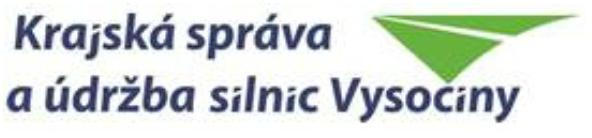 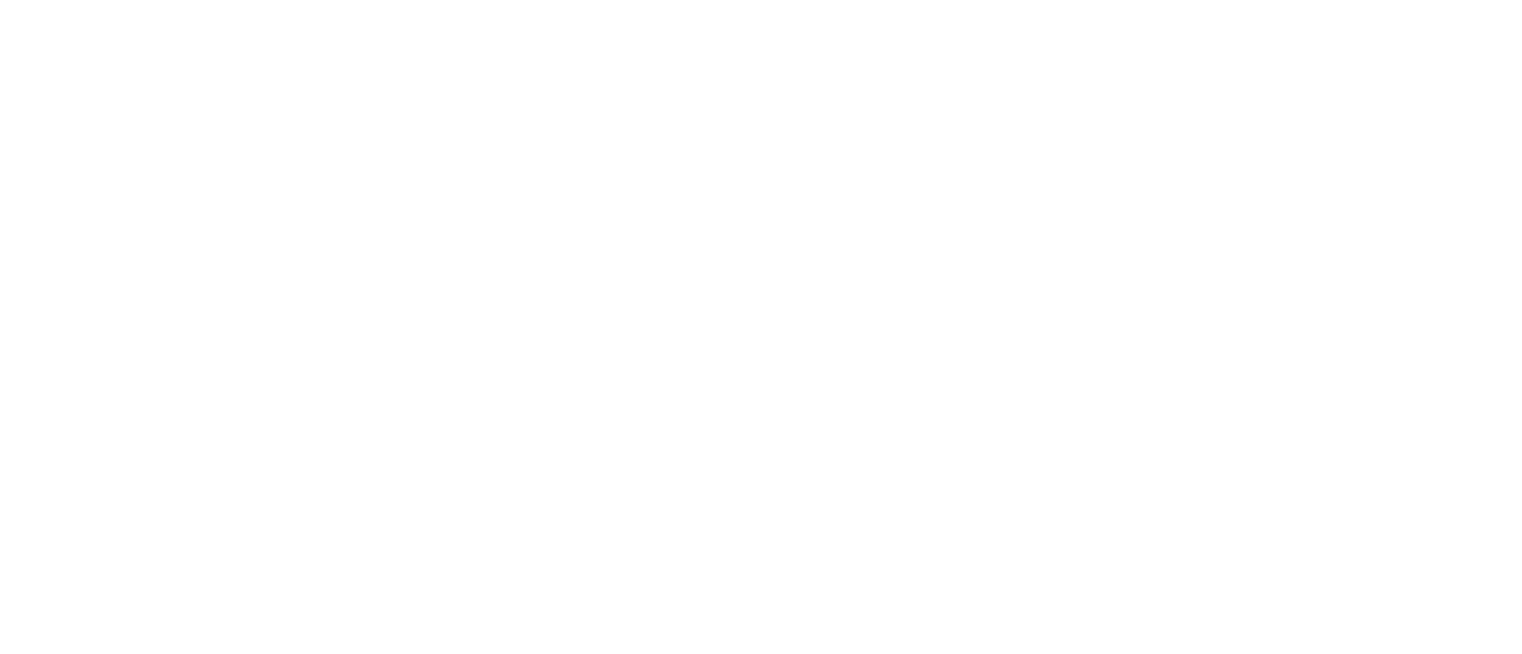 Obchodní podmínky zadavatele pro veřejné zakázky na stavební práce zadávané na základěRámcové dohody na realizaci oprav na silnicích II. a III. tříd v Kraji Vysočina 2023-2024použité technologii, materiálu, pokynům a podkladům dodaným Objednatelem po celou dobu trvání záruky.Není-li stanoveno jinak, je Zhotovitel odpovědný za vady plnění podle §§ 2615 – 2619 OZ a §§ 2629 – 2630OZ.16.7. Záruční doba u dílčího prokazatelného vadného plnění neběží po dobu, po kterou Objednatel nemohlužívat část předmětu díla pro jeho vady, za které odpovídá Zhotovitel.16.8. Objednatel je oprávněn po zjištění vady plnění tyto vady bez zbytečného odkladu písemně reklamovatu Zhotovitele, a to nejpozději do konce záruční doby a má právo volby o způsobu odstranění důsledkuvadného plnění. V písemné reklamaci Objednatel vady popíše a uvede své požadavky, včetně termínu proodstranění vad Zhotovitelem s tím, že je-li reklamace oprávněná, má právo:16.8.1. Je-li vadné plnění podstatným porušením Smlouvy (§ 2106 OZ), vzniká Objednateli právo na:a) odstranění vady dodáním nové věci bez vady nebo dodáním chybějící věci,b) na odstranění vady opravou věci,c) na přiměřenou slevu ze sjednané ceny,d) odstoupit od Smlouvy.Objednatel je oprávněn vybrat si ten způsob vyřízení reklamace, který mu nejlépe vyhovuje.16.8.2. Je-li vadné plnění nepodstatným porušením Smlouvy (§ 2107 OZ), vzniká Objednateli právo naodstranění vady nebo na přiměřenou slevu z ceny.16.8.3. Výše uvedenými ujednáními v čl. XVI. body 16.8.1 a 16.8.2 těchto OP není dotčeno ust. § 2629 a §2630 OZ o vadách stavby.16.9. Zhotovitel je povinen do 5 kalendářních dnů ode dne obdržení reklamace zaslat Objednateli svépísemné stanovisko s uvedením, zda reklamaci uznává nebo sdělí Objednateli své námitky spolu s jejichodůvodněním. Zhotovitel se zavazuje zahájit odstranění vad díla nejpozději do 10 kalendářních dnů odobdržení reklamace, a to i tehdy, neuznává-li odpovědnost za své vady. V případě odstranění vady dodánímnáhradního plnění běží pro toto náhradní plnění nová záruční doba a to ode dne převzetí nového plněníObjednatelem. Zhotovitel písemně navrhne, do kterého termínu vadu(y) odstraní. Náklady na odstraněníreklamované vady nese Zhotovitel i ve sporných případech až do rozhodnutí příslušného soudu dle těchtoOP.16.10. Není-li v uzavřené Smlouvě stanovena délka záruční lhůty jinak, pak dle těchto OP je délka záručnílhůty 60 měsíců a počíná běžet od protokolárního převzetí celého předmětu díla Objednatelem, s výjimkouzáruky na ve Smlouvě vyjmenované části díla, jako je např. mikrokoberec, izolace na mostní konstrukci atd.,kde je poskytnuta záruka v jiné délce od protokolárního předání a převzetí díla. Záruční doba neběží podobu, po kterou Objednatel nemohl předmět díla užívat pro vady díla, za které Zhotovitel odpovídá.Záruční doba namontované technologie a výrobků, které s provozem této technologie bezprostředněsouvisí, se řídí záručními podmínkami výrobce, popř. dodavatele tohoto zboží či technologie.16.11. Neodstraní-li Zhotovitel reklamované vady či v Objednatelem stanovené lhůtě přiměřeně dlecharakteru vad, nebo oznámí-li před jejím uplynutím, že vady neodstraní, má Objednatel kromě výšeuvedených práv rovněž právo zadat provedení oprav jinému Zhotoviteli. Objednateli v takovém případěvzniká nárok, aby mu Zhotovitel zaplatil částku připadající na cenu, kterou Objednatel třetí osobě v důsledkutohoto postupu zaplatí; nárok Objednatele účtovat Zhotoviteli smluvní pokutu v tomto případě nezaniká.16.12. Práva a povinnosti ze Zhotovitelem poskytnuté záruky nezanikají, ohledně Objednateli předanéhopředmětu díla, ani pro případ odstoupení jedné ze stran od Smlouvy. Nároky z odpovědnosti za vady senedotýkají nároků na náhradu škody nebo na smluvní pokuty dle těchto OP.16.13. V období posledního měsíce záruční lhůty je Zhotovitel povinen provést s Objednatelem ve smysluvyhlášky č. 104/1997 Sb. hlavní prohlídku předmětu díla, konstrukcí a zařízení. Na základě této prohlídkybude sepsán protokol o splnění záručních podmínek, popřípadě budou vyjmenovány zjištěné záruční závadya stanoven režim jejich odstranění.Stránka 30 z 36Obchodní podmínky zadavatele pro veřejné zakázky na stavební práce zadávané na základěRámcové dohody na realizaci oprav na silnicích II. a III. tříd v Kraji Vysočina 2023-202416.14. Zhotovitel odpovídá za vady, jež má dílo v době jeho předání a dále odpovídá za vady díla zjištěnév záruční době. Zhotovitel se zavazuje, že dílo bude mít po dobu trvání záruční doby vlastnosti stanovenépříslušnou PD a jinou dokumentací včetně jejich změn a doplňků, technickými normami, které se na jehoprovedení vztahují, jinak vlastnosti a jakost odpovídající účelu Smlouvy a přiměřenou zvláštnostem díla,použité technologii, materiálu, pokynům a podkladům dodaným Objednatelem po celou dobu trvání záruky16.15. Zhotovitel neodpovídá za vady díla, jestliže tyto vady byly způsobeny použitím věcí předaných mu kezpracování Objednatelem v případě, že Zhotovitel ani při vynaložení odborné péče nevhodnost těchto věcínemohl zjistit nebo na ně upozornil a Objednatel na jejich použití trval. Zhotovitel rovněž neodpovídá za vadyzpůsobené dodržením nevhodných pokynů daných mu Objednatelem, jestliže Zhotovitel na nevhodnosttěchto pokynů písemně upozornil a Objednatel na jejich dodržení trval nebo jestliže Zhotovitel tutonevhodnost ani při vynaložení odborné péče nemohl zjistit.16.16. Podmínky pro odstranění reklamovaných vad dílaa) Prokáže-li se ve sporných případech, že Objednatel reklamoval neoprávněně, tzn., že jím reklamovanávada nevznikla vinou Zhotovitele a že se na ni nevztahuje záruka resp., že vadu způsobil nevhodnýmužíváním díla Objednatel apod., je Objednatel povinen uhradit Zhotoviteli veškeré jemu, v souvislosti sodstraněním vady, vzniklé náklady.b) Jestliže Objednatel v reklamaci výslovně uvede nebo to vyplývá z uzavřené Smlouvy, že se jedná ohavárii, je Zhotovitel povinen nastoupit a zahájit odstraňování vady (havárie) nejpozději do 24 hodin poobdržení reklamace (oznámení). Nedojde-li mezi oběma smluvními stranami k dohodě o termínu odstraněníreklamované vady (havárie) platí, že havárie musí být odstraněna nejpozději do 48 hodin ode dne uplatněníreklamace Objednatelem.c) Objednatel je povinen umožnit pracovníkům Zhotovitele přístup do prostor nezbytných pro odstraněnívady. Pokud tak neučiní, není Zhotovitel v prodlení s termínem nastoupení na odstranění vady anis termínem pro odstranění vady.16.17. O odstranění reklamované vady sepíší Objednatel se Zhotovitelem protokol, ve kterém potvrdíodstranění vady.XVII. Zánik závazkůZávazky smluvních stran ze Smlouvy zanikají:7.1. Splněním1Závazky smluvních stran ze Smlouvy zanikají především jejich splněním dle § 1908 a násl. OZ s tím, žetímto ujednání není dotčeno ust. § 2628 OZ.17.2. Dohodou smluvních stranJednotlivé závazky smluvních stran, jakož i Smlouva jako celek, mohou rovněž zaniknout, dohodnou-li sena tom smluvní strany formou písemného vzestupně číslovaného dodatku ke Smlouvě. Takový dodatekmusí obsahovat vypořádání všech závazků, na které smluvní strany, které takový dodatek uzavírají, mohlypomyslet, jinak je neplatná.17.3. Odstoupením od SmlouvyOdstoupit od Smlouvy lze pouze z důvodů stanovených ve Smlouvě nebo zákonem (§ 2001 a násl. OZ).17.3.1. Kterákoliv ze smluvních stran může odstoupit od Smlouvy, poruší-li druhá strana podstatnýmzpůsobem své smluvní povinnosti, přestože byla na tuto skutečnost prokazatelným způsobem (doporučenýmdopisem) upozorněna. Stanoví-li oprávněná smluvní strana druhé smluvní straně pro splnění jejího závazkunáhradní (dodatečnou) lhůtu, vzniká jí právo odstoupit od Smlouvy až po marném uplynutí této náhradní(dodatečné) lhůty, to neplatí, jestliže druhá smluvní strana v průběhu této lhůty prohlásí, že svůj závazeknesplní. V takovém případě může dotčená smluvní strana odstoupit od Smlouvy i před uplynutím lhůtydodatečného plnění, poté, co prohlášení druhé smluvní strany obdržela. Smluvní strana může také odSmlouvy odstoupit bez zbytečného odkladu poté, co z chování druhé strany nepochybně vyplyne, že porušíStránka 31 z 36Obchodní podmínky zadavatele pro veřejné zakázky na stavební práce zadávané na základěRámcové dohody na realizaci oprav na silnicích II. a III. tříd v Kraji Vysočina 2023-2024Smlouvu podstatným způsobem a nedá–li na výzvu oprávněné strany přiměřenou jistotu. Co smluvní stranypovažují za podstatné porušení Smlouvy, je stanoveno v OP.Za podstatné porušení Smlouvy se považuje zejména:a) pokud dílo není prováděno v souladu s PD, soupisem stavebních prací, dodávek a služeb s výkazemvýměr, závaznými normami a ostatními platnými předpisy; a/nebob) neplnění dílčích termínů stanovených v harmonogramu postupu prací Zhotovitelem o více než15 kalendářních dnů a nesplnění přiměřeného náhradního termínu určeného Objednatelem; a/neboc) překročení smluvené pevné ceny díla, vyjma případů uvedených v čl. V bod 5.11. těchto OP; a/nebod) neplacení dohodnutých faktur Objednatelem déle než 2 měsíce po uplynutí doby splatnosti; a/neboe) pokud Zhotovitel díla neodstraní vady, na které byl upozorněn Objednatelem ve stavebním deníku, aniv přiměřené lhůtě za tímto účelem mu Objednatelem poskytnuté; a/nebof) Zhotovitel nepředloží Objednateli pojistnou smlouvu dle článku XIX., bodu 19.1. nebo 19.2. těchto OP;a/nebog) Zhotovitel uzavřel smlouvu o koupi závodu dle § 2175 OZ či pacht závodu dle § 2349 OZ či jeho části, nazákladě které převedl závod, příp. propachtoval závod či tu jeho část, jejíž součástí jsou i práva a závazkyz právního vztahu dle Smlouvy na třetí osobu; a/neboh) Prodlení Zhotovitele s předáním dokladů uvedených v čl. XIX, bodu 19.3., 19.5. a 19.6. těchto OP podobu delší než 30 kalendářních dnů.i) V případě vzniku některé ze skutečností dle čl. VII., bodu 7.7.1. až 7.7.3. těchto OP je Objednateloprávněn od Smlouvy bez dalšího odstoupit.17.3.2. V případě odstoupení od Smlouvy ze strany Objednatele z důvodu podstatného porušení SmlouvyZhotovitelem vzniká Objednateli vůči Zhotoviteli nárok na úhradu prokázaných vícenákladů (tj. nákladůvynaložených Objednatelem nad cenu za provedení díla) vynaložených na dokončení díla a na úhradu ztrátvzniklých prodloužením termínu dokončení díla. Odstoupení od Smlouvy se nedotýká práva na zaplacenísmluvní pokuty, úroku z prodlení, pokud již dospěl, práva na náhradu škody vzniklé z porušení smluvnípovinnosti ani ujednání, které má vzhledem ke své povaze zavazovat strany i po odstoupení od Smlouvy.17.3.3. V případě podstatného porušení Smlouvy Zhotovitelem dle bodu 17.3.1. písm. h) těchto OP, neníObjednatel povinen stanovit náhradní (dodatečnou) lhůtu k splnění závazku a je oprávněn od Smlouvybez dalšího odstoupit.17.3.4. Objednatel je rovněž oprávněn odstoupit od Smlouvy bez předchozího upozornění v případechstanovených v § 223 ZZVZ17.4. Následná nemožnost plněníPro odstoupení smluvní strany od Smlouvy v důsledku následné nemožnosti plnění se použijí příslušnáustanovení § 2006 OZ např. v důsledku vyšší moci.17.5. Skončením účinnosti Smlouvy nebo jejím zánikemSkončením účinnosti Smlouvy nebo jejím zánikem zanikají všechny závazky smluvních stran ze Smlouvy.Skončením účinnosti Smlouvy nebo jejím zánikem nezanikají nároky na náhradu škody, zaplacení smluvníchpokut sjednaných pro případ porušení smluvních povinností, a ty závazky smluvních stran, které podleSmlouvy nebo vzhledem ke své povaze mají trvat i nadále, nebo u kterých tak stanoví zákon. Zhotovitel jev tomto období povinen provést dle dispozic Objednatele veškeré kroky nezbytné buď k přerušeníprovádění díla nebo k předání všech věcí s dílem souvisejících nebo jejich části jiné osobě. Zhotovitel jepovinen po zániku Smlouvy si počínat tak, aby předešel jakýmkoliv škodám, a aby minimalizoval ztrátyv důsledku přerušení plnění předmětu díla.17.6. Není-li těmito OP nebo Smlouvou stanovena lhůta kratší nebo delší, platí dle § 629 odst. 1 OZpromlčecí lhůta pro uplatnění majetkových práv 3 roky.XVIII. Vyšší mocStránka 32 z 36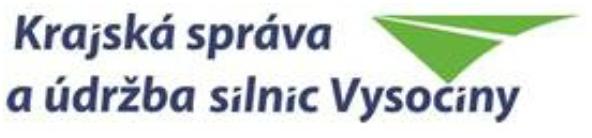 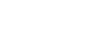 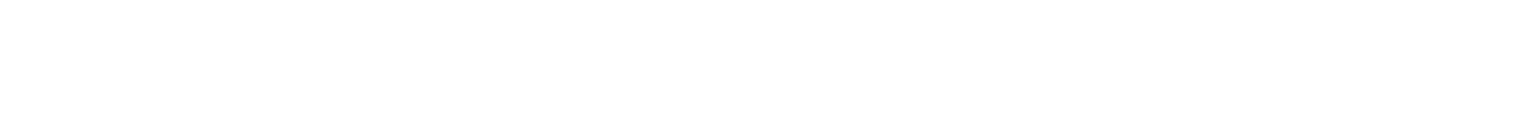 Obchodní podmínky zadavatele pro veřejné zakázky na stavební práce zadávané na základěRámcové dohody na realizaci oprav na silnicích II. a III. tříd v Kraji Vysočina 2023-202418.1. Smluvní strany neodpovídají za částečné nebo úplné neplnění smluvních závazků, jestliže k němudošlo v důsledku vyšší moci. Za vyšší moc ve smyslu těchto OP se považují mimořádné okolnosti bránícídočasně nebo trvale splnění ve Smlouvě stanovených povinností, pokud nastaly po jejím uzavření nezávislena vůli povinné strany a jestliže nemohly být tyto okolnosti nebo jejich následky povinnou stranou odvrácenyani při vynaložení veškerého úsilí, které lze rozumně v dané situaci požadovat. Za vyšší moc se v tomtosmyslu považují zejména válka, nepřátelské vojenské akce, teroristické útoky, povstání, občanskénepokoje a přírodní katastrofy.18.2. Za vyšší moc se však nepokládají okolnosti, jež vyplývají z osobních, zejména hospodářskýchpoměrů povinné strany a dále překážky plnění, které byla tato strana povinna překonat nebo odstranit podletéto Smlouvy, obchodních zvyklostí nebo obecně závazných právních předpisů, nebo jestliže může důsledkysvé odpovědnosti smluvně převést na třetí osobu (zejména poddodavatele), jakož i okolnosti, které seprojevily až v době, kdy byla povinná strana již v prodlení, ledaže by se jednalo o prodlení s plněním zcelanepodstatné povinnosti nemající na ostatní plnění ze Smlouvy vliv.18.3. Za vyšší moc se rovněž nepovažuje okolnost, o které mohla a měla povinná strana při uzavíráníSmlouvy předpokládat, že patrně nastane, ledaže by oprávněná strana dala najevo, že uzavírá Smlouvu ipřesto, že tato překážka může plnění Smlouvy ohrozit, nebo jestliže o této okolnosti oprávněná strananepochybně věděla a povinnou stranu na ni neupozornila, i když musela důvodně předpokládat, že není tatookolnost povinné straně známa.18.4. V případě, že nastane vyšší moc, prodlužuje se lhůta ke splnění smluvních povinností o dobu, běhemníž vyšší moc trvá. Jestliže v důsledku vyšší moci dojde k prodlení s termínem provedení díla o více než 60kalendářních dnů, dohodnou se smluvní strany, v případě zániku smluvních stran se subjekty, na kterépřejdou práva a povinnosti smluvních stran, na dalším postupu provedení díla změnou Smlouvy.18.5. V případě, že některá smluvní strana není schopna plnit své závazky ze Smlouvy v důsledku vyššímoci, je povinna neprodleně a písemně o této skutečnosti vyrozumět druhou smluvní stranu. Obdobně poté,co účinky vyšší moci pominou, je smluvní strana, jež byla vyšší mocí dotčena, povinna neprodleně apísemně vyrozumět druhou smluvní stranu o této skutečnosti.XIX. Zajištění závazků Zhotovitele19.1. Pojištění odpovědnosti za škodu způsobenou Zhotovitelem třetí osobě19.1.1. Zhotovitel je povinen mít po celou dobu provádění díla, sjednáno platné pojištění odpovědnosti zaškodu způsobenou třetí osobě s limitem pojistného plnění minimálně ve výši celkové ceny za provedenídíla s DPH.V případě uzavření pojistné smlouvy na dobu určitou (s koncem platnosti ke konci kalendářníhoroku) je Zhotovitel povinen koncem každého kalendářního roku, vždy nejpozději 2 měsíce před koncempříslušného kalendářního roku, prokázat Objednateli, že jeho pojistka ve výše uvedeném rozsahu je stáleplatná, popř. že je prodloužena, popř. že Zhotovitel uzavřel jinou pojistku ve stejném rozsahu a ve výšipojistného plnění, jak je uvedeno výše.V případě, že platnost předmětné pojistky skončí v průběhu kalendářního roku, je Zhotovitelpovinen prokázat Objednateli, vždy nejpozději 2 měsíce před skončením platnosti původní pojistky, že jehopojistka je v požadovaném rozsahu prodloužena, popř. že Zhotovitel uzavřel novou pojistnou smlouvu vestejném rozsahu a ve výši pojistného plnění, jak je uvedeno výše.19.1.2. Pojištění musí být sjednáno na předmět činnosti Zhotovitele a jeho partnerů v pozici poddodavatelův rámci realizace díla dle Smlouvy s vinkulací pojistného plnění ve prospěch Objednatele. Pojistnou smlouvuse zaplaceným pojistným pro příslušné období je Zhotovitel povinen předložit Objednateli nejpozději do7kalendářních dnů ode dne převzetí staveniště dle čl. IX těchto OP.19.2. Stavebně montážní pojištěníZhotovitel je povinen mít po celou dobu provádění díla, sjednáno platné stavebně montážní pojištěníStránka 33 z 36Obchodní podmínky zadavatele pro veřejné zakázky na stavební práce zadávané na základěRámcové dohody na realizaci oprav na silnicích II. a III. tříd v Kraji Vysočina 2023-2024s limitem pojistného minimálně ve výši celkové ceny za provedení díla s DPH. Zhotovitel je povinen pojistitstavebně montážní rizika prováděného díla, jako jsou zejména krádež, živelná pohroma, poškození nebozničení, a to jak na staveništi, tak i v místech, kde jsou jednotlivé věci a zařízení, které tvoří předmět dílauskladněny či montovány, a která se mohou vyskytnout v celém průběhu provádění stavebních prací až dotermínu předání a převzetí díla.Pojistnou smlouvu se zaplaceným pojistným pro příslušné období je Zhotovitel povinen předložitObjednateli nejpozději do 7 kalendářních dnů ode dne převzetí staveniště dle čl. IX těchto OP. Propodmínky stavebně montážního pojištění ve vztahu Objednateli díla platí obdobně totéž, co je výše uvedenopro platné pojištění odpovědnosti za škodu způsobenou třetí osobě.19.3. Zajištění kvalifikace po dobu realizace dílaZhotovitel a jeho poddodavatelé stejně jako účastníci smlouvy o vzniku společnosti v rámci společné nabídkya jejich poddodavatelé jsou po celou dobu trvání Smlouvy v rámci realizace díla až do jeho provedenípovinni splňovat kvalifikaci bezprostředně související s předmětem plnění díla, která byla prokázánav předchozím zadávacím řízení, na základě něhož byla se Zhotovitelem, jakožto vybraným dodavatelemuzavřena příslušná Smlouva na předmět plnění veřejné zakázky. Zhotovitel stejně jako účastníci smlouvyo vzniku společnosti jsou povinni předložit doklady prokazující splnění výše uvedené kvalifikace do 15kalendářních dnů ode dne doručení písemné výzvy ze strany Objednatele.Dojde-li v průběhu realizace díla na straně Zhotovitele nebo účastníků smlouvy o vzniku společnostike změně kvalifikace, jsou tyto výše uvedené subjekty povinny tuto skutečnost oznámit Objednateli do 10pracovních dnů ode dne, kdy se o takové skutečnosti dověděly a ve lhůtě dalších 15 pracovních dnů odedne oznámení této skutečnosti Objednateli jsou povinny prokázat předložením příslušného dokladuv originále nebo úředně ověřené kopii splnění dočasně chybějících kvalifikačních předpokladů.Vybrané činnosti při plnění předmětu díla je Zhotovitel povinen realizovat prostřednictvím osob, kteréjsou k tomu oprávněny, mají průkaz zvláštní způsobilosti, případně jsou k těmto činnostem autorizoványa licencovány podle zvláštních předpisů. Změnu v osobě stavbyvedoucího nebo mistra na stavbě lze provéstvýhradně na základě písemného souhlasu Objednatele. O těchto skutečnostech Zhotovitel za novéhostavbyvedoucího/mistra doloží Objednateli doklady o splnění této kvalifikace19.4. Zajištění závazku za řádné splnění dílaZhotovitel je povinen po celou dobu realizace díla až do okamžiku řádného předání a převzetí dílaObjednatelem s účelem řádného splnění díla respektovat zajištění závazku za řádné plnění. Bližší podmínkytohoto zajištění závazku za řádné splnění díla je uvedeno v čl. VIII bod 8.19. těchto OP.19.5. Zhotovitel je současně povinen po celou dobu provádění díle dle Smlouvy oznámit Objednatelijakoukoliv změnu v rozsahu pojištění a jakékoliv změny v rámci splnění kvalifikačních předpokladů, kteréZhotovitel prokázal v rámci předcházejícího zadávacího řízení. Pokud na straně Zhotovitele po uzavření tétoSmlouvy dojde ke změně v rozsahu pojištění a v rozsahu splnění kvalifikačních předpokladů, je Zhotovitelpovinen takovou změnu oznámit Objednateli do 7 pracovních dnů a do 10 pracovních dnů předložitObjednateli příslušný doklad o splnění garantované kvalifikace, popř. výše pojištění. Zhotovitel je povinentaké na výzvu Objednatele mimo výše uvedený případ předložit doklady prokazující splnění výše uvedenýchkvalifikačních předpokladů a pojištění do 15 kalendářních dnů ode dne doručení písemné výzvy ze stranyObjednatele.19.6. Zajištění závazku za řádné splnění díla - Bankovní záruka za řádné plnění díla19.6.1. Zhotovitel se zavazuje do 7 kalendářních dnů ode dne převzetí staveniště dle čl. IX těchtoobchodních podmínek předložit Objednateli bankovní záruku k zajištění řádného plnění závazků Zhotoviteleze Smlouvy provést dílo řádně a včas včetně lhůty pro zahájení provádění díla a dodržení případných dílčíchlhůt pro plnění, odstranit škodu, zaplatit smluvní pokutu, vrátit bezdůvodné obohacení, uhradit vícenákladyvynaložené na dokončení díla, poskytnout novou nebo prodlouženou bankovní záruku (Bankovní záruka zařádné plnění díla).19.6.2. Bankovní záruka za řádné a včasné splnění díla musí být sjednána po celou dobu realizace díla veStránka 34 z 36Obchodní podmínky zadavatele pro veřejné zakázky na stavební práce zadávané na základěRámcové dohody na realizaci oprav na silnicích II. a III. tříd v Kraji Vysočina 2023-2024výši 5 % z celkové ceny díla bez DPH dle čl. V., bod 5.1 těchto OP, zaokrouhleno na celé tisíce směremnahoru, ve prospěch Objednatele.19.6.3. Bankovní záruka za řádné plnění díla musí být vystavena bankou, která má oprávnění ČNB působitna území ČR, a musí být psána v českém jazyce.19.6.4. Bankovní záruka za řádné plnění díla musí být neodvolatelná a udržovaná v platnosti po celou doburealizace díla až do jeho předání bez vad.19.6.5. Bankovní záruka za řádné plnění díla musí být bezpodmínečná, splatná na první výzvu Objednatelea bez námitek (zejm. právo zápočtu nebo jiného nároku Zhotovitele), které by mohla uplatnit banka, kterávystavila záruční listinu, vůči Objednateli s výjimkou, že písemná výzva Objednatele o plnění z bankovnízáruky byla učiněna až po době platnosti bankovní záruky. Bankovní záruka nesmí obsahovat ustanovení,která by podmiňovala vyplacení peněžité částky v záruční listině uvedené jinou podmínku, než je písemnávýzva objednatele k plnění z bankovní záruky o vzniku nároku Objednatele vůči Zhotoviteli podepsanáosobami oprávněnými jednat za Objednatele nebo jeho jménem s tím, že podpisy těchto osob budou úředněověřeny. Bankovní záruka nesmí obsahovat ani žádná jiná ustanovení, která by jakkoliv omezovalaObjednatele při uplatňování jeho práv z bankovní záruky či mu ukládala pro dosažení plnění vyplývajícího zbankovní záruky jinou povinnost, než povinnost písemně požádat o plnění v době uvedené v bankovnízáruce.19.6.6. Plnění z bankovní záruky bude přislíbeno bezhotovostním převodem peněžních prostředků na účetObjednatele, který bude určen v písemné výzvě Objednatele, a to nejpozději do 14 dnů od doručenípísemné výzvy Objednatele k plnění bance. Bankovní záruka musí umožňovat opakované plnění veprospěch Objednatele.19.6.7. Je-li Zhotovitel v prodlení s předložením bankovní záruky Objednateli, má Objednatel právopozastavit úhradu plateb Zhotoviteli až do splnění povinnosti Zhotovitele předložit bankovní zárukuObjednateli.19.6.8. Zhotovitel je povinen doručit Objednateli novou záruční listinu ve znění shodném s předchozí záručnílistinou v původní výši, nejpozději do 7 kalendářních dní od jejího úplného vyčerpání.19.6.9. Veškeré náklady, které vynaložil a/nebo v budoucnu vynaloží na Bankovní záruku za řádné plněnídíla, jakož i za prodloužení její platnosti nebo za vystavení nové (další) záruční listiny, jsou již zahrnutyv celkové ceně díla. Jakékoli zvýšení ceny za dílo není v kontextu takto vynaložených nákladů a/nebonákladů, které Zhotovitel ještě vynaloží, přípustné.19.6.10. Zhotovitel je oprávněn nahradit bankovní záruku finanční zárukou, a to složením finančníchprostředků ve výši 5 % z celkové ceny díla bez DPH dle čl. V., bod 5.1 těchto OP na bankovní účetObjednatele.XX. Odkazy na obchodní firmy20.1. Pokud Objednatel v jakékoliv dokumentaci či podkladech souvisejících se zhotovením díla odkazuje naobchodní firmy, názvy nebo jména a příjmení, specifická označení výrobků a služeb, které platí pro určitouosobu, příp. její organizační složku za příznačné, patenty na vynálezy, užitné vzory, průmyslové vzory,ochranné známky nebo označení původu, pak Zhotovitel může při realizaci díla použit buď stejné materiály,technické a technologické postupy a řešení nebo může Zhotovitel použít také i jiné materiály, jiné technickéa technologické postupy a řešení, která jsou však kvalitativně, technicky a technologicky stejná, obdobnánebo lepší, než řešení na něž Objednatel odkazuje v rámci projektových dokumentací, technickýchdokumentací, soupisů stavebních prací, dodávek a služeb s výkazy výměr a dalších dokumentů potřebnýchpro zhotovení díla.20.2. Odkazy na obchodní firmy uvedené ve Smlouvě nebo v materiálech, na základě níž byla uzavřena tatoSmlouva (např. zadávací podmínky) nesmí způsobit Zhotoviteli konkurenční výhodu či jinak diskriminovatostatní dodavatele existující na relevantním soutěžním trhu.Stránka 35 z 36Obchodní podmínky zadavatele pro veřejné zakázky na stavební práce zadávané na základěRámcové dohody na realizaci oprav na silnicích II. a III. tříd v Kraji Vysočina 2023-2024XXI. Závěrečná ustanovení21.1. Jakákoliv ústní ujednání při provádění díla, která nejsou písemně potvrzena oprávněnými zástupciobou smluvních stran, jsou právně neúčinná.21.2. Smlouvu lze měnit pouze písemnými, vzestupně číslovanými dodatky, podepsanými oprávněnýmizástupci obou smluvních stran.21.3. Veškerá textová dokumentace, kterou při plnění Smlouvy předává či předkládá Zhotovitel Objednatelianebo naopak, musí být předána či předložena v českém jazyce.21.4. Pro výpočet smluvních pokut dle těchto OP je rozhodná cena díla, nebo jeho poměrná část, vždy bezDPH.21.5. Písemnosti mezi stranami smluvního vztahu, s jejichž obsahem je spojen vznik, změna nebo zánikpráv a povinností upravených Smlouvou (zejména odstoupení od Smlouvy) se doručují do vlastních rukounebo způsobem a formou dle těchto OP.21.6. Povinnost smluvní strany doručit písemnost do vlastních rukou druhé smluvní straně je splněna přidoručování poštou, jakmile pošta písemnost adresátovi do vlastních rukou doručí. Účinky doručení nastanoui tehdy, jestliže pošta písemnost smluvní straně vrátí jako nedoručitelnou a adresát svým jednáním doručenízmařil, nebo přijetí písemnosti odmítl. Při doručování písemností prostřednictvím datové schránky jepísemnost - datová zpráva doručena v okamžiku, kdy se do datové schránky přihlásí oprávněná osoba.21.7. Zhotovitel souhlasí s případným zveřejněním informací o uzavřené Smlouvě dle zákona č. 106/1999Sb. o svobodném přístupu k informacím, ve znění pozdějších změn. Zhotovitel dále souhlasí se zveřejněnímcelého textu uzavřené Smlouvy včetně podpisů v informačním systému veřejné správy – Registru smluv.Stránka 36 z 36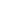 